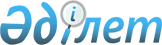 О внесении изменения в приказ Министра национальной экономики Республики Казахстан от 9 февраля 2017 года № 58 "Об утверждении перечня товаров, в отношении которых применяются ввозные таможенные пошлины, размера ставок и срока их действия"Приказ Министра национальной экономики Республики Казахстан от 10 ноября 2017 года № 379. Зарегистрирован в Министерстве юстиции Республики Казахстан 27 ноября 2017 года № 16016.
      ПРИКАЗЫВАЮ:
      1. Внести в приказ Министра национальной экономики Республики Казахстан от 9 февраля 2017 года № 58 "Об утверждении перечня товаров, в отношении которых применяются ввозные таможенные пошлины, размера ставок и срока их действия" (зарегистрирован в Реестре государственной регистрации нормативных правовых актов под № 14867, опубликован 13 марта 2017 года в Эталонном контрольном банке нормативных правовых актов Республики Казахстан) следующее изменение:
      Перечень товаров, в отношении которых применяются ввозные таможенные пошлины, размер ставок и срок их действия, утвержденный указанным приказом, изложить в редакции согласно приложению к настоящему приказу.
      2. Департаменту развития внешнеторговой деятельности Министерства национальной экономики Республики Казахстан в установленном законодательством порядке обеспечить:
      1) государственную регистрацию настоящего приказа в Министерстве юстиции Республики Казахстан;
      2) в течение десяти календарных дней со дня государственной регистрации настоящего приказа в Министерстве юстиции Республики Казахстан направление его копии в бумажном и электронном виде на казахском и русском языках на официальное опубликование в периодические печатные издания, а также в Республиканское государственное предприятие на праве хозяйственного ведения "Республиканский центр правовой информации" для официального опубликования и включения в Эталонный контрольный банк нормативных правовых актов Республики Казахстан;
      3) размещение настоящего приказа на интернет-ресурсе Министерства национальной экономики Республики Казахстан;
      4) в течение десяти рабочих дней после государственной регистрации настоящего приказа в Министерстве юстиции Республики Казахстан представление в Юридический департамент Министерства национальной экономики Республики Казахстан сведений об исполнении мероприятий, предусмотренных подпунктами 1), 2) и 3) настоящего пункта.
      3. Контроль за исполнением настоящего приказа возложить на курирующего вице-министра национальной экономики Республики Казахстан.
      4. Настоящий приказ вводится в действие с 1 декабря 2017 года и подлежит официальному опубликованию.
      "СОГЛАСОВАН"
Министр финансов
Республики Казахстан
___________Б. Султанов
10 ноября 2017 год Перечень товаров, в отношении которых применяются ввозные таможенные пошлины, размер ставок и срок их действия1
      Примечание: 
      1 Администрирование ввоза и оборота товаров, ввезенных по ставкам, установленным Перечнем, осуществляется в соответствии с положениями Протокола о некоторых вопросах ввоза и обращения товаров на таможенной территории Евразийского экономического союза, ратифицированного Законом Республики Казахстан от 9 декабря 2015 года.
      2 Для целей применения ставок ввозных таможенных пошлин товары определяются исключительно кодами Товарной номенклатуры внешнеэкономической деятельности Евразийского экономического союза (далее – ТН ВЭД ЕАЭС).
      3 Если ставка ввозной таможенной пошлины, установленная настоящим Перечнем, выше чем ставка ввозной таможенной пошлины, установленная в Едином таможенном тарифе Евразийского экономического союза, то применяется ставка ввозной таможенной пошлины, установленная в Едином таможенном тарифе Евразийского экономического союза.
      4 Ставка ввозной таможенной пошлины применяется с 1 мая 2018 года.
      5 Ставка ввозной таможенной пошлины применяется с 1 января 2018 года.
      6 Ставка ввозной таможенной пошлины применяется по 31 декабря 2017 года включительно. 
					© 2012. РГП на ПХВ «Институт законодательства и правовой информации Республики Казахстан» Министерства юстиции Республики Казахстан
				
      Министр
национальной экономики
Республики Казахстан

Т. Сулейменов
Приложение 
к приказу Министра 
национальной экономики 
Республики Казахстан
от 10 ноября 2017 года № 379Утвержден 
приказом Министра 
национальной экономики 
Республики Казахстан
от 9 февраля 2017 года № 58 
Код
Наименование позиции2
Ставка ввозной таможенной пошлины (в процентах от таможенной стоимости либо в евро, либо в долларах США)3
1
2
3
0101 30 000 0
– ослы
0
0104 10 300 0
– – – ягнята (до одного года)
0
0104 10 800 0
– – – прочие
0
0201 10 000 8
– – – прочие
40
0201 20 200 8
– – – – прочие
40
0201 20 300 8
– – – – прочие
40
0201 20 500 8
– – – – прочие
40
0201 20 900 8
– – – – прочие
40
0201 30 000 8
– – – прочее
40
0202 10 000 8
– – – прочие
40
0202 20 100 8
– – – – прочие
40
0202 20 300 8
– – – – прочие
40
0202 20 500 8
– – – – прочие
40
0202 20 900 8
– – – – прочее
40
0202 30 100 8
– – – – прочее
40
0202 30 500 8
– – – – прочие
40
0202 30 900 8
– – – – прочие
40
0203 11 100 9
– – – – прочие
28
0203 11 900 9
– – – – прочие
28
0203 12 110 9
– – – – – прочие
28
0203 12 190 9
– – – – – прочие
28
0203 12 900 9
– – – – прочие
28
0203 19 110 9
– – – – – прочие
28
0203 19 130 9
– – – – – прочие
28
0203 19 150 9
– – – – – прочие
28
0203 19 550 9
– – – – – – прочее
28
0203 19 590 9
– – – – – – прочая
28
0203 19 900 9
– – – – прочая
28
0203 21 100 9
– – – – прочие
28
0203 21 900 9
– – – – прочие
28
0203 22 110 9
– – – – – прочие
28
0203 22 190 9
– – – – – прочие
28
0203 22 900 9
– – – – прочие
28
0203 29 110 9
– – – – – прочие
28
0203 29 130 9
– – – – – прочие
28
0203 29 150 9
– – – – – прочие
28
0203 29 550 3
– – – – – – – тримминг
28
0203 29 550 9
– – – – – – – прочее
28
0203 29 590 9
– – – – – – прочая
28
0203 29 900 3
– – – – – тримминг
28
0203 29 900 9
– – – – – прочая
28
0207 11 100 1
– – – – в порядке, указанном в дополнительном примечании Евразийского экономического союза 4 к группе 02
15
0207 11 100 9
– – – – прочие
55
0207 11 300 1
– – – – в порядке, указанном в дополнительном примечании Евразийского экономического союза 4 к группе 02
15
0207 11 300 9
– – – – прочие
55
0207 11 900 1
– – – – в порядке, указанном в дополнительном примечании Евразийского экономического союза 4 к группе 02
15
0207 11 900 9
– – – – прочие
55
0207 12 100 1
– – – – в порядке, указанном в дополнительном примечании Евразийского экономического союза 4 к группе 02
15
0207 12 100 9
– – – – прочие
55
0207 12 900 1
– – – – в порядке, указанном в дополнительном примечании Евразийского экономического союза 4 к группе 02
15
0207 12 900 9
– – – – прочие
55
0207 13 100 1
– – – – – в порядке, указанном в дополнительном примечании Евразийского экономического союза 4 к группе 02
15
0207 13 100 9
– – – – – прочее
55
0207 13 200 1
– – – – – – в порядке, указанном в дополнительном примечании Евразийского экономического союза 4 к группе 02
15
0207 13 200 9
– – – – – – прочие
55
0207 13 300 1
– – – – – – в порядке, указанном в дополнительном примечании Евразийского экономического союза 4 к группе 02
15
0207 13 300 9
– – – – – – прочие
55
0207 13 400 1
– – – – – – в порядке, указанном в дополнительном примечании Евразийского экономического союза 4 к группе 02
15
0207 13 400 9
– – – – – – прочие
55
0207 13 500 1
– – – – – – в порядке, указанном в дополнительном примечании Евразийского экономического союза 4 к группе 02
15
0207 13 500 9
– – – – – – прочие
55
0207 13 600 1
– – – – – – в порядке, указанном в дополнительном примечании Евразийского экономического союза 4 к группе 02
15
0207 13 600 9
– – – – – – прочие
55
0207 13 700 1
– – – – – – в порядке, указанном в дополнительном примечании Евразийского экономического союза 4 к группе 02
15
0207 13 700 9
– – – – – – прочие
55
0207 13 910 1
– – – – – в порядке, указанном в дополнительном примечании Евразийского экономического союза 4 к группе 02
15
0207 13 910 9
– – – – – прочая
55
0207 13 990 1
– – – – – в порядке, указанном в дополнительном примечании Евразийского экономического союза 4 к группе 02
15
0207 13 990 9
– – – – – прочие
55
0207 14 100 1
– – – – – в порядке, указанном в дополнительном примечании Евразийского экономического союза 4 к группе 02
15
0207 14 100 9
– – – – – прочее
55
0207 14 200 1
– – – – – – в порядке, указанном в дополнительном примечании Евразийского экономического союза 4 к группе 02
15
0207 14 200 9
– – – – – – прочие
55
0207 14 300 1
– – – – – – в порядке, указанном в дополнительном примечании Евразийского экономического союза 4 к группе 02
15
0207 14 300 9
– – – – – – прочие
55
0207 14 400 1
– – – – – – в порядке, указанном в дополнительном примечании Евразийского экономического союза 4 к группе 02
15
0207 14 400 9
– – – – – – прочие
55
0207 14 500 1
– – – – – – в порядке, указанном в дополнительном примечании Евразийского экономического союза 4 к группе 02
15
0207 14 500 9
– – – – – – прочие
55
0207 14 600 1
– – – – – – в порядке, указанном в дополнительном примечании Евразийского экономического союза 4 к группе 02
15
0207 14 600 9
– – – – – – прочие
55
0207 14 700 1
– – – – – – в порядке, указанном в дополнительном примечании Евразийского экономического союза 4 к группе 02
15
0207 14 700 9
– – – – – – прочие
55
0207 14 910 1
– – – – – в порядке, указанном в дополнительном примечании Евразийского экономического союза 4 к группе 02
15
0207 14 910 9
– – – – – прочая
55
0207 14 990 1
– – – – – в порядке, указанном в дополнительном примечании Евразийского экономического союза 4 к группе 02
15
0207 14 990 9
– – – – – прочие
55
0207 24 100 1
– – – – в порядке, указанном в дополнительном примечании Евразийского экономического союза 4 к группе 02
15
0207 24 100 9
– – – – прочие
55
0207 24 900 1
– – – – в порядке, указанном в дополнительном примечании Евразийского экономического союза 4 к группе 02
15
0207 24 900 9
– – – – прочие
55
0207 25 100 1
– – – – в порядке, указанном в дополнительном примечании Евразийского экономического союза 4 к группе 02
15
0207 25 100 9
– – – – прочие
55
0207 25 900 1
– – – – в порядке, указанном в дополнительном примечании Евразийского экономического союза 4 к группе 02
15
0207 25 900 9
– – – – прочие
55
0207 26 100 1
– – – – – в порядке, указанном в дополнительном примечании Евразийского экономического союза 4 к группе 02
15
0207 26 100 9
– – – – – прочее
55
0207 26 200 1
– – – – – – в порядке, указанном в дополнительном примечании Евразийского экономического союза 4 к группе 02
15
0207 26 200 9
– – – – – – прочие
55
0207 26 300 1
– – – – – – в порядке, указанном в дополнительном примечании Евразийского экономического союза 4 к группе 02
15
0207 26 300 9
– – – – – – прочие
55
0207 26 400 1
– – – – – – в порядке, указанном в дополнительном примечании Евразийского экономического союза 4 к группе 02
15
0207 26 400 9
– – – – – – прочие
55
0207 26 500 1
– – – – – – в порядке, указанном в дополнительном примечании Евразийского экономического союза 4 к группе 02
15
0207 26 500 9
– – – – – – прочие
55
0207 26 600 1
– – – – – – – в порядке, указанном в дополнительном примечании Евразийского экономического союза 4 к группе 02
15
0207 26 600 9
– – – – – – – прочие
55
0207 26 700 1
– – – – – – – в порядке, указанном в дополнительном примечании Евразийского экономического союза 4 к группе 02
15
0207 26 700 9
– – – – – – – прочие
55
0207 26 800 1
– – – – – – в порядке, указанном в дополнительном примечании Евразийского экономического союза 4 к группе 02
15
0207 26 800 9
– – – – – – прочие
55
0207 26 910 1
– – – – – в порядке, указанном в дополнительном примечании Евразийского экономического союза 4 к группе 02
15
0207 26 910 9
– – – – – прочая
55
0207 26 990 1
– – – – – в порядке, указанном в дополнительном примечании Евразийского экономического союза 4 к группе 02
15
0207 26 990 9
– – – – – прочие
55
0207 27 100 1
– – – – – в порядке, указанном в дополнительном примечании Евразийского экономического союза 4 к группе 02
15
0207 27 100 9
– – – – – прочее
55
0207 27 200 1
– – – – – – в порядке, указанном в дополнительном примечании Евразийского экономического союза 4 к группе 02
15
0207 27 200 9
– – – – – – прочие
55
0207 27 300 1
– – – – – – в порядке, указанном в дополнительном примечании Евразийского экономического союза 4 к группе 02
15
0207 27 300 9
– – – – – – прочие
55
0207 27 400 1
– – – – – – в порядке, указанном в дополнительном примечании Евразийского экономического союза 4 к группе 02
15
0207 27 400 9
– – – – – – прочие
55
0207 27 500 1
– – – – – – в порядке, указанном в дополнительном примечании Евразийского экономического союза 4 к группе 02
15
0207 27 500 9
– – – – – – прочие
55
0207 27 600 1
– – – – – – – в порядке, указанном в дополнительном примечании Евразийского экономического союза 4 к группе 02
15
0207 27 600 9
– – – – – – – прочие
55
0207 27 700 1
– – – – – – – в порядке, указанном в дополнительном примечании Евразийского экономического союза 4 к группе 02
15
0207 27 700 9
– – – – – – – прочие
55
0207 27 800 1
– – – – – – в порядке, указанном в дополнительном примечании Евразийского экономического союза 4 к группе 02
15
0207 27 800 9
– – – – – – прочие
55
0207 27 910 1
– – – – – в порядке, указанном в дополнительном примечании Евразийского экономического союза 4 к группе 02
15
0207 27 910 9
– – – – – прочая
55
0207 27 990 1
– – – – – в порядке, указанном в дополнительном примечании Евразийского экономического союза 4 к группе 02
15
0207 27 990 9
– – – – – прочие
55
0207 41 200 1
– – – – в порядке, указанном в дополнительном примечании Евразийского экономического союза 4 к группе 02
15
0207 41 200 9
– – – – прочие
55
0207 41 300 1
– – – – в порядке, указанном в дополнительном примечании Евразийского экономического союза 4 к группе 02
15
0207 41 300 9
– – – – прочие
55
0207 41 800 1
– – – – в порядке, указанном в дополнительном примечании Евразийского экономического союза 4 к группе 02
15
0207 41 800 9
– – – – прочие
55
0207 42 300 1
– – – – в порядке, указанном в дополнительном примечании Евразийского экономического союза 4 к группе 02
15
0207 42 300 9
– – – – прочие
55
0207 42 800 1
– – – – в порядке, указанном в дополнительном примечании Евразийского экономического союза 4 к группе 02
15
0207 42 800 9
– – – – прочие
55
0207 43 000 1
– – – в порядке, указанном в дополнительном примечании Евразийского экономического союза 4 к группе 02
15
0207 43 000 9
– – – прочая
55
0207 44 100 1
– – – – – в порядке, указанном в дополнительном примечании Евразийского экономического союза 4 к группе 02
15
0207 44 100 9
– – – – – прочее
55
0207 44 210 1
– – – – – – в порядке, указанном в дополнительном примечании Евразийского экономического союза 4 к группе 02
15
0207 44 210 9
– – – – – – прочие
55
0207 44 310 1
– – – – – – в порядке, указанном в дополнительном примечании Евразийского экономического союза 4 к группе 02
15
0207 44 310 9
– – – – – – прочие
55
0207 44 410 1
– – – – – – в порядке, указанном в дополнительном примечании Евразийского экономического союза 4 к группе 02
15
0207 44 410 9
– – – – – – прочие
55
0207 44 510 1
– – – – – – в порядке, указанном в дополнительном примечании Евразийского экономического союза 4 к группе 02
15
0207 44 510 9
– – – – – – прочие
55
0207 44 610 1
– – – – – – в порядке, указанном в дополнительном примечании Евразийского экономического союза 4 к группе 02
15
0207 44 610 9
– – – – – – прочие
55
0207 44 710 1
– – – – – – в порядке, указанном в дополнительном примечании Евразийского экономического союза 4 к группе 02
15
0207 44 710 9
– – – – – – прочие
55
0207 44 810 1
– – – – – – в порядке, указанном в дополнительном примечании Евразийского экономического союза 4 к группе 02
15
0207 44 810 9
– – – – – – прочие
55
0207 44 910 1
– – – – – в порядке, указанном в дополнительном примечании Евразийского экономического союза 4 к группе 02
15
0207 44 910 9
– – – – – прочая
55
0207 44 990 1
– – – – – в порядке, указанном в дополнительном примечании Евразийского экономического союза 4 к группе 02
15
0207 44 990 9
– – – – – прочие
55
0207 45 100 1
– – – – – в порядке, указанном в дополнительном примечании Евразийского экономического союза 4 к группе 02
15
0207 45 100 9
– – – – – прочее
55
0207 45 210 1
– – – – – – в порядке, указанном в дополнительном примечании Евразийского экономического союза 4 к группе 02
15
0207 45 210 9
– – – – – – прочие
55
0207 45 310 1
– – – – – – в порядке, указанном в дополнительном примечании Евразийского экономического союза 4 к группе 02
15
0207 45 310 9
– – – – – – прочие
55
0207 45 410 1
– – – – – – в порядке, указанном в дополнительном примечании Евразийского экономического союза 4 к группе 02
15
0207 45 410 9
– – – – – – прочие
55
0207 45 510 1
– – – – – – в порядке, указанном в дополнительном примечании Евразийского экономического союза 4 к группе 02
15
0207 45 510 9
– – – – – – прочие
55
0207 45 610 1
– – – – – – в порядке, указанном в дополнительном примечании Евразийского экономического союза 4 к группе 02
15
0207 45 610 9
– – – – – – прочие
55
0207 45 710 1
– – – – – – в порядке, указанном в дополнительном примечании Евразийского экономического союза 4 к группе 02
15
0207 45 710 9
– – – – – – прочие
55
0207 45 810 1
– – – – – – в порядке, указанном в дополнительном примечании Евразийского экономического союза 4 к группе 02
15
0207 45 810 9
– – – – – – прочие
55
0207 45 930 1
– – – – – – в порядке, указанном в дополнительном примечании Евразийского экономического союза 4 к группе 02
15
0207 45 930 9
– – – – – – прочая
55
0207 45 950 1
– – – – – – в порядке, указанном в дополнительном примечании Евразийского экономического союза 4 к группе 02
15
0207 45 950 9
– – – – – – прочая
55
0207 45 990 1
– – – – – в порядке, указанном в дополнительном примечании Евразийского экономического союза 4 к группе 02
15
0207 45 990 9
– – – – – прочие
55
0207 51 100 1
– – – – в порядке, указанном в дополнительном примечании Евразийского экономического союза 4 к группе 02
15
0207 51 100 9
– – – – прочие
55
0207 51 900 1
– – – – в порядке, указанном в дополнительном примечании Евразийского экономического союза 4 к группе 02
15
0207 51 900 9
– – – – прочие
55
0207 52 100 1
– – – – в порядке, указанном в дополнительном примечании Евразийского экономического союза 4 к группе 02
15
0207 52 100 9
– – – – прочие
55
0207 52 900 1
– – – – в порядке, указанном в дополнительном примечании Евразийского экономического союза 4 к группе 02
15
0207 52 900 9
– – – – прочие
55
0207 53 000 1
– – – в порядке, указанном в дополнительном примечании Евразийского экономического союза 4 к группе 02
15
0207 53 000 9
– – – прочая
55
0207 54 100 1
– – – – – в порядке, указанном в дополнительном примечании Евразийского экономического союза 4 к группе 02
15
0207 54 100 9
– – – – – прочее
55
0207 54 210 1
– – – – – – в порядке, указанном в дополнительном примечании Евразийского экономического союза 4 к группе 02
15
0207 54 210 9
– – – – – – прочие
55
0207 54 310 1
– – – – – – в порядке, указанном в дополнительном примечании Евразийского экономического союза 4 к группе 02
15
0207 54 310 9
– – – – – – прочие
55
0207 54 410 1
– – – – – – в порядке, указанном в дополнительном примечании Евразийского экономического союза 4 к группе 02
15
0207 54 410 9
– – – – – – прочие
55
0207 54 510 1
– – – – – – в порядке, указанном в дополнительном примечании Евразийского экономического союза 4 к группе 02
15
0207 54 510 9
– – – – – – прочие
55
0207 54 610 1
– – – – – – в порядке, указанном в дополнительном примечании Евразийского экономического союза 4 к группе 02
15
0207 54 610 9
– – – – – – прочие
55
0207 54 710 1
– – – – – – в порядке, указанном в дополнительном примечании Евразийского экономического союза 4 к группе 02
15
0207 54 710 9
– – – – – – прочие
55
0207 54 810 1
– – – – – – в порядке, указанном в дополнительном примечании Евразийского экономического союза 4 к группе 02
15
0207 54 810 9
– – – – – – прочие
55
0207 54 910 1
– – – – – в порядке, указанном в дополнительном примечании Евразийского экономического союза 4 к группе 02
15
0207 54 910 9
– – – – – прочая
55
0207 54 990 1
– – – – – в порядке, указанном в дополнительном примечании Евразийского экономического союза 4 к группе 02
15
0207 54 990 9
– – – – – прочие
55
0207 55 100 1
– – – – – в порядке, указанном в дополнительном примечании Евразийского экономического союза 4 к группе 02
15
0207 55 100 9
– – – – – прочее
55
0207 55 210 1
– – – – – – в порядке, указанном в дополнительном примечании Евразийского экономического союза 4 к группе 02
15
0207 55 210 9
– – – – – – прочие
55
0207 55 310 1
– – – – – – в порядке, указанном в дополнительном примечании Евразийского экономического союза 4 к группе 02
15
0207 55 310 9
– – – – – – прочие
55
0207 55 410 1
– – – – – – в порядке, указанном в дополнительном примечании Евразийского экономического союза 4 к группе 02
15
0207 55 410 9
– – – – – – прочие
55
0207 55 510 1
– – – – – – в порядке, указанном в дополнительном примечании Евразийского экономического союза 4 к группе 02
15
0207 55 510 9
– – – – – – прочие
55
0207 55 610 1
– – – – – – в порядке, указанном в дополнительном примечании Евразийского экономического союза 4 к группе 02
15
0207 55 610 9
– – – – – – прочие
55
0207 55 710 1
– – – – – – в порядке, указанном в дополнительном примечании Евразийского экономического союза 4 к группе 02
15
0207 55 710 9
– – – – – – прочие
55
0207 55 810 1
– – – – – – в порядке, указанном в дополнительном примечании Евразийского экономического союза 4 к группе 02
15
0207 55 810 9
– – – – – – прочие
55
0207 55 930 1
– – – – – – в порядке, указанном в дополнительном примечании Евразийского экономического союза 4 к группе 02
15
0207 55 930 9
– – – – – – прочая
55
0207 55 950 1
– – – – – – в порядке, указанном в дополнительном примечании Евразийского экономического союза 4 к группе 02
15
0207 55 950 9
– – – – – – прочая
55
0207 55 990 1
– – – – – в порядке, указанном в дополнительном примечании Евразийского экономического союза 4 к группе 02
15
0207 55 990 9
– – – – – прочие
55
0207 60 050 1
– – – в порядке, указанном в дополнительном примечании Евразийского экономического союза 4 к группе 02
15
0207 60 050 9
– – – прочие
55
0207 60 100 1
– – – – – в порядке, указанном в дополнительном примечании Евразийского экономического союза 4 к группе 02
15
0207 60 100 9
– – – – – прочее
55
0207 60 210 1
– – – – – – в порядке, указанном в дополнительном примечании Евразийского экономического союза 4 к группе 02
15
0207 60 210 9
– – – – – – прочие
55
0207 60 310 1
– – – – – – в порядке, указанном в дополнительном примечании Евразийского экономического союза 4 к группе 02
15
0207 60 310 9
– – – – – – прочие
55
0207 60 410 1
– – – – – – в порядке, указанном в дополнительном примечании Евразийского экономического союза 4 к группе 02
15
0207 60 410 9
– – – – – – прочие
55
0207 60 510 1
– – – – – – в порядке, указанном в дополнительном примечании Евразийского экономического союза 4 к группе 02
15
0207 60 510 9
– – – – – – прочие
55
0207 60 610 1
– – – – – – в порядке, указанном в дополнительном примечании Евразийского экономического союза 4 к группе 02
15
0207 60 610 9
– – – – – – прочие
55
0207 60 810 1
– – – – – – в порядке, указанном в дополнительном примечании Евразийского экономического союза 4 к группе 02
15
0207 60 810 9
– – – – – – прочие
55
0207 60 910 1
– – – – – в порядке, указанном в дополнительном примечании Евразийского экономического союза 4 к группе 02
15
0207 60 910 9
– – – – – прочая
55
0207 60 990 1
– – – – – в порядке, указанном в дополнительном примечании Евразийского экономического союза 4 к группе 02
15
0207 60 990 9
– – – – – прочие
55
0209 10 110 0
– – – свежий, охлажденный, замороженный, соленый или в рассоле
13, но не менее 0,13 евро за 1 кг
0209 10 190 0
– – – сушеный или копченый
13, но не менее 0,13 евро за 1 кг
0209 10 900 0
– – свиной жир, кроме указанного в подсубпозиции 0209 10 110 0 или 0209 10 190 0
13, но не менее 0,13 евро за 1 кг
0209 90 000 0
– прочий
13, но не менее 0,13 евро за 1 кг
0210 11 110 0
– – – – – окорока и отруба из них
15, но не менее 0,15 евро за 1 кг
0210 11 190 0
– – – – – лопатки и отруба из них
15, но не менее 0,15 евро за 1 кг
0210 11 310 0
– – – – – окорока и отруба из них
15, но не менее 0,15 евро за 1 кг
0210 11 390 0
– – – – – лопатки и отруба из них
15, но не менее 0,15 евро за 1 кг
0210 11 900 0
– – – прочие
15, но не менее 0,15 евро за 1 кг
0210 12 110 0
– – – – соленые или в рассоле
15, но не менее 0,15 евро за 1 кг
0210 12 190 0
– – – – сушеные или копченые
15, но не менее 0,15 евро за 1 кг
0210 12 900 0
– – – прочие
15, но не менее 0,15 евро за 1 кг
0210 19 100 0
– – – – – беконные половинки или спенсеры
15, но не менее 0,15 евро за 1 кг
0210 19 200 0
– – – – – 3/4 свиного бока или свиные серединки
15, но не менее 0,15 евро за 1 кг
0210 19 300 0
– – – – – передние края и отруба из них
15, но не менее 0,15 евро за 1 кг
0210 19 400 0
– – – – – корейки и отруба из них
15, но не менее 0,15 евро за 1 кг
0210 19 500 0
– – – – – прочие
15, но не менее 0,15 евро за 1 кг
0210 19 600 0
– – – – – передние края и отруба из них
15, но не менее 0,15 евро за 1 кг
0210 19 700 0
– – – – – корейки и отруба из них
15, но не менее 0,15 евро за 1 кг
0210 19 810 0
– – – – – – мясо обваленное
15, но не менее 0,15 евро за 1 кг
0210 19 890 0
– – – – – – прочие
15, но не менее 0,15 евро за 1 кг
0210 19 900 0
– – – прочие
15, но не менее 0,15 евро за 1 кг
0210 20 100 0
– – необваленное
15, но не менее 0,15 евро за 1 кг
0210 20 900 0
– – мясо обваленное
15, но не менее 0,15 евро за 1 кг
0301 11 000 0
– – пресноводная
4,3
0301 19 000 0
– – прочая
4,3
0301 91 100 0
– – – вида Oncorhynchus apache или Oncorhynchus chrysogaster
5
0301 91 900 0
– – – прочая
5 4
0301 92 100 0
– – – длиной менее 12 см
5
0301 92 300 0
– – – длиной 12 см или более, но менее 20 см
5
0301 92 900 0
– – – длиной 20 см или более
5
0301 93 000 0
– – карп (Cyprinus spp., Carassius spp., Ctenopharyngodon idellus, Hypophthalmichthys spp., Cirrhinus spp., Mylopharyngodon piceus, Catla catla, Labeo spp., Osteochilus hasselti, Leptobarbus hoeveni, Megalobrama spp.)
5
0301 94 100 0
– – – тунец синий, или обыкновенный (Thunnus thynnus)
5
0301 94 900 0
– – – тунец тихоокеанский голубой (Thunnus orientalis)
5
0301 95 000 0
– – тунец южный синий (Thunnus maccoyii)
5
0301 99 110 0
– – – – лосось тихоокеанский (Oncorhynchus nerka, Oncorhynchus gorbuscha, Oncorhynchus keta, Oncorhynchus tschawytscha, Oncorhynchus kisutch, Oncorhynchus masou и Oncorhynchus rhodurus), лосось атлантический (Salmo salar) и лосось дунайский (Hucho hucho)
5 4
0301 99 181 0
– – – – – – мальки
5
0301 99 182 0
– – – – – – прочие
5
0301 99 186 0
– – – – – прочая
5
0301 99 850 0
– – – прочая
5
0303 11 000 0
– – красная, или нерка (Oncorhynchus nerka)
6
0303 39 100 0
– – – камбала речная (Platichthys flesus)
6
0303 42 900 0
– – – прочий
5
0303 99 000 1
– – – лососевых вида Oncorhynchus nerka, Oncorhynchus gorbuscha, Oncorhynchus keta, Oncorhynchus tschawytscha, Oncorhynchus kisutch, Oncorhynchus masou или Oncorhynchus rhodurus; рыбы вида Pelotreis flavilatus или Peltorhamphus novaezealandiae; мерлузы рода Merluccius; американского нитеперого налима рода Urophycis; мерланга вида Merlangius merlangus; рыбы вида Kathetostoma giganteum
6
0303 99 000 7
– – – угря (Anguilla spp.); камбалообразных (Pleuronectidae, Bothidae, Cynoglossidae, Soleidae, Scophthalmidae и Citharidae, кроме видов Reinhardtius hippoglossoides, Hippoglossus hippoglossus, Hippoglossus stenolepis, Solea spp., Pelotreis flavilatus, Peltorhamphus novaezealandiae); скипджека, или тунца полосатого (Euthynnus (Katsuwonus) pelamis); тунцов (рода Thunnus, кроме видов Thunnus alalunga, Thunnus albacares); минтая (Theragra chalcogramma); путассу южной (Micromesistius australis); рыбы вида Boreogadus saida; сайды серебристой (Pollachius pollachius); макруронуса новозеландского (Macruronus novaezealandiae); мольвы (Molva spp.); рыбы вида Orcynopsis unicolor; анчоусов (Engraulis spp.); карася морского (Dentex dentex и Pagellus spp.); леща морского обыкновенного (Brama spp.); удильщика (Lophius spp.); конгрио черного (Genypterus blacodes)
6
0303 99 000 9
– – – прочие
5
0304 74 110 0
– – – – мерлузы капской (мелководной) (Merluccius capensis) и мерлузы намибийской (глубоководной) (Merluccius paradoxus)
6
0304 74 150 0
– – – – мерлузы аргентинской (Merluccius hubbsi)
6
0304 74 190 0
– – – – прочее
6
0304 74 900 0
– – – американского нитеперого налима рода Urophycis
6
0304 75 000 0
– – минтая (Theragra chalcogramma)
6
0304 79 300 0
– – – мерланга (Merlangius merlangus)
6
0304 79 500 0
– – – макруронуса новозеландского (Macruronus novaezealandiae)
6
0304 79 800 0
– – – мольвы (Molva spp.)
6
0304 79 900 0
– – – прочее
6
0304 83 100 0
– – – камбалы морской (Pleuronectes platessa)
6
0304 83 300 0
– – – камбалы речной (Platichthys flesus)
6
0304 83 900 0
– – – прочее
6
0304 84 000 0
– – меч-рыбы (Xiphias gladius)
6
0304 85 000 0
– – клыкача (Dissostichus spp.)
6
0304 88 100 0
– – – – акулы колючей (Squalus acanthias spp.) и акулы кошачьей (Scyliorhinus spp.)
6
0304 88 200 0
– – – – акулы сельдевой (Lamna nasus)
6
0304 88 500 0
– – – – акул прочих
6
0304 88 900 0
– – – скатов и ромбовых скатов (Rajidae)
6
0304 89 290 0
– – – – – прочее
6
0304 89 600 0
– – – – удильщика (Lophius spp.)
6
0304 89 800 0
– – – – прочее
6
0305 20 000 0
– печень, икра и молоки рыбы, сушеные, копченые, соленые или в рассоле
9
0305 64 000 0
– – тилапия (Oreochromis spp.), сом (Pangasius spp., Silurus spp., Clarias spp., Ictalurus spp.), карп (Cyprinus spp., Carassius spp., Ctenopharyngodon idellus, Hypophthalmichthys spp., Cirrhinus spp., Mylopharyngodon piceus, Catla catla, Labeo spp., Osteochilus hasselti, Leptobarbus hoeveni, Megalobrama spp.), угорь (Anguilla spp.), латес нильский (Lates niloticus) и змееголов (Channa spp.)
6
0305 69 100 0
– – – рыба вида Boreogadus saida
6
0305 69 300 0
– – – палтус белокорый, или обыкновенный (Hippoglossus hippoglossus)
6
0305 69 700 0
– – – прочая
6
0306 12 050 9
– – – – прочие
6
0306 12 900 0
– – – – прочие
6
0306 14 050 0
– – – копченые, в панцире или без панциря, не подвергнутые или подвергнутые тепловой обработке до или в процессе копчения
12
0306 14 100 0
– – – – крабы видов Paralithodes camchaticus, Chionoecetes spp. и Callinectes sapidus
0
0306 14 300 0
– – – – крабы вида Cancer pagurus
0
0306 14 900 0
– – – – прочие
0
0306 15 100 0
– – – копченый, в панцире или без панциря, не подвергнутый или подвергнутый тепловой обработке до или в процессе копчения
12
0306 15 900 0
– – – прочий
0
0306 16 910 0
– – – – креветки вида Crangon crangon
0
0306 16 990 0
– – – – прочие
0
0306 17 910 0
– – – – глубоководные розовые креветки (Parapenaeus longirostris)
0
0306 17 920 0
– – – – креветки рода Penaeus
0
0306 17 930 0
– – – – креветки семейства Pandalidae, кроме рода Pandalus spp.
0
0306 17 940 0
– – – – креветки рода Crangon, кроме вида Crangon crangon
0
0306 17 990 0
– – – – прочие
0
0306 19 050 0
– – – копченые, в панцире или без панциря, не подвергнутые или подвергнутые тепловой обработке до или в процессе копчения
12
0306 19 100 0
– – – – пресноводные раки
0
0306 19 900 0
– – – – прочие
0
0306 31 000 0
– – лангуст европейский и прочие лангусты (Palinurus spp., Panulirus spp., Jasus spp.)
0
0306 32 100 0
– – – живые
0
0306 32 910 0
– – – – неразделанные
0
0306 32 990 0
– – – – прочие
0
0306 33 100 0
– – – крабы вида Cancer pagurus
0
0306 33 900 0
– – – прочие
0
0306 34 000 0
– – омар норвежский (Nephrops norvegicus)
0
0306 35 100 0
– – – креветки вида Crangon crangon
0
0306 35 900 0
– – – креветки видов Pandalus spp.
0
0306 36 100 0
– – – креветки семейства Pandalidae, за исключением креветок рода Pandalus
0
0306 36 200 0
– – – креветки рода Crangon, за исключением креветок вида Crangon crangon
0
0306 36 900 0
– – – прочие
0
0306 39 100 0
– – – пресноводные раки
0
0306 39 900 0
– – – прочие
0
0306 91 100 0
– – – копченые, в панцире или без панциря, не подвергнутые или подвергнутые тепловой обработке до или в процессе копчения
12
0306 91 900 0
– – – прочие
0
0306 92 100 0
– – – копченые, в панцире или без панциря, не подвергнутые или подвергнутые тепловой обработке до или в процессе копчения
12
0306 92 910 0
– – – – неразделанные
0
0306 92 990 0
– – – – прочие
0
0306 93 100 0
– – – копченые, в панцире или без панциря, не подвергнутые или подвергнутые тепловой обработке до или в процессе копчения
12
0306 93 910 0
– – – – крабы вида Cancer pagurus
0
0306 93 990 0
– – – – прочие
0
0306 94 100 0
– – – копченый, в панцире или без панциря, не подвергнутый или подвергнутый тепловой обработке до или в процессе копчения
12
0306 94 900 0
– – – прочий
0
0306 95 910 0
– – – – креветки рода Crangon
0
0306 95 990 0
– – – – прочие
0
0306 99 100 0
– – – копченые, в панцире или без панциря, не подвергнутые или подвергнутые тепловой обработке до или в процессе копчения
12
0306 99 910 0
– – – – пресноводные раки
0
0306 99 990 0
– – – – прочие
0
0307 11 100 0
– – – устрицы плоские (рода Ostrea), живые и массой (включая раковину) не более 40 г каждая
6
0307 11 900 0
– – – прочие
6
0307 12 900 0
– – – прочие
6
0307 19 990 0
– – – прочие
6
0307 22 910 0
– – – – гребешки Святого Якова (Pecten maximus)
6
0307 22 990 0
– – – – прочие
6
0307 29 800 0
– – – прочие
6
0307 42 110 0
– – – – видов Sepia officinalis, Rossia macrosoma, Sepiola spp.
6
0307 42 910 0
– – – – видов Loligo spp.
6
0307 42 920 0
– – – – вида Todarodes sagittatus
6
0307 42 930 0
– – – – видов Ommastrephes spp., Nototodarus spp., Sepioteuthis spp.
6
0307 43 190 0
– – – – – прочие
6
0307 43 310 0
– – – – – – вида Loligo vulgaris
6
0307 43 330 0
– – – – – – вида Loligo pealei
6
0307 43 350 0
– – – – – – вида Loligo patagonica
6
0307 43 380 0
– – – – – – прочие
6
0307 43 500 0
– – – – – вида Todarodes sagittatus
6
0307 43 600 0
– – – – – видов Ommastrephes spp., Nototodarus spp., Sepioteuthis spp.
6
0307 43 700 0
– – – – – видов Illex spp.
6
0307 43 900 0
– – – – – прочие
6
0307 49 800 0
– – – – – прочие
6
0307 49 910 0
– – – – – видов Loligo spp.
6
0307 49 920 0
– – – – – вида Todarodes sagittatus
6
0307 49 930 0
– – – – – видов Ommastrephes spp., Nototodarus spp., Sepioteuthis spp.
6
0307 49 980 0
– – – – – прочие
6
0307 51 000 0
– – живые, свежие или охлажденные
6
0307 52 900 0
– – – прочие
6
0307 59 800 0
– – – прочие
6
0307 60 900 0
– – прочие
6
0307 72 910 0
– – – – полосатый венус и другие виды семейства Veneridae
6
0307 72 990 0
– – – – прочие
6
0307 83 900 0
– – – прочие
6
0307 84 900 0
– – – – прочие
6
0307 88 900 0
– – – прочие
6
0307 92 900 0
– – – прочие
6
0307 99 700 0
– – – прочие
6
0308 12 900 0
– – – прочие
6
0308 22 900 0
– – – прочие
6
0308 30 500 0
– – мороженые
6
0308 90 500 0
– – мороженые
6
0403 90 110 0
– – – – – не более 1,5 мас.%
15
0403 90 130 0
– – – – – более 1,5 мас.%, но не более 27 мас.%
15
0403 90 190 0
– – – – – более 27 мас.%
15
0403 90 310 0
– – – – – не более 1,5 мас.%
15
0403 90 330 0
– – – – – более 1,5 мас.%, но не более 27 мас.%
15
0403 90 390 0
– – – – – более 27 мас.%
15
0403 90 510 1
– – – – – – – в первичных упаковках нетто-объемом не более 0,35 л, для детского питания
15
0403 90 510 2
– – – – – – – прочий
15
0403 90 510 9
– – – – – – прочие
15
0403 90 530 1
– – – – – – – в первичных упаковках нетто-объемом не более 0,35 л, для детского питания
15
0403 90 530 2
– – – – – – – прочий
15
0403 90 530 9
– – – – – – прочие
15
0403 90 590 0
– – – – – более 6 мас.%
15
0403 90 610 0
– – – – – не более 3 мас.%
15
0403 90 630 0
– – – – – более 3 мас.%, но не более 6 мас.%
15
0403 90 690 0
– – – – – более 6 мас.%
15
0403 90 710 0
– – – – не более 1,5 мас.%
15
0403 90 730 0
– – – – более 1,5 мас.%, но не более 27 мас.%
15
0403 90 790 0
– – – – более 27 мас.%
15
0403 90 910 0
– – – – не более 3 мас.%
15
0403 90 930 0
– – – – более 3 мас.%, но не более 6 мас.%
15
0403 90 990 0
– – – – более 6 мас.%
15
0404 10 040 0
– – – – – более 1,5 мас.%, но не более 27 мас.%
11,7
0404 10 060 0
– – – – – более 27 мас.%
11,7
0404 10 120 9
– – – – – – прочие
11,7
0404 10 140 0
– – – – – более 1,5 мас.%, но не более 27 мас.%
11,7
0404 10 160 9
– – – – – – прочие
11,7
0404 10 280 0
– – – – – более 1,5 мас.%, но не более 27 мас.%
11,7
0404 10 320 0
– – – – – более 27 мас.%
11,7
0404 10 340 0
– – – – – не более 1,5 мас.%
11,7
0404 10 360 0
– – – – – более 1,5 мас.%, но не более 27 мас.%
11,7
0404 10 380 0
– – – – – более 27 мас.%
11,7
0404 10 480 0
– – – – – не более 1,5 мас.%
11,7
0404 10 520 0
– – – – – более 1,5 мас.%, но не более 27 мас.%
11,7
0404 10 540 0
– – – – – более 27 мас.%
11,7
0404 10 560 0
– – – – – не более 1,5 мас.%
11,7
0404 10 580 0
– – – – – более 1,5 мас.%, но не более 27 мас.%
11,7
0404 10 620 0
– – – – – более 27 мас.%
11,7
0404 10 720 0
– – – – – не более 1,5 мас.%
11,7
0404 10 740 0
– – – – – более 1,5 мас.%, но не более 27 мас.%
11,7
0404 10 760 0
– – – – – более 27 мас.%
11,7
0404 10 780 0
– – – – – не более 1,5 мас.%
11,7
0404 10 820 0
– – – – – более 1,5 мас.%, но не более 27 мас.%
11,7
0404 10 840 0
– – – – – более 27 мас.%
11,7
0404 90 210 0
– – – не более 1,5 мас.%
11,7
0404 90 230 0
– – – более 1,5 мас.%, но не более 27 мас.%
11,7
0404 90 290 0
– – – более 27 мас.%
11,7
0404 90 810 0
– – – не более 1,5 мас.%
11,7
0404 90 830 0
– – – более 1,5 мас.%, но не более 27 мас.%
11,7
0404 90 890 0
– – – более 27 мас.%
11,7
0408 99 200 0
– – – непригодные для употребления в пищу
15
0511 99 390 0
– – – – прочие
8
0604 20 900 0
– – прочие
8
0702 00 000 2
– с 1 апреля по 30 апреля
15
0702 00 000 3
– с 1 мая по 14 мая
15
0702 00 000 4
– с 15 мая по 31 мая
15
0702 00 000 5
– с 1 июня по 30 сентября
15
0703 20 000 0
– чеснок
8
0707 00 050 2
– – с 1 марта по 30 апреля
15
0707 00 050 3
– – с 1 мая по 15 мая
15
0707 00 050 5
– – с 1 октября по 31 октября
16,7
0707 00 900 0
– корнишоны
15
0709 60 100 2
– – – с 1 октября по 31 марта
4
0709 60 910 0
– – – рода Capsicum, для производства капсицина или перцовых живичных красителей
10
0709 60 950 0
– – – для промышленного производства эфирных масел или резиноидов
10
0709 60 990 0
– – – прочие
10
0711 51 000 0
– – грибы рода Agaricus
8
0713 60 000 9
– – прочий
5
0713 90 000 9
– – прочие
5
0803 10 100 0
– – свежие
5
0804 50 000 1
– – свежие
2
0804 50 000 9
– – сушеные
3
0805 10 200 0
– – апельсины сладкие, свежие
3 5
0805 10 800 0
– – прочие
3
0805 21 000 0
– – мандарины (включая танжерины и сатсума)
5
0805 22 000 0
– – клементины
3
0805 29 000 0
– – прочие
5
0805 40 000 0
– грейпфруты, включая помелло
3
0805 50 100 0
– – лимоны (Citrus limon, Citrus limonum)
3
0901 21 000 1
– – – – арабика (Coffea arabica)
5
0901 21 000 2
– – – – робуста (Coffea canephora)
5
0901 21 000 8
– – – – прочий
5
0901 21 000 9
– – – прочий
5
0901 22 000 1
– – – – арабика (Coffea arabica)
5
0901 22 000 2
– – – – робуста (Coffea canephora)
5
0901 22 000 8
– – – – прочий
5
0901 22 000 9
– – – прочий
5
0902 10 000 1
– – в одноразовой упаковке
8
0902 10 000 9
– – прочий
8
1006 10 940 0
– – – – среднезерный
20, но не менее 0,09 евро за 1 кг
1007 10 100 0
– – гибриды
0
1108 11 000 0
– – пшеничный
10
1108 12 000 0
– – кукурузный
10
1108 13 000 0
– – картофельный
10
1108 19 100 0
– – – рисовый
10
1108 19 900 0
– – – прочий
10
1203 00 000 0
Копра
0
1204 00 100 1
– – льна-долгунца
3
1204 00 100 9
– – льна-кудряша
3
1204 00 900 0
– прочие
3
1206 00 990 0
– – прочие
3
1207 10 000 0
– пальмовые орехи и ядра
1,7
1207 30 000 0
– семена клещевины
1,7
1207 60 000 0
– семена сафлора (Carthamus tinctorius)
1,7
1207 70 000 0
– семена дыни
1,7
1207 91 100 0
– – – семенные
3
1207 91 900 0
– – – прочие
3
1207 99 200 0
– – – семенные
1,7
1207 99 910 0
– – – – семена конопли
3
1207 99 960 0
– – – – прочие
1,7
1511 10 900 2
– – – в таре нетто-массой 20 000 кг или менее
0
1511 90 110 0
– – – в первичных упаковках нетто-массой не более 1 кг
0
1511 90 190 2
– – – – в таре нетто-массой 20 000 кг или менее
0
1511 90 990 2
– – – – в таре нетто-массой 20 000 кг или менее
0
1513 21 300 0
– – – – в первичных упаковках нетто-массой не более 1 кг
1,7
1513 21 900 2
– – – – – в таре нетто-массой 19 000 кг или менее
1,7
1513 29 110 0
– – – – в первичных упаковках нетто-массой не более 1 кг
1,7
1513 29 190 2
– – – – – в таре нетто-массой 19 000 кг или менее
1,7
1513 29 500 0
– – – – – в первичных упаковках нетто-массой 1 кг или менее
1,7
1513 29 900 2
– – – – – – в таре нетто-массой 19 000 кг или менее
1,7
1514 11 100 0
– – – для технического или промышленного применения, кроме производства продуктов, используемых для употребления в пищу
13
1514 19 900 1
– – – – в первичных упаковках нетто-объемом 10 л или менее
13, но не менее 0,09 евро за 1 кг
1514 19 900 9
– – – – прочие
13, но не менее 0,08 евро за 1 кг
1515 11 000 0
– – масло сырое
4,8
1515 19 100 0
– – – для технического или промышленного применения, кроме производства продуктов, используемых для употребления в пищу
3
1515 19 900 0
– – – прочие
3
1515 30 100 0
– – для производства аминоундекановой кислоты для использования в производстве синтетического волокна или искусственных полимерных материалов
3
1515 30 900 0
– – прочие
3
1515 50 110 0
– – – для технического или промышленного применения, кроме производства продуктов, используемых для употребления в пищу
3
1515 50 190 0
– – – прочее
3
1515 50 910 0
– – – для технического или промышленного применения, кроме производства продуктов, используемых для употребления в пищу
3
1515 50 990 0
– – – прочие
3
1515 90 110 0
– – тунговое масло; масла жожоба и ойтиковое; воск из мирта и японский воск; их фракции
3
1515 90 210 0
– – – – для технического или промышленного применения, кроме производства продуктов, используемых для употребления в пищу
3
1515 90 290 0
– – – – прочее
3
1515 90 310 0
– – – – для технического или промышленного применения, кроме производства продуктов, используемых для употребления в пищу
3
1515 90 390 0
– – – – прочие
3
1515 90 400 0
– – – – для технического или промышленного применения, кроме производства продуктов, используемых для употребления в пищу
3
1515 90 510 0
– – – – – в твердом виде, в первичных упаковках нетто-массой не более 1 кг
3
1515 90 590 0
– – – – – в твердом виде, прочие; в жидком виде
3
1515 90 600 0
– – – – для технического или промышленного применения, кроме производства продуктов, используемых для употребления в пищу
3
1515 90 910 0
– – – – – в твердом виде, в первичных упаковках нетто-массой не более 1 кг
3
1515 90 990 0
– – – – – в твердом виде, прочие; в жидком виде
3
1516 20 100 0
– – масло гидрогенизированное касторовое, так называемый "опаловый воск"
11
1516 20 910 0
– – – в первичных упаковках нетто-массой не более 1 кг
13,3
1516 20 980 1
– – – – – – заменители какао-масла
8,3
1516 20 980 2
– – – – – – эквиваленты какао-масла
8,3
1522 00 310 0
– – – соапстоки
8,3
1522 00 390 0
– – – прочие
8,3
1522 00 910 0
– – – масличный фуз и жировые остатки; соапстоки
8,3
1522 00 990 0
– – – прочие
10
1602 49 500 0
– – – – содержащие менее 40 мас.% мяса или мясных субпродуктов любого вида, включая жиры любого вида или происхождения
23
1604 11 000 0
– – лосось
12
1604 12 100 0
– – – филе, сырое, в тесте или панировке, предварительно обжаренное или не обжаренное в масле, замороженное
9
1604 12 910 0
– – – – в герметичных упаковках
9
1604 12 990 0
– – – – прочая
9
1604 13 110 0
– – – – в оливковом масле
9
1604 13 190 0
– – – – прочие
9
1604 13 900 0
– – – прочие
9
1604 14 210 0
– – – – – в растительном масле
9
1604 14 260 0
– – – – – – филе, известное как "корды, или балык"
9
1604 14 280 0
– – – – – – прочий
9
1604 14 310 0
– – – – – в растительном масле
9
1604 14 360 0
– – – – – – филе, известное как "корды, или балык"
9
1604 14 380 0
– – – – – – прочий
9
1604 14 410 0
– – – – – в растительном масле
9
1604 14 460 0
– – – – – – филе, известное как "корды, или балык"
9
1604 14 480 0
– – – – – – прочий
9
1604 14 900 0
– – – пеламида (Sarda spp.)
9
1604 15 110 0
– – – – филе
9
1604 15 190 0
– – – – прочая
9
1604 15 900 0
– – – вида Scomber australasicus
9
1604 16 000 0
– – анчоусы
9
1604 17 000 0
– – угорь
9
1604 18 000 0
– – плавники акульи
9
1604 19 100 0
– – – лососевые, кроме лосося
9
1604 19 310 0
– – – – филе, известное как "корды, или балык"
9
1604 19 390 0
– – – – прочая
9
1604 19 500 0
– – – рыба вида Orcynopsis unicolor
9
1604 19 910 0
– – – – филе, сырое, в тесте или панировке, предварительно обжаренное или не обжаренное в масле, замороженное
9
1604 19 920 0
– – – – – треска (Gadus morhua, Gadus ogac, Gadus macrocephalus)
9
1604 19 930 0
– – – – – сайда (Pollachius virens)
9
1604 19 940 0
– – – – – мерлуза (Merluccius spp.) и американский нитеперый налим (Urophycis spp.)
9
1604 19 950 0
– – – – – минтай (Theragra chalcogramma) и серебристая сайда (Pollachius pollachius)
9
1604 19 971 0
– – – – – – осетровые
9
1604 19 978 0
– – – – – – прочая
9
1604 20 050 0
– – готовые продукты из сурими
9
1604 20 100 0
– – – из лосося
9
1604 20 300 0
– – – из лососевых, кроме лосося
9
1604 20 400 0
– – – из анчоусов
9
1604 20 500 0
– – – из сардин, пеламиды, скумбрий видов Scomber scombrus и Scomber japonicus, рыбы вида Orcynopsis unicolor
9
1604 20 700 0
– – – из тунца, скипджека, или тунца полосатого, или другой рыбы рода Euthynnus
9
1604 20 901 0
– – – – из осетровых
9
1604 20 909 0
– – – – из прочей рыбы
9
1604 31 000 0
– – икра осетровых
12
1604 32 001 0
– – – икра лососевых (красная икра)
12
1604 32 009 0
– – – прочие
16,7
1605 10 000 0
– крабы
12
1605 30 100 0
– – мясо омаров, подвергнутое тепловой обработке, для производства омарного масла или омарных паштетов, паст, супов или соусов
12
1605 30 900 0
– – прочие
12
1605 40 000 0
– прочие ракообразные
12
1701 12 100 1
– – – – с 1 января по 30 июня
23
1701 12 100 9
– – – – с 1 июля по 31 декабря
23
1701 12 900 1
– – – – с 1 января по 30 июня
23
1701 13 101 1
– – – – – при среднемесячной цене не более 286,60 доллара США за 1 т на Нью-Йоркской товарно-сырьевой бирже
5
1701 13 101 2
– – – – – при среднемесячной цене не менее 286,61 доллара США за 1 т, но не более 324,08 доллара США за 1 т на Нью-Йоркской товарно-сырьевой бирже
5
1701 13 101 3
– – – – – при среднемесячной цене не менее 324,09 доллара США за 1 т, но не более 361,56 доллара США за 1 т на Нью-Йоркской товарно-сырьевой бирже
5
1701 13 101 4
– – – – – при среднемесячной цене не менее 361,57 доллара США за 1 т, но не более 396,83 доллара США за 1 т на Нью-Йоркской товарно-сырьевой бирже
5
1701 13 101 5
– – – – – при среднемесячной цене не менее 396,84 доллара США за 1 т на Нью-Йоркской товарно-сырьевой бирже
5
1701 13 102 1
– – – – – при среднемесячной цене не более 286,60 доллара США за 1 т на Нью-Йоркской товарно-сырьевой бирже
5
1701 13 102 2
– – – – – при среднемесячной цене не менее 286,61 доллара США за 1 т, но не более 326,28 доллара США за 1 т на Нью-Йоркской товарно-сырьевой бирже
5
1701 13 102 3
– – – – – при среднемесячной цене не менее 326,29 доллара США за 1 т, но не более 365,97 доллара США за 1 т на Нью-Йоркской товарно-сырьевой бирже
5
1701 13 102 4
– – – – – при среднемесячной цене не менее 365,98 доллара США за 1 т, но не более 405,65 доллара США за 1 т на Нью-Йоркской товарно-сырьевой бирже
5
1701 13 102 5
– – – – – при среднемесячной цене не менее 405,66 доллара США за 1 т, но не более 445,33 доллара США за 1 т на Нью-Йоркской товарно-сырьевой бирже
5
1701 13 102 6
– – – – – при среднемесячной цене не менее 445,34 доллара США за 1 т, но не более 485,02 доллара США за 1 т на Нью-Йоркской товарно-сырьевой бирже
5
1701 13 102 7
– – – – – при среднемесячной цене не менее 485,03 доллара США за 1 т на Нью-Йоркской товарно-сырьевой бирже
5
1701 13 103 1
– – – – – при среднемесячной цене не более 286,60 доллара США за 1 т на Нью-Йоркской товарно-сырьевой бирже
5
1701 13 103 2
– – – – – при среднемесячной цене не менее 286,61 доллара США за 1 т, но не более 324,08 доллара США за 1 т на Нью-Йоркской товарно-сырьевой бирже
5
1701 13 103 3
– – – – – при среднемесячной цене не менее 324,09 доллара США за 1 т, но не более 361,56 доллара США за 1 т на Нью-Йоркской товарно-сырьевой бирже
5
1701 13 103 4
– – – – – при среднемесячной цене не менее 361,57 доллара США за 1 т, но не более 396,83 доллара США за 1 т на Нью-Йоркской товарно-сырьевой бирже
5
1701 13 103 5
– – – – – при среднемесячной цене не менее 396,84 доллара США за 1 т на Нью-Йоркской товарно-сырьевой бирже
5
1701 13 901 1
– – – – – при среднемесячной цене не более 286,60 доллара США за 1 т на Нью-Йоркской товарно-сырьевой бирже
5
1701 13 901 2
– – – – – при среднемесячной цене не менее 286,61 доллара США за 1 т, но не более 324,08 доллара США за 1 т на Нью-Йоркской товарно-сырьевой бирже
5
1701 13 901 3
– – – – – при среднемесячной цене не менее 324,09 доллара США за 1 т, но не более 361,56 доллара США за 1 т на Нью-Йоркской товарно-сырьевой бирже
5
1701 13 901 4
– – – – – при среднемесячной цене не менее 361,57 доллара США за 1 т, но не более 396,83 доллара США за 1 т на Нью-Йоркской товарно-сырьевой бирже
5
1701 13 901 5
– – – – – при среднемесячной цене не менее 396,84 доллара США за 1 т на Нью-Йоркской товарно-сырьевой бирже
5
1701 13 902 1
– – – – – при среднемесячной цене не более 286,60 доллара США за 1 т на Нью-Йоркской товарно-сырьевой бирже
5
1701 13 902 2
– – – – – при среднемесячной цене не менее 286,61 доллара США за 1 т, но не более 326,28 доллара США за 1 т на Нью-Йоркской товарно-сырьевой бирже
5
1701 13 902 3
– – – – – при среднемесячной цене не менее 326,29 доллара США за 1 т, но не более 365,97 доллара США за 1 т на Нью-Йоркской товарно-сырьевой бирже
5
1701 13 902 4
– – – – – при среднемесячной цене не менее 365,98 доллара США за 1 т, но не более 405,65 доллара США за 1 т на Нью-Йоркской товарно-сырьевой бирже
5
1701 13 902 5
– – – – – при среднемесячной цене не менее 405,66 доллара США за 1 т, но не более 445,33 доллара США за 1 т на Нью-Йоркской товарно-сырьевой бирже
5
1701 13 902 6
– – – – – при среднемесячной цене не менее 445,34 доллара США за 1 т, но не более 485,02 доллара США за 1 т на Нью-Йоркской товарно-сырьевой бирже
5
1701 13 902 7
– – – – – при среднемесячной цене не менее 485,03 доллара США за 1 т на Нью-Йоркской товарно-сырьевой бирже
5
1701 13 903 1
– – – – – при среднемесячной цене не более 286,60 доллара США за 1 т на Нью-Йоркской товарно-сырьевой бирже
5
1701 13 903 2
– – – – – при среднемесячной цене не менее 286,61 доллара США за 1 т, но не более 324,08 доллара США за 1 т на Нью-Йоркской товарно-сырьевой бирже
5
1701 13 903 3
– – – – – при среднемесячной цене не менее 324,09 доллара США за 1 т, но не более 361,56 доллара США за 1 т на Нью-Йоркской товарно-сырьевой бирже
5
1701 13 903 4
– – – – – при среднемесячной цене не менее 361,57 доллара США за 1 т, но не более 396,83 доллара США за 1 т на Нью-Йоркской товарно-сырьевой бирже
5
1701 13 903 5
– – – – – при среднемесячной цене не менее 396,84 доллара США за 1 т на Нью-Йоркской товарно-сырьевой бирже
5
1701 14 101 1
– – – – – при среднемесячной цене не более 286,60 доллара США за 1 т на Нью-Йоркской товарно-сырьевой бирже
5
1701 14 101 2
– – – – – при среднемесячной цене не менее 286,61 доллара США за 1 т, но не более 324,08 доллара США за 1 т на Нью-Йоркской товарно-сырьевой бирже
5
1701 14 101 3
– – – – – при среднемесячной цене не менее 324,09 доллара США за 1 т, но не более 361,56 доллара США за 1 т на Нью-Йоркской товарно-сырьевой бирже
5
1701 14 101 4
– – – – – при среднемесячной цене не менее 361,57 доллара США за 1 т, но не более 396,83 доллара США за 1 т на Нью-Йоркской товарно-сырьевой бирже
5
1701 14 101 5
– – – – – при среднемесячной цене не менее 396,84 доллара США за 1 т на Нью-Йоркской товарно-сырьевой бирже
5
1701 14 102 1
– – – – – при среднемесячной цене не более 286,60 доллара США за 1 т на Нью-Йоркской товарно-сырьевой бирже
5
1701 14 102 2
– – – – – при среднемесячной цене не менее 286,61 доллара США за 1 т, но не более 326,28 доллара США за 1 т на Нью-Йоркской товарно-сырьевой бирже
5
1701 14 102 3
– – – – – при среднемесячной цене не менее 326,29 доллара США за 1 т, но не более 365,97 доллара США за 1 т на Нью-Йоркской товарно-сырьевой бирже
5
1701 14 102 4
– – – – – при среднемесячной цене не менее 365,98 доллара США за 1 т, но не более 405,65 доллара США за 1 т на Нью-Йоркской товарно-сырьевой бирже
5
1701 14 102 5
– – – – – при среднемесячной цене не менее 405,66 доллара США за 1 т, но не более 445,33 доллара США за 1 т на Нью-Йоркской товарно-сырьевой бирже
5
1701 14 102 6
– – – – – при среднемесячной цене не менее 445,34 доллара США за 1 т, но не более 485,02 доллара США за 1 т на Нью-Йоркской товарно-сырьевой бирже
5
1701 14 102 7
– – – – – при среднемесячной цене не менее 485,03 доллара США за 1 т на Нью-Йоркской товарно-сырьевой бирже
5
1701 14 103 1
– – – – – при среднемесячной цене не более 286,60 доллара США за 1 т на Нью-Йоркской товарно-сырьевой бирже
5
1701 14 103 2
– – – – – при среднемесячной цене не менее 286,61 доллара США за 1 т, но не более 324,08 доллара США за 1 т на Нью-Йоркской товарно-сырьевой бирже
5
1701 14 103 3
– – – – – при среднемесячной цене не менее 324,09 доллара США за 1 т, но не более 361,56 доллара США за 1 т на Нью-Йоркской товарно-сырьевой бирже
5
1701 14 103 4
– – – – – при среднемесячной цене не менее 361,57 доллара США за 1 т, но не более 396,83 доллара США за 1 т на Нью-Йоркской товарно-сырьевой бирже
5
1701 14 103 5
– – – – – при среднемесячной цене не менее 396,84 доллара США за 1 т на Нью-Йоркской товарно-сырьевой бирже
5
1701 14 901 1
– – – – – при среднемесячной цене не более 286,60 доллара США за 1 т на Нью-Йоркской товарно-сырьевой бирже
5
1701 14 901 2
– – – – – при среднемесячной цене не менее 286,61 доллара США за 1 т, но не более 324,08 доллара США за 1 т на Нью-Йоркской товарно-сырьевой бирже
5
1701 14 901 3
– – – – – при среднемесячной цене не менее 324,09 доллара США за 1 т, но не более 361,56 доллара США за 1 т на Нью-Йоркской товарно-сырьевой бирже
5
1701 14 901 4
– – – – – при среднемесячной цене не менее 361,57 доллара США за 1 т, но не более 396,83 доллара США за 1 т на Нью-Йоркской товарно-сырьевой бирже
5
1701 14 901 5
– – – – – при среднемесячной цене не менее 396,84 доллара США за 1 т на Нью-Йоркской товарно-сырьевой бирже
5
1701 14 902 1
– – – – – при среднемесячной цене не более 286,60 доллара США за 1 т на Нью-Йоркской товарно-сырьевой бирже
5
1701 14 902 2
– – – – – при среднемесячной цене не менее 286,61 доллара США за 1 т, но не более 326,28 доллара США за 1 т на Нью-Йоркской товарно-сырьевой бирже
5
1701 14 902 3
– – – – – при среднемесячной цене не менее 326,29 доллара США за 1 т, но не более 365,97 доллара США за 1 т на Нью-Йоркской товарно-сырьевой бирже
5
1701 14 902 4
– – – – – при среднемесячной цене не менее 365,98 доллара США за 1 т, но не более 405,65 доллара США за 1 т на Нью-Йоркской товарно-сырьевой бирже
5
1701 14 902 5
– – – – – при среднемесячной цене не менее 405,66 доллара США за 1 т, но не более 445,33 доллара США за 1 т на Нью-Йоркской товарно-сырьевой бирже
5
1701 14 902 6
– – – – – при среднемесячной цене не менее 445,34 доллара США за 1 т, но не более 485,02 доллара США за 1 т на Нью-Йоркской товарно-сырьевой бирже
5
1701 14 902 7
– – – – – при среднемесячной цене не менее 485,03 доллара США за 1 т на Нью-Йоркской товарно-сырьевой бирже
5
1701 14 903 1
– – – – – при среднемесячной цене не более 286,60 доллара США за 1 т на Нью-Йоркской товарно-сырьевой бирже
5
1701 14 903 2
– – – – – при среднемесячной цене не менее 286,61 доллара США за 1 т, но не более 324,08 доллара США за 1 т на Нью-Йоркской товарно-сырьевой бирже
5
1701 14 903 3
– – – – – при среднемесячной цене не менее 324,09 доллара США за 1 т, но не более 361,56 доллара США за 1 т на Нью-Йоркской товарно-сырьевой бирже
5
1701 14 903 4
– – – – – при среднемесячной цене не менее 361,57 доллара США за 1 т, но не более 396,83 доллара США за 1 т на Нью-Йоркской товарно-сырьевой бирже
5
1701 14 903 5
– – – – – при среднемесячной цене не менее 396,84 доллара США за 1 т на Нью-Йоркской товарно-сырьевой бирже
5
1701 91 001 1
– – – – при среднемесячной цене не более 286,60 доллара США за 1 т на Нью-Йоркской товарно-сырьевой бирже
14
1701 91 001 2
– – – – при среднемесячной цене не менее 286,61 доллара США за 1 т, но не более 324,08 доллара США за 1 т на Нью-Йоркской товарно-сырьевой бирже
14
1701 91 001 3
– – – – при среднемесячной цене не менее 324,09 доллара США за 1 т, но не более 361,56 доллара США за 1 т на Нью-Йоркской товарно-сырьевой бирже
14
1701 91 001 4
– – – – при среднемесячной цене не менее 361,57 доллара США за 1 т, но не более 396,83 доллара США за 1 т на Нью-Йоркской товарно-сырьевой бирже
14
1701 91 001 5
– – – – при среднемесячной цене не менее 396,84 доллара США за 1 т на Нью-Йоркской товарно-сырьевой бирже
14
1701 91 002 1
– – – – при среднемесячной цене не более 286,60 доллара США за 1 т на Нью-Йоркской товарно-сырьевой бирже
14
1701 91 002 2
– – – – при среднемесячной цене не менее 286,61 доллара США за 1 т, но не более 326,28 доллара США за 1 т на Нью-Йоркской товарно-сырьевой бирже
14
1701 91 002 3
– – – – при среднемесячной цене не менее 326,29 доллара США за 1 т, но не более 365,97 доллара США за 1 т на Нью-Йоркской товарно-сырьевой бирже
14
1701 91 002 4
– – – – при среднемесячной цене не менее 365,98 доллара США за 1 т, но не более 405,65 доллара США за 1 т на Нью-Йоркской товарно-сырьевой бирже
14
1701 91 002 5
– – – – при среднемесячной цене не менее 405,66 доллара США за 1 т, но не более 445,33 доллара США за 1 т на Нью-Йоркской товарно-сырьевой бирже
14
1701 91 002 6
– – – – при среднемесячной цене не менее 445,34 доллара США за 1 т, но не более 485,02 доллара США за 1 т на Нью-Йоркской товарно-сырьевой бирже
14
1701 91 002 7
– – – – при среднемесячной цене не менее 485,03 доллара США за 1 т на Нью-Йоркской товарно-сырьевой бирже
14
1701 91 003 1
– – – – при среднемесячной цене не более 286,60 доллара США за 1 т на Нью-Йоркской товарно-сырьевой бирже
14
1701 91 003 2
– – – – при среднемесячной цене не менее 286,61 доллара США за 1 т, но не более 324,08 доллара США за 1 т на Нью-Йоркской товарно-сырьевой бирже
14
1701 91 003 3
– – – – при среднемесячной цене не менее 324,09 доллара США за 1 т, но не более 361,56 доллара США за 1 т на Нью-Йоркской товарно-сырьевой бирже
14
1701 91 003 4
– – – – при среднемесячной цене не менее 361,57 доллара США за 1 т, но не более 396,83 доллара США за 1 т на Нью-Йоркской товарно-сырьевой бирже
14
1701 91 003 5
– – – – при среднемесячной цене не менее 396,84 доллара США за 1 т на Нью-Йоркской товарно-сырьевой бирже
14
1702 90 710 0
– – – содержащий 50 мас.% или более сахарозы в сухом состоянии
6,8
1702 90 750 0
– – – – в виде порошка, агломерированного или неагломерированного
6,8
1702 90 790 0
– – – – прочие
6,8
1702 90 950 0
– – прочие
6,8
1704 10 100 0
– – содержащая менее 60 мас.% сахарозы (включая инвертный сахар, выраженный как сахароза)
16
1704 10 900 1
– – – жевательная резинка в полосках
16
1902 11 000 0
– – содержащие яйца
15
1902 19 900 0
– – – прочие
15
1902 20 100 0
– – содержащие более 20 мас.% рыбы, ракообразных, моллюсков или прочих водных беспозвоночных
15
1902 20 300 0
– – содержащие более 20 мас.% колбасы и аналогичных изделий из мяса и мясных субпродуктов любого вида, включая жиры любого вида или происхождения
15
1902 20 910 0
– – – подвергнутые тепловой обработке
15
1902 20 990 0
– – – прочие
15
1905 40 100 0
– – сухари
15
1905 40 900 0
– – прочие
15
2001 90 500 0
– – грибы
11
2001 90 650 0
– – маслины, или оливки
11
2001 90 920 0
– – тропические фрукты и тропические орехи; пальмовая сердцевина
11
2001 90 970 1
– – – лук репчатый
15
2003 10 300 0
– – прочие
8
2005 40 000 0
– горох (Pisum sativum)
8, но не менее 0,04 евро за 1 кг
2007 99 100 0
– – – – пюре и паста из сливы видов рода Prunus, в первичных упаковках нетто-массой более 100 кг, для промышленной обработки
11,7
2007 99 200 0
– – – – каштановые пюре и паста
11
2008 30 550 0
– – – – мандарины (включая танжерины и сатсума); клементины, вилкинги и прочие аналогичные гибриды цитрусовых
8
2008 30 590 0
– – – – прочие
8
2008 30 900 1
– – – – в первичных упаковках нетто-массой 4,5 кг или более
9
2008 30 900 9
– – – – в первичных упаковках нетто-массой менее 4,5 кг
10
2008 91 000 0
– – сердцевина пальмы
8,3
2009 19 910 0
– – – – стоимостью, не превышающей 30 евро за 100 кг нетто-массы, и с содержанием добавок сахара более 30 мас.%
15
2009 29 190 8
– – – – – прочий
5
2009 49 190 8
– – – – – прочий
5
2009 69 110 0
– – – – стоимостью, не превышающей 22 евро за 100 кг нетто-массы
15
2009 71 200 2
– – – – – концентрированный, стоимостью, превышающей 30 евро за 100 кг нетто-массы, в бочках, цистернах, флекси-танках вместимостью не более 40 кг
10 6
2009 79 190 3
– – – – – концентрированный, стоимостью, превышающей 30 евро за 100 кг нетто-массы, в бочках, цистернах, флекси-танках вместимостью не более 40 кг
10 5
2009 79 300 1
– – – – – концентрированный, стоимостью, превышающей 30 евро за 100 кг нетто-массы, в бочках, цистернах, флекси-танках вместимостью не менее 40 кг
13
2009 89 360 8
– – – – – – – прочий
8,3
2009 89 730 8
– – – – – – – прочий
5
2009 90 410 7
– – – – – – – – – прочие
11
2009 90 490 8
– – – – – – – прочие
11
2103 30 100 0
– – горчичный порошок
13
2103 90 300 0
– – ароматические горечи, содержащие 44,2 – 49,2 об.% спирта и 1,5 – 6 мас.% горечавки, специй и различных ингредиентов и содержащие 4 – 10% сахара, в емкостях 0,5 л или менее
13
2106 90 200 0
– – составные спиртовые полуфабрикаты, кроме продуктов на основе душистых веществ, используемые при производстве напитков
8,7
2106 90 980 1
– – – – жевательная резинка без сахара (сахарозы) и/или с использованием заменителя сахара
10
2106 90 980 2
– – – – жевательная резинка без сахара (полуфабрикат)
10
2106 90 980 4
– – – – пригодные для употребления в пищу смеси или готовые продукты из животных или растительных жиров или масел или их фракций, содержащие более 15 мас.% молочных жиров
10
2106 90 980 9
– – – – прочие
10
2204 22 100 0
– – – вино, за исключением указанного в субпозиции 2204 10, в бутылках с "грибовидными" пробками, удерживаемыми завязками или креплениями; вино в другой таре с избыточным давлением, обусловленным диоксидом углерода в напитке, не менее 1 бар, но менее 3 бар при температуре 20 °C
16 или 0,17 евро за 1 л в зависимости, что ниже
2204 22 110 0
– – – – – – – – Токай
16 или 0,17 евро за 1 л в зависимости, что ниже
2204 22 120 0
– – – – – – – – Бордо
16 или 0,17 евро за 1 л в зависимости, что ниже
2204 22 130 0
– – – – – – – – Бургундия
16 или 0,17 евро за 1 л в зависимости, что ниже
2204 22 170 0
– – – – – – – – Валь де Луар (Долина Луары)
16 или 0,17 евро за 1 л в зависимости, что ниже
2204 22 180 0
– – – – – – – – прочие
16 или 0,17 евро за 1 л в зависимости, что ниже
2204 22 420 0
– – – – – – – – Бордо
16 или 0,17 евро за 1 л в зависимости, что ниже
2204 22 430 0
– – – – – – – – Бургундия
16 или 0,17 евро за 1 л в зависимости, что ниже
2204 22 440 0
– – – – – – – – Божоле
16 или 0,17 евро за 1 л в зависимости, что ниже
2204 22 460 0
– – – – – – – – Вале-дю-Рон
16 или 0,17 евро за 1 л в зависимости, что ниже
2204 22 470 0
– – – – – – – – Лангедок-Руссильон
16 или 0,17 евро за 1 л в зависимости, что ниже
2204 22 480 0
– – – – – – – – Валь де Луар (Долина Луары)
16 или 0,17 евро за 1 л в зависимости, что ниже
2204 22 580 0
– – – – – – – – прочие
16 или 0,17 евро за 1 л в зависимости, что ниже
2204 22 790 0
– – – – – – – белые
16 или 0,17 евро за 1 л в зависимости, что ниже
2204 22 800 0
– – – – – – – прочие
16 или 0,17 евро за 1 л в зависимости, что ниже
2204 22 810 0
– – – – – – – белые
16 или 0,17 евро за 1 л в зависимости, что ниже
2204 22 820 0
– – – – – – – прочие
16 или 0,17 евро за 1 л в зависимости, что ниже
2204 22 830 0
– – – – – – – белые
16 или 0,17 евро за 1 л в зависимости, что ниже
2204 22 840 0
– – – – – – – прочие
16 или 0,17 евро за 1 л в зависимости, что ниже
2204 22 850 0
– – – – – – – мадера и Мускатель сетюбал (Setubal muscatel)
16 или 0,17 евро за 1 л в зависимости, что ниже
2204 22 860 0
– – – – – – – херес
16 или 0,17 евро за 1 л в зависимости, что ниже
2204 22 870 0
– – – – – – – марсала
16 или 0,17 евро за 1 л в зависимости, что ниже
2204 22 880 0
– – – – – – – Самос (Samos) и Мускат де Лемнос (Muscat de Lemnos)
16 или 0,17 евро за 1 л в зависимости, что ниже
2204 22 890 0
– – – – – – – портвейн
16 или 0,17 евро за 1 л в зависимости, что ниже
2204 22 900 0
– – – – – – – прочие
16 или 0,17 евро за 1 л в зависимости, что ниже
2204 22 910 0
– – – – – – прочие
16 или 0,17 евро за 1 л в зависимости, что ниже
2204 22 920 0
– – – – – с фактической концентрацией спирта более 22 об.%
16 или 0,17 евро за 1 л в зависимости, что ниже
2204 22 930 0
– – – – – – белые
16 или 0,17 евро за 1 л в зависимости, что ниже
2204 22 940 0
– – – – – – прочие
16 или 0,17 евро за 1 л в зависимости, что ниже
2204 22 950 0
– – – – – – белые
16 или 0,17 евро за 1 л в зависимости, что ниже
2204 22 960 0
– – – – – – прочие
16 или 0,17 евро за 1 л в зависимости, что ниже
2204 22 970 0
– – – – – – белые
16 или 0,17 евро за 1 л в зависимости, что ниже
2204 22 980 0
– – – – – – прочие
16 или 0,17 евро за 1 л в зависимости, что ниже
2204 29 050 0
– – – вино, за исключением указанного в субпозиции 2204 10, в бутылках с "грибовидными" пробками, удерживаемыми завязками или креплениями; вино в другой таре с избыточным давлением, обусловленным диоксидом углерода в напитке, не менее 1 бар, но менее 3 бар при температуре 20 °C
16 или 0,17 евро за 1 л в зависимости, что ниже
2204 29 110 1
– – – – – – – – – в таре вместимостью 227 л или более
16 или 0,17 евро за 1 л в зависимости, что ниже
2204 29 110 8
– – – – – – – – – прочее
16 или 0,17 евро за 1 л в зависимости, что ниже
2204 29 120 1
– – – – – – – – – в таре вместимостью 227 л или более
16 или 0,17 евро за 1 л в зависимости, что ниже
2204 29 120 8
– – – – – – – – – прочее
16 или 0,17 евро за 1 л в зависимости, что ниже
2204 29 130 1
– – – – – – – – – в таре вместимостью 227 л или более
16 или 0,17 евро за 1 л в зависимости, что ниже
2204 29 130 8
– – – – – – – – – прочее
16 или 0,17 евро за 1 л в зависимости, что ниже
2204 29 170 1
– – – – – – – – – в таре вместимостью 227 л или более
16 или 0,17 евро за 1 л в зависимости, что ниже
2204 29 170 8
– – – – – – – – – прочее
16 или 0,17 евро за 1 л в зависимости, что ниже
2204 29 180 1
– – – – – – – – – в таре вместимостью 227 л или более
16 или 0,17 евро за 1 л в зависимости, что ниже
2204 29 180 8
– – – – – – – – – прочие
16 или 0,17 евро за 1 л в зависимости, что ниже
2204 29 420 1
– – – – – – – – – в таре вместимостью 227 л или более
16 или 0,17 евро за 1 л в зависимости, что ниже
2204 29 420 8
– – – – – – – – – прочее
16 или 0,17 евро за 1 л в зависимости, что ниже
2204 29 430 1
– – – – – – – – – в таре вместимостью 227 л или более
16 или 0,17 евро за 1 л в зависимости, что ниже
2204 29 430 8
– – – – – – – – – прочее
16 или 0,17 евро за 1 л в зависимости, что ниже
2204 29 440 1
– – – – – – – – – в таре вместимостью 227 л или более
16 или 0,17 евро за 1 л в зависимости, что ниже
2204 29 440 8
– – – – – – – – – прочее
16 или 0,17 евро за 1 л в зависимости, что ниже
2204 29 460 1
– – – – – – – – – в таре вместимостью 227 л или более
16 или 0,17 евро за 1 л в зависимости, что ниже
2204 29 460 8
– – – – – – – – – прочее
16 или 0,17 евро за 1 л в зависимости, что ниже
2204 29 470 1
– – – – – – – – – в таре вместимостью 227 л или более
16 или 0,17 евро за 1 л в зависимости, что ниже
2204 29 470 8
– – – – – – – – – прочее
16 или 0,17 евро за 1 л в зависимости, что ниже
2204 29 480 1
– – – – – – – – – в таре вместимостью 227 л или более
16 или 0,17 евро за 1 л в зависимости, что ниже
2204 29 480 8
– – – – – – – – – прочее
16 или 0,17 евро за 1 л в зависимости, что ниже
2204 29 580 1
– – – – – – – – – в таре вместимостью 227 л или более
16 или 0,17 евро за 1 л в зависимости, что ниже
2204 29 580 8
– – – – – – – – – прочие
16 или 0,17 евро за 1 л в зависимости, что ниже
2204 29 790 1
– – – – – – – – в таре вместимостью 227 л или более
16 или 0,17 евро за 1 л в зависимости, что ниже
2204 29 790 8
– – – – – – – – прочие
16 или 0,17 евро за 1 л в зависимости, что ниже
2204 29 800 1
– – – – – – – – в таре вместимостью 227 л или более
16 или 0,17 евро за 1 л в зависимости, что ниже
2204 29 800 8
– – – – – – – – прочие
16 или 0,17 евро за 1 л в зависимости, что ниже
2204 29 810 1
– – – – – – – – в таре вместимостью 227 л или более
16 или 0,17 евро за 1 л в зависимости, что ниже
2204 29 810 8
– – – – – – – – прочие
16 или 0,17 евро за 1 л в зависимости, что ниже
2204 29 820 1
– – – – – – – – в таре вместимостью 227 л или более
16 или 0,17 евро за 1 л в зависимости, что ниже
2204 29 820 8
– – – – – – – – прочие
16 или 0,17 евро за 1 л в зависимости, что ниже
2204 29 830 1
– – – – – – – – в таре вместимостью 227 л или более
16 или 0,17 евро за 1 л в зависимости, что ниже
2204 29 830 8
– – – – – – – – прочие
16 или 0,17 евро за 1 л в зависимости, что ниже
2204 29 840 1
– – – – – – – – в таре вместимостью 227 л или более
16 или 0,17 евро за 1 л в зависимости, что ниже
2204 29 840 8
– – – – – – – – прочие
16 или 0,17 евро за 1 л в зависимости, что ниже
2204 29 850 1
– – – – – – – – в таре вместимостью 227 л или более
16 или 0,17 евро за 1 л в зависимости, что ниже
2204 29 850 8
– – – – – – – – прочие
16 или 0,17 евро за 1 л в зависимости, что ниже
2204 29 860 1
– – – – – – – – в таре вместимостью 227 л или более
16 или 0,17 евро за 1 л в зависимости, что ниже
2204 29 860 8
– – – – – – – – прочий
16 или 0,17 евро за 1 л в зависимости, что ниже
2204 29 870 1
– – – – – – – – в таре вместимостью 227 л или более
16 или 0,17 евро за 1 л в зависимости, что ниже
2204 29 870 8
– – – – – – – – прочее
16 или 0,17 евро за 1 л в зависимости, что ниже
2204 29 880 1
– – – – – – – – в таре вместимостью 227 л или более
16 или 0,17 евро за 1 л в зависимости, что ниже
2204 29 880 8
– – – – – – – – прочие
16 или 0,17 евро за 1 л в зависимости, что ниже
2204 29 890 1
– – – – – – – – в таре вместимостью 227 л или более
16 или 0,17 евро за 1 л в зависимости, что ниже
2204 29 890 8
– – – – – – – – прочий
16 или 0,17 евро за 1 л в зависимости, что ниже
2204 29 900 1
– – – – – – – – в таре вместимостью 227 л или более
16 или 0,17 евро за 1 л в зависимости, что ниже
2204 29 900 8
– – – – – – – – прочие
16 или 0,17 евро за 1 л в зависимости, что ниже
2204 29 910 1
– – – – – – – в таре вместимостью 227 л или более
16 или 0,17 евро за 1 л в зависимости, что ниже
2204 29 910 8
– – – – – – – прочие
16 или 0,17 евро за 1 л в зависимости, что ниже
2204 29 920 1
– – – – – – в таре вместимостью 227 л или более
16 или 0,17 евро за 1 л в зависимости, что ниже
2204 29 920 8
– – – – – – прочие
16 или 0,17 евро за 1 л в зависимости, что ниже
2204 29 930 1
– – – – – – – в таре вместимостью 227 л или более
16 или 0,17 евро за 1 л в зависимости, что ниже
2204 29 930 8
– – – – – – – прочие
16 или 0,17 евро за 1 л в зависимости, что ниже
2204 29 940 1
– – – – – – – в таре вместимостью 227 л или более
16 или 0,17 евро за 1 л в зависимости, что ниже
2204 29 940 8
– – – – – – – прочие
16 или 0,17 евро за 1 л в зависимости, что ниже
2204 29 950 1
– – – – – – – в таре вместимостью 227 л или более
16 или 0,17 евро за 1 л в зависимости, что ниже
2204 29 950 8
– – – – – – – прочие
16 или 0,17 евро за 1 л в зависимости, что ниже
2204 29 960 1
– – – – – – – в таре вместимостью 227 л или более
16 или 0,17 евро за 1 л в зависимости, что ниже
2204 29 960 8
– – – – – – – прочие
16 или 0,17 евро за 1 л в зависимости, что ниже
2204 29 970 1
– – – – – – – в таре вместимостью 227 л или более
16 или 0,17 евро за 1 л в зависимости, что ниже
2204 29 970 8
– – – – – – – прочие
16 или 0,17 евро за 1 л в зависимости, что ниже
2204 29 980 1
– – – – – – – в таре вместимостью 227 л или более
16 или 0,17 евро за 1 л в зависимости, что ниже
2204 29 980 8
– – – – – – – прочие
16 или 0,17 евро за 1 л в зависимости, что ниже
2205 10 100 0
– – с фактической концентрацией спирта 18 об.% или менее
0,12 евро за 1 л
2205 10 900 0
– – с фактической концентрацией спирта более 18 об.%
0,12 евро за 1 л
2205 90 100 0
– – с фактической концентрацией спирта 18 об.% или менее
0,12 евро за 1 л
2205 90 900 0
– – с фактической концентрацией спирта более 18 об.%
0,12 евро за 1 л
2206 00 310 0
– – – сидр и перри
15 или 0,5 евро за 1 л в зависимости, что ниже
2206 00 390 1
– – – – с фактической концентрацией спирта не более 7 об.%
17,5 или 0,5 евро за 1 л в зависимости, что ниже
2206 00 390 9
– – – – прочие
17,5 или 0,5 евро за 1 л в зависимости, что ниже
2206 00 590 1
– – – – – с фактической концентрацией спирта не более 7 об.%
17,5 или 0,5 евро за 1 л в зависимости, что ниже
2207 10 000 0
– спирт этиловый неденатурированный с концентрацией спирта 80 об.% или более
2 евро за 1 л
2207 20 000 0
– спирт этиловый и прочие спиртовые настойки, денатурированные, любой концентрации
2 евро за 1 л
2208 20 260 0
– – – граппа
1 евро за 1 л
2208 30 110 0
– – – 2 л или менее
0,8 евро за 1 л
2208 30 190 0
– – – более 2 л
0,8 евро за 1 л
2208 30 300 1
– – – – в сосудах емкостью 2 л или менее
0,8 евро за 1 л
2208 30 300 9
– – – – в сосудах емкостью более 2 л
0,8 евро за 1 л
2208 30 410 0
– – – – 2 л или менее
0,8 евро за 1 л
2208 30 490 0
– – – – более 2 л
0,8 евро за 1 л
2208 30 610 0
– – – – 2 л или менее
0,8 евро за 1 л
2208 30 690 0
– – – – более 2 л
0,8 евро за 1 л
2208 30 710 0
– – – – 2 л или менее
0,8 евро за 1 л
2208 30 790 0
– – – – более 2 л
0,8 евро за 1 л
2208 30 820 0
– – – 2 л или менее
0,8 евро за 1 л
2208 30 880 0
– – – более 2 л
0,8 евро за 1 л
2208 90 540 0
– – – – – – – текила
0,8 евро за 1 л
2208 90 560 1
– – – – – – – – мескаль
0,8 евро за 1 л
2208 90 750 0
– – – – – текила
0,8 евро за 1 л
2208 90 770 1
– – – – – – мескаль
0,8 евро за 1 л
2208 90 910 0
– – – 2 л или менее
2,6 евро за 1 л
2208 90 990 0
– – – более 2 л
2,6 евро за 1 л
2403 99 100 0
– – – жевательный и нюхательный табак
18
2403 99 900 9
– – – – прочий
18
2511 10 000 0
– сульфат бария природный (барит)
4,2
2511 20 000 0
– карбонат бария природный (витерит)
4,2
2844 40 100 0
– – уран, полученный из урана-233 и его соединений; сплавы, дисперсии (включая металлокерамику), продукты и смеси керамические и соединения, полученные из урана-233, или соединения этого продукта
3,3
2844 40 200 0
– – – искусственные радиоактивные изотопы
3,3
2844 40 300 0
– – – соединения искусственных радиоактивных изотопов
3,3
2844 40 800 0
– – – прочие
3,3
2905 31 000 0
– – этиленгликоль (этандиол)
5,5
2907 21 000 0
– – резорцин и его соли
5,5
2936 22 000 1
– – – кокарбоксилаза
3,9
2936 22 000 9
– – – прочие
3,9
2936 23 000 0
– – витамин B2 и его производные
3,9
2936 24 000 0
– – кислота D- или DL-пантотеновая (витамин B3 или витамин B5), ее производные
3,9
2936 25 000 0
– – витамин B6 и его производные
3,9
2936 26 000 0
– – витамин B12 и его производные
3,9
2936 29 000 1
– – – витамин B9 и его производные; витамин H и его производные
3,9
2936 90 000 1
– – природные концентраты витаминов
3,9
2936 90 000 9
– – – прочие
3,9
2939 11 000 0
– – концентраты из маковой соломки; бупренорфин (INN), кодеин, дигидрокодеин (INN), этилморфин, эторфин (INN), героин, гидрокодон (INN), гидроморфон (INN), морфин, никоморфин (INN), оксикодон (INN), оксиморфон (INN), фолкодин (INN), тебакон (INN) и тебаин; соли этих соединений
3,9
2939 19 000 0
– – прочие
3,9
2939 20 000 0
– алкалоиды, выделенные из коры хинного дерева, и их производные; соли этих соединений
3,9
2939 30 000 0
– кофеин и его соли
3,9
2939 41 000 0
– – эфедрин и его соли
3,9
2939 42 000 0
– – псевдоэфедрин (INN) и его соли
3,9
2939 43 000 0
– – катин (INN) и его соли
3,9
2939 44 000 0
– – норэфедрин и его соли
3,9
2939 49 000 0
– – прочие
3,9
2939 51 000 0
– – фенетиллин (INN) и его соли
3,9
2939 59 000 0
– – прочие
3,9
2939 71 000 0
– – кокаин, экгонин, левометамфетамин, метамфетамин (INN), рацемат метамфетамина; соли, сложные эфиры и их прочие производные
3,9
2939 79 000 0
– – прочие
3,9
2939 80 000 0
– прочие
3,9
3001 20 100 0
– – человеческого происхождения
3,3
3001 20 900 0
– – прочие
5
3001 90 200 0
– – человеческого происхождения
3,3
3001 90 980 0
– – – прочие
5
3002 20 000 1
– – против краснухи
1,7
3002 20 000 2
– – против гепатита В
1,7
3002 20 000 9
– – прочие
1,7
3002 30 000 0
– вакцины ветеринарные
1,7
3002 90 100 0
– – кровь человеческая
3,3
3002 90 300 0
– – кровь животных, приготовленная для использования в терапевтических, профилактических или диагностических целях
3,3
3002 90 900 0
– – прочие
5
3004 10 000 1
– – – содержащие в качестве основного действующего вещества только: ампициллина тригидрат или ампициллина натриевую соль, или бензилпенициллина соли и соединения, или карбенициллин, или оксациллин, или сулациллин (сультамициллин), или феноксиметилпенициллин
3,3
3004 10 000 5
– – – – прочие
3,3
3004 10 000 6
– – – – содержащие в качестве основного действующего вещества только стрептомицина сульфат
3,3
3004 10 000 7
– – – – прочие
3,3
3004 10 000 8
– – – прочие
3,3
3004 20 000 1
– – – содержащие в качестве основного действующего вещества только: амикацин или гентамицин, или гризеофульвин, или доксициклин, или доксорубицин, или канамицин, или кислоту фузидиевую и ее натриевую соль, или левомицетин (хлорамфеникол) и его соли, или линкомицин, или метациклин, или нистатин, или рифампицин, или цефазолин, или цефалексин, или цефалотин, или эритромицина основание
1,7
3004 20 000 2
– – – прочие
1,7
3004 20 000 3
– – – содержащие в качестве основного действующего вещества только эритромицина основание или канамицина сульфат
3,3
3004 20 000 9
– – – прочие
3,3
3004 39 000 1
– – – расфасованные в формы или упаковки для розничной продажи
0
3004 39 000 9
– – – прочие
0
3004 41 000 0
– – содержащие эфедрин или его соли
3,3
3004 42 000 0
– – содержащие псевдоэфедрин (INN) или его соли
3,3
3004 43 000 0
– – содержащие норэфедрин или его соли
3,3
3004 49 000 1
– – – расфасованные в формы или упаковки для розничной продажи и содержащие в качестве основного действующего вещества только: кофеин-бензоат натрия или ксантинола никотинат, или папаверин, или пилокарпин, или теобромин, или теофиллин
3,3
3004 49 000 9
– – – прочие
3,3
3004 60 000 0
– прочие, содержащие противомалярийные активные (действующие) вещества, указанные в примечании к субпозициям 2 к данной группе
1,7
3004 90 000 1
– – – содержащие йод или соединения йода
3,3
3004 90 000 2
– – – прочие
1,7
3004 90 000 5
– – – содержащие йод или соединения йода
3,3
3006 10 100 0
– – кетгут хирургический стерильный
0
3006 10 900 0
– – прочие
0
3006 20 000 0
– реагенты для определения группы крови
3,3
3006 60 000 2
– – – прочие
5
3006 60 000 9
– – на основе спермицидов
5
3006 92 000 0
– – непригодные фармацевтические средства
3
3302 10 100 0
– – – – содержащие более 0,5 об.% спирта
3
3302 10 210 0
– – – – – не содержащие молочных жиров, сахарозы, изоглюкозы, глюкозы или крахмала или содержащие менее 1,5 мас.% молочного жира, 5 мас.% сахарозы или изоглюкозы, 5 мас.% глюкозы или крахмала
3
3302 10 290 0
– – – – – прочие
3
3302 10 400 0
– – – прочие
3
3307 10 000 0
– средства, используемые до, во время или после бритья
5
3307 20 000 0
– дезодоранты и антиперспиранты индивидуального назначения
5
3307 30 000 0
– ароматизированные соли и прочие составы для принятия ванн
5
3307 49 000 0
– – прочие
5
3404 20 000 0
– из полиоксиэтилена (полиэтиленгликоля)
7,7
3505 10 100 0
– – декстрины
5
3505 10 500 0
– – – крахмалы, превращенные в сложный или простой эфир
5
3505 10 900 0
– – – прочие
5
3808 59 000 1
– – – содержащие 4,6-динитро-о-крезол (ДНОК (ISO)) или его соли, или трибутилолова соединения, или смеси указанных веществ
3
3824 99 580 0
– – – – пластыри никотиновые (трансдермальные системы), предназначенные для того, чтобы помочь курильщикам бросить курить
1,7
3825 30 000 0
– клинические отходы
8,2
3917 21 900 1
– – – – с установленными фитингами, предназначенные для гражданских воздушных судов5)
3
3917 22 900 1
– – – – с установленными фитингами, предназначенные для гражданских воздушных судов5)
3
3917 23 900 1
– – – – с установленными фитингами, предназначенные для гражданских воздушных судов5)
3
3917 29 000 9
– – – прочие
3
3917 31 000 2
– – – с установленными фитингами, предназначенные для гражданских воздушных судов5)
3
3917 33 000 1
– – – с установленными фитингами, предназначенные для гражданских воздушных судов5)
3
3917 39 000 3
– – – – – с установленными фитингами, предназначенные для гражданских воздушных судов5)
3
3917 40 000 9
– – прочие
6
3921 13 100 0
– – – гибкие
6,5 6
3921 13 900 0
– – – прочие
6,5 6
3926 90 970 6
– – – – – прочие
3
4008 29 000 0
– – прочие
3
4011 10 000 3
– – с посадочным диаметром не более 16 дюймов
10 6
4011 10 000 9
– – прочие
10 6
4012 11 000 0
– – для легковых автомобилей (включая грузопассажирские автомобили-фургоны и спортивные автомобили)
15
4012 13 000 1
– – – для гражданских воздушных судов5)
3
4012 20 000 1
– – для гражданских воздушных судов5)
3
4012 20 000 9
– – прочие
15 6
4016 10 000 1
– – для технических целей, предназначенные для гражданских воздушных судов5)
3
4016 93 000 5
– – – прочие
3
4016 99 910 1
– – – – – для технических целей, предназначенные для гражданских воздушных судов5)
3
4016 99 970 3
– – – – – для технических целей, предназначенные для гражданских воздушных судов5)
3
4202 12 110 0
– – – – кейсы для деловых бумаг, портфели, школьные сумки и ранцы и аналогичные изделия
13,3
4202 12 190 0
– – – – прочие
13,3
4202 12 500 9
– – – – прочие
13,3
4202 12 910 0
– – – – кейсы для деловых бумаг, портфели, школьные сумки и ранцы и аналогичные изделия
13,3
4202 12 990 0
– – – – прочие
13,3
4202 32 100 0
– – – из листов пластмассы
13,3
4202 32 900 0
– – – из текстильных материалов
13,3
4202 91 100 0
– – – сумки дорожные, сумочки для косметических средств или наборов для личной гигиены, рюкзаки и сумки спортивные
13,3
4202 91 800 0
– – – прочие
13,3
4202 92 110 0
– – – – сумки дорожные, сумочки для косметических средств или наборов для личной гигиены, рюкзаки и сумки спортивные
13,3
4202 92 150 0
– – – – футляры для музыкальных инструментов
13,3
4202 92 190 0
– – – – прочие
13,3
4202 92 980 0
– – – – прочие
13,3
4203 29 100 0
– – – защитные для всех профессий
13,3
4407 11 150 0
– – – обработанные шлифованием; имеющие торцевые соединения, не обработанные или обработанные строганием или шлифованием
3
4407 11 330 0
– – – – – сосна обыкновенная вида "Pinus sylvestris L."
3
4407 11 380 0
– – – – – прочие
3
4407 11 930 0
– – – – – сосна обыкновенная вида "Pinus sylvestris L."
3
4407 11 980 0
– – – – – прочие
3
4407 12 150 0
– – – обработанные шлифованием; имеющие торцевые соединения, не обработанные или обработанные строганием или шлифованием
3
4407 12 310 0
– – – – – ель обыкновенная "Picea abies Karst." или пихта белая европейская (Abies alba Mill.)
3
4407 12 380 0
– – – – – прочие
3
4407 12 910 0
– – – – – ель обыкновенная вида "Picea abies Karst." или пихта белая европейская (Abies alba Mill.)
3
4407 12 980 0
– – – – – прочие
3
4407 19 150 0
– – – обработанные шлифованием; имеющие торцевые соединения, не обработанные или обработанные строганием или шлифованием
3
4407 19 910 0
– – – – обработанные строганием
3
4407 19 980 0
– – – – прочие
3
4407 29 150 9
– – – – прочие
3
4407 29 830 9
– – – – – – прочие
3
4407 29 850 9
– – – – – – прочие
3
4407 29 950 9
– – – – – – прочие
3
4407 91 150 0
– – – обработанные шлифованием; имеющие торцевые соединения, не обработанные или обработанные строганием или шлифованием
5
4407 93 100 0
– – – обработанные строганием; имеющие торцевые соединения, не обработанные или обработанные строганием или шлифованием
3
4407 93 910 0
– – – – обработанные шлифованием
3
4407 93 990 0
– – – – прочие
3
4407 94 100 0
– – – обработанные строганием; имеющие торцевые соединения, не обработанные или обработанные строганием или шлифованием
3
4407 94 910 0
– – – – обработанные шлифованием
3
4407 94 990 0
– – – – прочие
3
4407 95 100 0
– – – обработанные строганием; имеющие торцевые соединения, не обработанные или обработанные строганием или шлифованием
3
4407 95 910 0
– – – – обработанные шлифованием
3
4407 95 990 0
– – – – прочие
3
4407 96 100 0
– – – обработанные строганием; имеющие торцевые соединения, не обработанные или обработанные строганием или шлифованием
3
4407 96 400 0
– – – – обработанные шлифованием
3
4407 96 900 1
– – – – – лесоматериалы, распиленные вдоль
3
4407 96 900 9
– – – – – прочие
3
4407 97 100 0
– – – обработанные строганием; имеющие торцевые соединения, не обработанные или обработанные строганием или шлифованием
3
4407 97 400 0
– – – – обработанные шлифованием
3
4407 97 900 1
– – – – – – лесоматериалы, распиленные вдоль
3
4407 97 900 2
– – – – – – прочие
3
4407 97 900 9
– – – – – прочие
3
4407 99 100 0
– – – обработанные строганием; имеющие торцевые соединения, не обработанные или обработанные строганием или шлифованием
3
4407 99 400 0
– – – – обработанные шлифованием
3
4407 99 900 1
– – – – – из ореха
3
4407 99 900 9
– – – – – прочие
3
4408 10 150 1
– – – – – имеющая, по крайней мере, один наружный слой из древесины лиственных пород
8,3
4408 10 150 2
– – – – – прочая
8,3
4408 10 150 3
– – – – – имеющие, по крайней мере, один наружный слой из древесины лиственных пород
8,3
4408 10 150 4
– – – – – прочие
8,3
4408 10 150 9
– – – прочие
8,3
4408 10 910 0
– – – дощечки для изготовления карандашей
8,3
4408 10 980 1
– – – – – клееная фанера (отличная от товаров товарной позиции 4412), имеющая, по крайней мере, один наружный слой из древесины лиственных пород
8,3
4408 10 980 2
– – – – – – имеющие, по крайней мере, один наружный слой из древесины лиственных пород
8,3
4408 10 980 3
– – – – – – прочие
8,3
4408 10 980 9
– – – – прочие
8,3
4408 31 110 1
– – – – – клееная фанера (отличная от товаров товарной позиции 4412), имеющая, по крайней мере, один наружный слой из древесины лиственных пород
5
4408 31 110 2
– – – – – прочие
5
4408 31 210 1
– – – – – – клееная фанера (отличная от товаров товарной позиции 4412), имеющая, по крайней мере, один наружный слой из древесины, указанной в субпозиции 4408 31
5
4408 31 210 2
– – – – – – прочие
5
4408 31 250 1
– – – – – – клееная фанера (отличная от товаров товарной позиции 4412), имеющая, по крайней мере, один наружный слой из древесины, указанной в субпозиции 4408 31
5
4408 31 250 2
– – – – – – прочие
5
4408 31 300 1
– – – – – – клееная фанера (отличная от товаров товарной позиции 4412), имеющая, по крайней мере, один наружный слой из древесины, указанной в субпозиции 4408 31
5
4408 31 300 2
– – – – – – прочие
5
4408 39 150 1
– – – – – – клееная фанера (отличная от товаров товарной позиции 4412), имеющая, по крайней мере, один наружный слой из древесины, указанной в трехдефисной подсубпозиции после субпозиции 4408 39
5
4408 39 150 2
– – – – – – прочие
5
4408 39 210 1
– – – – – – – клееная фанера (отличная от товаров товарной позиции 4412), имеющая, по крайней мере, один наружный слой из древесины, указанной в трехдефисной подсубпозиции после субпозиции 4408 39
5
4408 39 210 2
– – – – – – – прочие
5
4408 39 300 4
– – – – – – – – клееная фанера (отличная от товаров товарной позиции 4412), имеющая, по крайней мере, один наружный слой из древесины, указанной в трехдефисной подсубпозиции после субпозиции 4408 39
5
4408 39 300 5
– – – – – – – – прочие
5
4408 39 550 1
– – – – – – – имеющая, по крайней мере, один наружный слой из древесины тропических пород, указанных в дополнительном примечании Евразийского экономического союза 2 к данной группе, кроме пород, указанных в субпозиции 4408 31 и в трехдефисной подсубпозиции после субпозиции 4408 39
5
4408 39 550 3
– – – – – – – имеющая, по крайней мере, один наружный слой из древесины других тропических пород
11,7
4408 39 550 4
– – – – – – – прочая
5
4408 39 550 5
– – – – – – – имеющие, по крайней мере, один наружный слой из древесины тропических пород, указанных в дополнительном примечании Евразийского экономического союза 2 к данной группе, кроме пород, указанных в субпозиции 4408 31 и в трехдефисной подсубпозиции после субпозиции 4408 39
5
4408 39 550 7
– – – – – – – прочие
5
4408 39 850 1
– – – – – – – – – имеющая, по крайней мере, один наружный слой из древесины тропических пород, указанных в дополнительном примечании Евразийского экономического союза 2 к данной группе, кроме пород, указанных в субпозиции 4408 31 и в трехдефисной подсубпозиции после субпозиции 4408 39
5
4408 39 850 3
– – – – – – – – – имеющая, по крайней мере, один наружный слой из древесины других тропических пород
11,7
4408 39 850 4
– – – – – – – – – прочая
5
4408 39 850 5
– – – – – – – – – имеющие, по крайней мере, один наружный слой из древесины тропических пород, указанных в дополнительном примечании Евразийского экономического союза 2 к данной группе, кроме пород, указанных в субпозиции 4408 31 и в трехдефисной подсубпозиции после субпозиции 4408 39
5
4408 39 850 7
– – – – – – – – – прочие
5
4408 39 950 1
– – – – – – – – – имеющая, по крайней мере, один наружный слой из древесины тропических пород, указанных в дополнительном примечании Евразийского экономического союза 2 к данной группе, кроме пород, указанных в субпозиции 4408 31 и в трехдефисной подсубпозиции после субпозиции 4408 39
5
4408 39 950 3
– – – – – – – – – имеющая, по крайней мере, один наружный слой из древесины других тропических пород
11,7
4408 39 950 4
– – – – – – – – – прочая
5
4408 39 950 5
– – – – – – – – – имеющие, по крайней мере, один наружный слой из древесины тропических пород, указанных в дополнительном примечании Евразийского экономического союза 2 к данной группе, кроме пород, указанных в субпозиции 4408 31 и в трехдефисной подсубпозиции после субпозиции 4408 39
5
4408 39 950 7
– – – – – – – – – прочие
5
4408 90 150 1
– – – – – – имеющая, по крайней мере, один слой из древесины дуба, бука или ясеня
11,7
4408 90 150 2
– – – – – – прочая
11,7
4408 90 850 1
– – – – – – – – имеющая, по крайней мере, один слой из древесины дуба, бука или ясеня
11,7
4408 90 850 2
– – – – – – – – прочая
11,7
4408 90 950 1
– – – – – – – – имеющая, по крайней мере, один слой из древесины дуба, бука или ясеня
11,7
4408 90 950 2
– – – – – – – – прочая
11,7
4410 11 100 0
– – – необработанные или без дальнейшей обработки, кроме шлифования
5
4410 11 900 0
– – – прочие
5
4410 12 100 0
– – – необработанные или без дальнейшей обработки, кроме шлифования
5
4410 12 900 0
– – – прочие
5
4410 19 000 1
– – – вафельные плиты
5
4410 19 000 2
– – – – необработанные или без дальнейшей обработки, кроме шлифования
5
4410 19 000 8
– – – – прочие
5
4410 90 000 0
– прочие
5
4412 10 000 2
– – – – имеющая, по крайней мере, один наружный слой из древесины лиственных пород
11
4412 10 000 4
– – прочие, имеющие, по крайней мере, один наружный слой из древесины тропических пород, указанных в дополнительном примечании Евразийского экономического союза 2 к данной группе
5
4412 31 900 9
– – – – прочая
11
4412 33 000 0
– – прочая, имеющая, по крайней мере, один наружный слой из древесины лиственных пород видов ольха (Alnus spp.), ясень (Fraxinus spp.), бук (Fagus spp.), береза (Betula spp.), вишня (Prunus spp.), каштан (Castanea spp.), вяз (Ulmus spp.), эвкалипт (Eucalyptus spp.), гикори (Carya spp.), конский каштан (Aesculus spp.), липа (Tilia spp.), клен (Acer spp.), дуб (Quercus spp.), платан (Platanus spp.), тополь и осина (Populus spp.), робиния (Robinia spp.), лириодендрон (Liriodendron spp.) или орех (Juglans spp.)
11
4412 34 000 0
– – прочая, имеющая, по крайней мере, один наружный слой из древесины лиственных пород, не указанных в субпозиции 4412 33
11
4412 94 100 1
– – – – имеющие, по крайней мере, один наружный слой из древесины тропических пород, указанных в дополнительном примечании Евразийского экономического союза 2 к данной группе
5
4412 94 900 0
– – – прочие
5
4412 99 300 1
– – – – имеющие, по крайней мере, один наружный слой из древесины тропических пород, указанных в дополнительном примечании Евразийского экономического союза 2 к данной группе
5
4412 99 500 9
– – – – – – прочие
5
4412 99 850 0
– – – – прочие
5
4504 90 800 0
– – прочие
3
4701 00 100 0
– масса древесная термомеханическая
6
4701 00 900 0
– прочая
6
4703 11 000 0
– – из хвойных пород
6
4703 19 000 0
– – из лиственных пород
6
4703 29 000 9
– – – прочая
6
4704 11 000 0
– – из хвойных пород
6
4704 19 000 0
– – из лиственных пород
6
4704 21 000 0
– – из хвойных пород
6
4704 29 000 0
– – из лиственных пород
6
4705 00 000 0
Древесная масса, полученная сочетанием механических и химических способов варки
6
4802 10 000 0
– бумага и картон ручного отлива
9
4802 40 100 0
– – не содержащая волокон, полученных механическим способом, или с содержанием таких волокон не более 10% от общей массы волокна
9
4802 54 000 1
– – – бумага массой 1 м² не более 15 г, применяемая для изготовления трафаретов
9
4803 00 100 0
– целлюлозная вата
5
4803 00 310 9
– – – прочие
5
4803 00 390 0
– – более 25 г
5
4803 00 900 0
– прочие
5
4804 31 580 0
– – – – прочие
9
4804 31 800 0
– – – прочие
9
4804 39 510 0
– – – – беленые равномерно в массе
9
4804 39 580 0
– – – – прочие
9
4804 39 800 0
– – – прочие
9
4806 10 000 0
– пергамент растительный
6
4809 90 000 0
– прочая
7,5
4810 13 000 4
– – – – прочие
0
4810 13 000 5
– – – – бумага и картон баритованные, используемые как основа для фоточувствительной бумаги или картона
0
4810 13 000 9
– – – – прочие
0
4810 22 000 1
– – – в рулонах шириной более 15 см или в листах с размером одной стороны более 36 см и размером другой стороны более 15 см в развернутом виде
9
4811 10 000 0
– бумага и картон гудронированные, битуминизированные или асфальтированные
5
4811 49 000 0
– – прочие
5
4811 51 000 1
– – – покрытия для пола на основе из бумаги или картона, нарезанные или не нарезанные по размеру
6
4811 59 000 1
– – – покрытия для пола на основе из бумаги или картона, нарезанные или не нарезанные по размеру
3
4811 59 000 9
– – – прочие
3
4811 60 000 0
– бумага и картон с покрытием или пропиткой из воска, парафина, стеарина, масла или глицерина
6
4812 00 000 0
Блоки, плиты и пластины фильтровальные, из бумажной массы
6
4814 20 000 0
– обои и аналогичные настенные покрытия, состоящие из бумаги, покрытой с лицевой стороны зернистым, тисненым, окрашенным, с отпечатанным рисунком или иным способом декорированным слоем пластмассы
5
4816 20 000 0
– бумага самокопировальная
6
4816 90 000 0
– прочие
6
4817 10 000 0
– конверты
9,2
4817 20 000 0
– карточки для писем, почтовые открытки без рисунков и карточки для переписки
6
4817 30 000 0
– коробки, сумки, футляры и компендиумы, из бумаги или картона, содержащие наборы бумажных канцелярских принадлежностей
6
4818 20 100 0
– – платки носовые и косметические салфетки или салфетки для лица
9,2
4818 20 910 0
– – – в рулонах
9,2
4818 20 990 0
– – – прочие
6
4818 30 000 0
– скатерти и салфетки
5
4818 50 000 0
– предметы одежды и принадлежности к одежде
5
4820 10 100 0
– – журналы регистрационные, бухгалтерские книги, книги заказов и квитанционные книжки
9,2
4820 10 300 0
– – записные книжки, блокноты для писем и памятных записок
9,2
4820 10 500 0
– – дневники
9,2
4820 10 900 0
– – прочие
9,2
4820 20 000 0
– тетради
9,2
4820 30 000 0
– переплеты съемные (кроме обложек для книг), папки и скоросшиватели
6
4820 40 000 0
– самокопировальные деловые бланки и полистно проложенные копировальные наборы
9,2
4820 50 000 0
– альбомы для образцов или коллекций
9,2
4820 90 000 0
– прочие
9,2
4823 61 000 0
– – из бамбука
9
4823 69 900 0
– – – прочие
9
4823 70 100 0
– – подносы и коробки для упаковки яиц, литые
9
4823 70 900 0
– – прочие
9
4823 90 859 5
– – – – – напольные покрытия на основе бумаги или картона, нарезанные по размеру или нет, не включенные в товарную позицию 4811
6
4823 90 859 6
– – – – – с клеем или самоклеящаяся бумага или картон, не включенные в товарную позицию 4811
6
4908 10 000 0
– картинки переводные (декалькомания), способные стекловаться
6
4908 90 000 0
– прочие
6
4909 00 000 0
Открытки почтовые печатные или иллюстрированные; карточки с напечатанными поздравлениями, посланиями или сообщениями, иллюстрированные или неиллюстрированные, с конвертами или без конвертов, с украшениями или без украшений
8
4910 00 000 0
Печатные календари всех видов, включая отрывные
8
4911 99 000 0
– – прочие
8
5309 11 100 0
– – – неотбеленные
8
5309 11 900 0
– – – отбеленные
8
5309 19 000 0
– – прочие
8
5309 21 000 0
– – неотбеленные или отбеленные
8
5309 29 000 0
– – прочие
8
5310 90 000 0
– прочие
8
5311 00 100 0
– из волокон рами
8
5311 00 900 0
– прочие
8
5407 10 001 0
– – ткани из арамидов
10
5407 10 009 0
– – прочие
10
5501 10 000 1
– – из арамидов
8
5603 14 100 1
– – – – клеенка столовая с поливинилхлоридным покрытием на основе из нетканых материалов
8
5603 94 100 1
– – – – клеенка столовая с поливинилхлоридным покрытием на основе из нетканых материалов
8
5904 10 000 0
– линолеум
13,3
5904 90 000 1
– – с основой из войлока, полученного иглопробивным способом
10 плюс 0,075 евро за 1 кг
5907 00 000 0
Текстильные материалы, иным способом пропитанные или покрытые; расписанные холсты, являющиеся театральными декорациями, задниками для художественных студий, или аналогичные
3
6101 20 100 0
– – пальто, полупальто, накидки, плащи и аналогичные изделия
15, но не менее 2 евро за 1 кг
6101 20 900 0
– – куртки (включая лыжные), ветровки, штормовки и аналогичные изделия
15, но не менее 2 евро за 1 кг
6101 30 100 0
– – пальто, полупальто, накидки, плащи и аналогичные изделия
15, но не менее 2 евро за 1 кг
6101 30 900 0
– – куртки (включая лыжные), ветровки, штормовки и аналогичные изделия
15, но не менее 2 евро за 1 кг
6101 90 200 0
– – пальто, полупальто, накидки, плащи и аналогичные изделия
15, но не менее 2 евро за 1 кг
6101 90 800 0
– – куртки (включая лыжные), ветровки, штормовки и аналогичные изделия
15, но не менее 2 евро за 1 кг
6102 10 100 0
– – пальто, полупальто, накидки, плащи и аналогичные изделия
15, но не менее 2 евро за 1 кг
6102 20 100 0
– – пальто, полупальто, накидки, плащи и аналогичные изделия
15, но не менее 2 евро за 1 кг
6102 30 100 0
– – пальто, полупальто, накидки, плащи и аналогичные изделия
15, но не менее 2 евро за 1 кг
6102 30 900 0
– – куртки (включая лыжные), ветровки, штормовки и аналогичные изделия
15, но не менее 2 евро за 1 кг
6102 90 100 0
– – пальто, полупальто, накидки, плащи и аналогичные изделия
15, но не менее 2 евро за 1 кг
6102 90 900 0
– – куртки (включая лыжные), ветровки, штормовки и аналогичные изделия
15, но не менее 2 евро за 1 кг
6107 29 000 0
– – из прочих текстильных материалов
13,8, но не менее 1,5 евро за 1 кг
6114 20 000 0
– из хлопчатобумажной пряжи
13,8, но не менее 1,5 евро за 1 кг
6114 30 000 0
– из химических нитей
13,8, но не менее 1,5 евро за 1 кг
6117 10 000 0
– шали, шарфы, кашне, мантильи, вуали и аналогичные изделия
15, но не менее 1,5 евро за 1 кг
6117 80 100 9
– – – прочие
15, но не менее 1,5 евро за 1 кг
6117 80 800 9
– – – прочие
15, но не менее 1,5 евро за 1 кг
6117 90 000 0
– части
15, но не менее 1,5 евро за 1 кг
6201 12 100 0
– – – с массой одного изделия не более 1 кг
13,8, но не менее 1,4 евро за 1 кг
6201 12 900 0
– – – с массой одного изделия более 1 кг
13,8, но не менее 1,4 евро за 1 кг
6201 13 100 0
– – – с массой одного изделия не более 1 кг
13,8, но не менее 1,4 евро за 1 кг
6201 13 900 0
– – – с массой одного изделия более 1 кг
13,8, но не менее 1,4 евро за 1 кг
6201 19 000 0
– – из прочих текстильных материалов
13,8, но не менее 1,4 евро за 1 кг
6201 92 000 0
– – из хлопчатобумажной пряжи
13,8, но не менее 1,4 евро за 1 кг
6201 93 000 0
– – из химических нитей
13,8, но не менее 1,4 евро за 1 кг
6201 99 000 0
– – из прочих текстильных материалов
13,8, но не менее 1,4 евро за 1 кг
6202 12 100 0
– – – с массой одного изделия не более 1 кг
13,8, но не менее 1,4 евро за 1 кг
6202 12 900 0
– – – с массой одного изделия более 1 кг
13,8, но не менее 1,4 евро за 1 кг
6202 13 100 0
– – – с массой одного изделия не более 1 кг
13,8, но не менее 1,4 евро за 1 кг
6202 13 900 0
– – – с массой одного изделия более 1 кг
13,8, но не менее 1,4 евро за 1 кг
6202 19 000 0
– – из прочих текстильных материалов
13,8, но не менее 1,4 евро за 1 кг
6202 92 000 0
– – из хлопчатобумажной пряжи
13,8, но не менее 1,4 евро за 1 кг
6202 93 000 0
– – из химических нитей
13,8, но не менее 1,4 евро за 1 кг
6203 12 000 0
– – из синтетических нитей
13,8, но не менее 1,4 евро за 1 кг
6203 19 100 0
– – – из хлопчатобумажной пряжи
13,8, но не менее 1,4 евро за 1 кг
6203 22 100 0
– – – производственные и профессиональные
13,8, но не менее 1,4 евро за 1 кг
6203 22 800 0
– – – прочие
13,8, но не менее 1,4 евро за 1 кг
6203 23 800 0
– – – прочие
13,8, но не менее 1,4 евро за 1 кг
6203 29 110 0
– – – – производственные и профессиональные
13,8, но не менее 1,4 евро за 1 кг
6203 29 180 0
– – – – прочие
13,8, но не менее 1,4 евро за 1 кг
6203 29 900 0
– – – из прочих текстильных материалов
13,8, но не менее 1,4 евро за 1 кг
6203 32 100 0
– – – производственные и профессиональные
13,8, но не менее 1,4 евро за 1 кг
6203 33 100 0
– – – производственные и профессиональные
13,8, но не менее 1,4 евро за 1 кг
6203 39 110 0
– – – – производственные и профессиональные
13,8, но не менее 1,4 евро за 1 кг
6203 41 900 0
– – – прочие
13,8, но не менее 1,4 евро за 1 кг
6203 42 110 0
– – – – производственные и профессиональные
13,8, но не менее 1,4 евро за 1 кг
6203 42 310 0
– – – – – из денима, или джинсовой ткани
13,8, но не менее 1,4 евро за 1 кг
6203 42 330 0
– – – – – из вельвет-корда с разрезным ворсом
13,8, но не менее 1,4 евро за 1 кг
6203 42 350 0
– – – – – прочие
13,8, но не менее 1,4 евро за 1 кг
6203 42 590 0
– – – – прочие
13,8, но не менее 1,4 евро за 1 кг
6203 42 900 0
– – – прочие
13,8, но не менее 1,4 евро за 1 кг
6203 43 110 0
– – – – производственные и профессиональные
13,8, но не менее 1,4 евро за 1 кг
6203 43 190 0
– – – – прочие
13,8, но не менее 1,4 евро за 1 кг
6203 43 310 0
– – – – производственные и профессиональные
13,8, но не менее 1,4 евро за 1 кг
6203 49 110 0
– – – – – производственные и профессиональные
13,8, но не менее 1,4 евро за 1 кг
6203 49 190 0
– – – – – прочие
13,8, но не менее 1,4 евро за 1 кг
6204 13 000 0
– – из синтетических нитей
13,8, но не менее 1,4 евро за 1 кг
6204 22 100 0
– – – производственные и профессиональные
13,8, но не менее 1,4 евро за 1 кг
6204 22 800 0
– – – прочие
13,8, но не менее 1,4 евро за 1 кг
6204 23 100 0
– – – производственные и профессиональные
13,8, но не менее 1,4 евро за 1 кг
6204 23 800 0
– – – прочие
13,8, но не менее 1,4 евро за 1 кг
6204 29 110 0
– – – – производственные и профессиональные
13,8, но не менее 1,4 евро за 1 кг
6204 29 900 0
– – – из прочих текстильных материалов
13,8, но не менее 1,4 евро за 1 кг
6204 42 000 0
– – из хлопчатобумажной пряжи
13,8, но не менее 1,4 евро за 1 кг
6204 59 100 0
– – – из искусственных нитей
13,8, но не менее 1,4 евро за 1 кг
6204 62 110 0
– – – – производственные и профессиональные
13,8, но не менее 1,4 евро за 1 кг
6204 62 310 0
– – – – – из денима, или джинсовой ткани
13,8, но не менее 1,4 евро за 1 кг
6204 62 330 0
– – – – – из вельвет-корда с разрезным ворсом
13,8, но не менее 1,4 евро за 1 кг
6204 62 900 0
– – – прочие
13,8, но не менее 1,4 евро за 1 кг
6204 63 110 0
– – – – производственные и профессиональные
13,8, но не менее 1,4 евро за 1 кг
6204 63 180 0
– – – – прочие
13,8, но не менее 1,4 евро за 1 кг
6204 63 900 0
– – – прочие
13,8, но не менее 1,4 евро за 1 кг
6204 69 390 0
– – – – – прочие
13,8, но не менее 1,4 евро за 1 кг
6205 90 800 9
– – – прочие
13,8, но не менее 1,4 евро за 1 кг
6208 19 000 1
– – – из хлопчатобумажной пряжи
15
6211 20 000 0
– лыжные костюмы
13, но не менее 1,4 евро за 1 кг
6211 32 310 0
– – – – с лицевой стороной из одного и того же материала
13,8, но не менее 1,4 евро за 1 кг
6211 32 410 0
– – – – – верхние части
13,8, но не менее 1,4 евро за 1 кг
6211 32 420 0
– – – – – нижние части
10 6
6211 32 900 0
– – – прочие
13,8, но не менее 1,4 евро за 1 кг
6211 33 410 0
– – – – – верхние части
13,8, но не менее 1,4 евро за 1 кг
6211 33 420 0
– – – – – нижние части
13,8, но не менее 1,4 евро за 1 кг
6211 43 410 0
– – – – – верхние части
13,8, но не менее 1,4 евро за 1 кг
6211 43 420 0
– – – – – нижние части
13,8, но не менее 1,4 евро за 1 кг
6212 10 900 0
– – прочие
13, но не менее 1,2 евро за 1 кг
6212 20 000 0
– пояса и пояса-трусы
13, но не менее 1,2 евро за 1 кг
6212 30 000 0
– грации
13, но не менее 1,2 евро за 1 кг
6212 90 000 0
– прочие
13, но не менее 1,2 евро за 1 кг
6213 20 000 0
– из хлопчатобумажной пряжи
15
6213 90 000 0
– из прочих текстильных материалов
15
6214 10 000 0
– из шелковых нитей или пряжи из шелковых отходов
13, но не менее 1,2 евро за 1 кг
6214 20 000 0
– из шерстяной пряжи или пряжи из тонкого волоса животных
13, но не менее 1,2 евро за 1 кг
6214 30 000 0
– из синтетических нитей
13, но не менее 1,2 евро за 1 кг
6214 40 000 0
– из искусственных нитей
13, но не менее 1,2 евро за 1 кг
6214 90 000 0
– из прочих текстильных материалов
13, но не менее 1,2 евро за 1 кг
6215 10 000 0
– из шелковых нитей или пряжи из шелковых отходов
15
6215 20 000 0
– из химических нитей
15
6215 90 000 0
– из прочих текстильных материалов
15
6217 10 000 0
– принадлежности
13,8, но не менее 1,2 евро за 1 кг
6217 90 000 0
– части
13,8, но не менее 1,2 евро за 1 кг
6301 20 100 0
– – трикотажные машинного или ручного вязания
15
6301 20 900 9
– – – прочие
15
6301 30 100 0
– – трикотажные машинного или ручного вязания
15
6301 40 100 0
– – трикотажные машинного или ручного вязания
15
6301 40 900 0
– – прочие
15
6301 90 100 0
– – трикотажные машинного или ручного вязания
15
6301 90 900 0
– – прочие
15
6302 10 000 9
– – из прочих текстильных материалов
14,7
6302 22 100 0
– – – из нетканых материалов
14,7
6302 22 900 0
– – – прочее
14,7
6302 29 100 0
– – – из льняной пряжи или из волокна рами
14,7
6302 29 900 0
– – – из прочих текстильных материалов
14,7
6302 32 900 0
– – – прочее
14,7
6302 39 200 1
– – – – из льняной пряжи
14,7
6302 39 200 9
– – – – из волокна рами
14,7
6302 40 000 0
– белье столовое трикотажное машинного или ручного вязания
14,7
6302 51 000 1
– – – в смеси со льном
14,7
6302 53 100 0
– – – из нетканых материалов
14,7
6302 53 900 0
– – – прочее
14,7
6302 59 900 0
– – – прочее
14,7
6302 91 000 0
– – из хлопчатобумажной пряжи
14,7
6302 93 100 0
– – – из нетканых материалов
14,7
6302 99 100 0
– – – из льняной пряжи
14,7
6303 12 000 0
– – из синтетических нитей
14,7
6303 19 000 0
– – из прочих текстильных материалов
14,7
6303 99 100 0
– – – из нетканых материалов
14,7
6304 11 000 0
– – трикотажные машинного или ручного вязания
14,7
6304 19 300 0
– – – из льняной пряжи или из волокна рами
14,7
6304 19 900 0
– – – из прочих текстильных материалов
14,7
6310 10 000 1
– – из шерстяной пряжи или пряжи из тонкого или грубого волоса животных
16,8
6310 10 000 2
– – из льняной или хлопчатобумажной пряжи
16,8
6401 92 100 0
– – – с верхом из резины
16, но не менее 0,62 евро за 1 пару
6404 19 100 0
– – – комнатные туфли и прочая домашняя обувь
0,52 евро за 1 пару
6704 20 000 0
– из человеческого волоса
5
6802 10 000 0
– плитки, кубики и аналогичные изделия, прямоугольной или непрямоугольной (включая квадратную) формы, наибольшая грань которых может быть вписана в квадрат со стороной размером менее 7 см; гранулы, крошка и порошок, искусственно окрашенные
13
6802 29 000 1
– – – известняки прочие
13
6802 92 000 0
– – известняки прочие
13
6802 99 100 0
– – – полированные, декорированные или прошедшие прочую обработку, кроме резных, нетто-массой 10 кг или более
13
6803 00 100 0
– материалы для кровли и стен
13
6803 00 900 0
– прочие
13
6804 10 000 0
– жернова и камни точильные для шлифовки, заточки или измельчения
13
6804 22 120 0
– – – – – неармированные
13
6804 22 300 0
– – – – из керамических или силикатных материалов
13
6804 22 500 0
– – – – из прочих материалов
13
6804 22 900 0
– – – прочие
13
6804 23 000 0
– – из природного камня
13
6804 30 000 0
– камни для ручной заточки или полировки
13
6808 00 000 0
Панели, плиты, плитки, блоки и аналогичные изделия из растительных волокон, соломы или стружки, щепок, частиц, опилок или других древесных отходов, агломерированных с цементом, гипсом или прочими минеральными связующими веществами
13
6810 11 100 0
– – – из облегченного бетона (с основой из битой пемзы, гранулированного шлака и т.д.)
13
6810 11 900 0
– – – прочие
13
6810 91 000 0
– – сборные строительные блоки для строительства, включая жилищное
13
6811 40 000 1
– – гофрированные листы; трубы, трубки и фитинги к ним
13
6811 89 000 1
– – – трубы, трубки и фитинги к ним
13
6812 80 100 0
– – волокно обработанное; смеси на основе крокидолита или крокидолита и карбоната магния
13
6812 80 900 1
– – – пряжа и нити; веревки и шнуры, плетеные или неплетеные; ткани и трикотажные материалы; одежда, принадлежности одежды, обувь и головные уборы; бумага, толстый картон и войлок или фетр; уплотнительный материал из прессованного крокидолитового волокна в листах или рулонах
13
6812 80 900 2
– – – – для гражданских воздушных судов5)
3
6812 80 900 9
– – – – прочие
13
6812 92 000 0
– – бумага, толстый картон и войлок или фетр
13
6812 93 000 0
– – уплотнительный материал из прессованного асбестового волокна в листах или рулонах
13
6812 99 100 0
– – – волокно асбестовое обработанное; смеси на основе асбеста или асбеста и карбоната магния
13
6812 99 900 1
– – – – пряжа и нити; веревки и шнуры, плетеные или неплетеные; ткани и трикотажные материалы
13
6812 99 900 2
– – – – – для гражданских воздушных судов5)
3
6812 99 900 9
– – – – – прочие
13
6813 20 000 1
– – для гражданских воздушных судов5)
3
6813 81 000 1
– – – для гражданских воздушных судов5)
3
6813 89 000 1
– – – для гражданских воздушных судов5)
3
6813 89 000 9
– – – прочие
13
6902 10 000 0
– содержащие более 50 мас.% элементов Mg, Ca или Cr, взятых отдельно или вместе, в пересчете на MgO, СаО или Сr2О3
9,6
6902 20 100 0
– – содержащие 93 мас.% или более кремнезема (SiO2)
9,6
6902 20 910 0
– – – содержащие более 7 мас.%, но менее 45 мас.% глинозема (Al2O3)
9,6
6902 20 990 0
– – – прочие
9,6
6902 90 000 0
– прочие
9,6
6913 10 000 0
– из фарфора
8
7001 00 910 0
– – оптическое стекло
12,2
7001 00 990 0
– – прочее
13
7002 10 000 0
– шары
10
7002 20 100 0
– – из оптического стекла
13
7002 20 900 0
– – прочие
12,2
7002 31 000 0
– – из плавленого кварца или других плавленых кремнеземов
13
7002 32 000 0
– – из прочего стекла с коэффициентом линейного расширения не более 5 х 10-6 на K в интервале температур от 0 ºС до 300 ºС
13
7003 12 100 0
– – – из оптического стекла
10
7003 19 100 0
– – – из оптического стекла
12,2
7004 20 100 0
– – оптическое стекло
12,2
7007 21 800 9
– – – – прочее
13
7010 90 100 9
– – – прочие
12,2
7010 90 210 0
– – – изготовленные из стеклянных трубок
12,2
7010 90 310 0
– – – – 2,5 л и более
12,2
7010 90 410 0
– – – – – – – – 1 л или более
12,2
7010 90 450 0
– – – – – – – – 0,15 л или более, но не более 0,33 л
12,2
7010 90 510 0
– – – – – – – – 1 л или более
12,2
7010 90 550 0
– – – – – – – – 0,15 л или более, но не более 0,33 л
12,2
7010 90 610 1
– – – – – – – – 0,25 л или более, но не более 0,33 л
12,2
7010 90 610 9
– – – – – – – – прочие
12,2
7010 90 910 1
– – – – – – – номинальной вместимостью более 0,33 л
12,2
7010 90 910 2
– – – – – – – номинальной вместимостью более 0,15 л, но не более 0,33 л
12,2
7010 90 990 1
– – – – – – – номинальной вместимостью более 0,33 л
12,2
7010 90 990 2
– – – – – – – номинальной вместимостью более 0,15 л, но не более 0,33 л
12,2
7011 10 000 0
– для электрического осветительного оборудования
13
7011 90 000 0
– прочие
13
7014 00 000 0
Стеклянные изделия для сигнальных устройств и оптические элементы из стекла (кроме включенных в товарную позицию 7015) без оптической обработки
12,2
7015 90 000 0
– прочие
12,2
7016 90 400 1
– – – из ячеистого стекла или пеностекла
12,2
7016 90 700 1
– – – ячеистое стекло или пеностекло
12,2
7017 10 000 0
– из плавленого кварца или других плавленых кремнеземов
3,3
7018 10 110 0
– – – резаные и полированные механически
12,2
7018 10 190 0
– – – прочие
12,2
7018 10 300 0
– – изделия, имитирующие жемчуг
12,2
7018 10 510 0
– – – резаные и полированные механически
12,2
7018 10 590 0
– – – прочие
12,2
7018 10 900 0
– – прочие
12,2
7018 20 000 0
– микросферы стеклянные диаметром не более 1 мм
12,2
7018 90 100 0
– – глаза стеклянные; изделия в виде небольших форм из стекла
12,2
7018 90 900 0
– – прочие
12,2
7019 11 000 0
– – штапелированное волокно длиной не более 50 мм
11
7019 12 000 0
– – ровница
11
7019 19 100 1
– – – – ленты
8
7019 19 100 9
– – – – прочие
11
7019 19 900 1
– – – – ленты
8
7019 19 900 9
– – – – прочие
8
7019 31 000 0
– – маты
8
7019 39 000 8
– – – – прочие
8
7019 90 000 1
– – нетекстильные волокна навалом или в пучках
7,5
7020 00 080 0
– – завершенные в производстве
13
7102 39 000 0
– – прочие
5
7103 91 000 0
– – рубины, сапфиры и изумруды
8
7107 00 000 0
Металлы недрагоценные, плакированные серебром, полуобработанные, без дальнейшей обработки
8
7108 13 100 0
– – – прутки, проволока и профили; пластины; листы и полосы или ленты толщиной более 0,15 мм, не считая любой основы
11,8
7108 13 800 0
– – – прочее
8
7110 11 000 1
– – – в слитках с содержанием не менее 999,5 частей платины на 1000 частей сплава
8
7110 11 000 9
– – – прочая
8 5
7110 19 100 0
– – – прутки, проволока и профили; пластины; листы и полосы или ленты толщиной более 0,15 мм, не считая любой основы
8
7110 19 800 1
– – – – трубы, трубки и пустотелые болванки; тонкие листы и полосы (фольга) толщиной не более 0,15 мм, не считая любой основы
8
7110 19 800 9
– – – – прочая
8
7110 21 000 1
– – – в слитках с содержанием не менее 999,5 частей палладия на 1000 частей сплава
8
7110 21 000 9
– – – прочий
8 5
7111 00 000 0
Металлы недрагоценные, серебро или золото, плакированные платиной, необработанные или полуобработанные
8
7113 19 000 0
– – из прочих драгоценных металлов, имеющих или не имеющих гальванического покрытия, плакированных или не плакированных драгоценными металлами
5
7114 20 000 0
– из недрагоценных металлов, плакированных драгоценными металлами
10
7116 20 110 0
– – ожерелья, браслеты и прочие изделия, изготовленные полностью из природных драгоценных или полудрагоценных камней, просто нанизанных без застежек или прочих принадлежностей
10
7116 20 800 0
– – прочие
10
7117 90 000 0
– прочие
13
7118 10 000 0
– монеты (кроме золотых), не являющиеся законным платежным средством
8
7118 90 000 0
– прочие
8
7205 29 000 0
– – прочие
3
7207 11 110 0
– – – – из автоматной стали
3
7207 11 900 0
– – – кованые
3
7207 12 900 0
– – – кованые
3
7207 19 120 0
– – – – катаные или полученные непрерывным литьем
1,7
7207 19 190 0
– – – – кованые
3
7207 19 800 0
– – – прочие
3
7207 20 110 0
– – – – из автоматной стали
1,7
7207 20 150 0
– – – – – 0,25 мас.% или более, но менее 0,6 мас.% углерода
3
7207 20 170 0
– – – – – 0,6 мас.% или более углерода
3
7207 20 190 0
– – – кованые
3
7207 20 320 0
– – – катаные или полученные непрерывным литьем
3
7207 20 390 0
– – – кованые
3
7207 20 520 0
– – – катаные или полученные непрерывным литьем
1,7
7207 20 590 0
– – – кованые
3
7210 12 800 0
– – – прочий
1,7
7210 70 100 0
– – белая жесть и изделия с гальваническим или другим покрытием оксидами хрома или хромом и оксидами хрома, лакированные
1,7
7210 70 800 0
– – прочий
1,7
7210 90 300 0
– – плакированный
1,7
7210 90 800 0
– – прочий
1,7
7212 10 900 0
– – прочий
1,7
7212 40 200 0
– – белая жесть, без дальнейшей обработки, кроме покрытия лаком; с гальваническим или другим покрытием оксидами хрома или хромом и оксидами хрома, лакированный
1,7
7212 40 800 0
– – прочий
1,7
7212 60 000 0
– плакированный
1,7
7213 20 000 0
– из автоматной стали прочие
1,7
7214 30 000 0
– из автоматной стали прочие
1,7
7218 10 000 9
– – прочие
1,7
7218 91 100 0
– – – содержащая 2,5 мас.% или более никеля
1,7
7218 91 800 0
– – – содержащая менее 2,5 мас.% никеля
1,7
7218 99 110 0
– – – – катаная или полученная непрерывным литьем
1,7
7218 99 190 0
– – – – кованая
1,7
7218 99 200 0
– – – – катаная или полученная непрерывным литьем
1,7
7218 99 800 0
– – – – кованая
1,7
7219 11 000 0
– – толщиной более 10 мм
1,7
7219 12 100 0
– – – содержащий 2,5 мас.% или более никеля
1,7
7219 12 900 0
– – – содержащий менее 2,5 мас.% никеля
1,7
7219 13 100 0
– – – содержащий 2,5 мас.% или более никеля
1,7
7219 13 900 0
– – – содержащий менее 2,5 мас.% никеля
1,7
7219 14 100 0
– – – содержащий 2,5 мас.% или более никеля
1,7
7219 14 900 0
– – – содержащий менее 2,5 мас.% никеля
1,7
7219 21 100 9
– – – – прочий
1,7
7219 21 900 0
– – – содержащий менее 2,5 мас.% никеля
1,7
7219 22 100 9
– – – – прочий
1,7
7219 24 000 9
– – – прочий
1,7
7219 31 000 0
– – толщиной 4,75 мм или более
1,7
7219 32 100 9
– – – – прочий
1,7
7219 32 900 0
– – – содержащий менее 2,5 мас.% никеля
1,7
7219 33 100 9
– – – – прочий
1,7
7219 33 900 0
– – – содержащий менее 2,5 мас.% никеля
1,7
7219 34 100 9
– – – – прочий
1,7
7219 34 900 9
– – – – прочий
1,7
7219 35 100 0
– – – содержащий 2,5 мас.% или более никеля
1,7
7219 35 900 0
– – – содержащий менее 2,5 мас.% никеля
1,7
7219 90 200 0
– – перфорированный
1,7
7219 90 800 9
– – – прочий
1,7
7220 11 000 9
– – – прочий
1,7
7220 12 000 0
– – толщиной менее 4,75 мм
1,7
7220 20 210 0
– – – 2,5 мас.% или более никеля
1,7
7220 20 290 0
– – – менее 2,5 мас.% никеля
1,7
7220 20 410 0
– – – 2,5 мас.% или более никеля
1,7
7220 20 490 9
– – – – прочий
1,7
7220 20 810 9
– – – – прочий
1,7
7220 20 890 0
– – – менее 2,5 мас.% никеля
1,7
7220 90 200 0
– – перфорированный
1,7
7220 90 800 9
– – – прочий
1,7
7224 10 100 0
– – из инструментальной стали
1,7
7224 10 900 0
– – прочие
1,7
7224 90 020 0
– – из инструментальной стали
1,7
7224 90 030 0
– – – – – – из быстрорежущей стали
1,7
7224 90 180 0
– – – – кованая
3
7224 90 310 0
– – – – – содержащая не менее 0,9 мас.%, но не более 1,15 мас.% углерода, не менее 0,5 мас.%, но не более 2 мас.% хрома и, если содержится, не более 0,5 мас.% молибдена
1,7
7224 90 380 0
– – – – – прочая
1,7
7225 11 000 0
– – текстурированной с ориентированным зерном
1,7
7225 19 100 0
– – – горячекатаный
1,7
7225 19 900 0
– – – холоднокатаный
1,7
7225 30 100 0
– – из инструментальной стали
1,7
7225 40 120 9
– – – прочий
1,7
7225 50 200 0
– – из быстрорежущей стали
1,7
7225 50 800 0
– – прочий
1,7
7225 91 000 0
– – электролитически оцинкованный
1,7
7225 92 000 0
– – оцинкованный иным способом
1,7
7225 99 000 0
– – прочий
1,7
7226 11 000 0
– – текстурированной с ориентированным зерном
1,7
7226 19 100 0
– – – без дальнейшей обработки, кроме горячей прокатки
1,7
7226 19 800 0
– – – прочий
1,7
7226 20 000 0
– из стали быстрорежущей
1,7
7226 91 200 0
– – – из инструментальной стали
1,7
7226 91 990 0
– – – – толщиной менее 4,75 мм
1,7
7226 99 100 0
– – – электролитически оцинкованный
1,7
7226 99 300 0
– – – оцинкованный иным способом
1,7
7226 99 700 0
– – – прочий
1,7
7229 20 000 0
– из стали кремнемарганцовистой
1,7
7304 22 000 9
– – – прочие
5
7304 23 000 9
– – – прочие
5
7304 24 000 5
– – – – прочие
5
7304 24 000 9
– – – – прочие
5
7304 29 100 9
– – – – прочие
5
7304 29 300 9
– – – – прочие
5
7304 29 900 9
– – – – прочие
5
7304 31 800 9
– – – – прочие
8
7304 39 100 0
– – – необработанные, прямые, с равномерной толщиной стенки для использования исключительно в производстве труб другого сечения и с другой толщиной стенки
8
7304 39 520 9
– – – – – – прочие
8
7304 39 580 9
– – – – – – прочие
8
7304 49 100 0
– – – необработанные, прямые, с равномерной толщиной стенки для использования исключительно в производстве труб другого сечения и с другой толщиной стенки
8
7304 51 120 0
– – – – не более 0,5 м
8
7304 51 180 0
– – – – более 0,5 м
8
7304 51 810 9
– – – – – прочие
5
7304 51 890 9
– – – – – прочие
8
7305 20 000 0
– трубы обсадные, используемые при бурении нефтяных или газовых скважин
5
7305 39 000 0
– – прочие
8
7305 90 000 0
– прочие
8
7306 11 100 0
– – – сварные прямошовные
8
7306 19 100 0
– – – сварные прямошовные
8
7306 21 000 0
– – сварные, из коррозионностойкой стали
5
7306 29 000 0
– – прочие
5
7306 30 190 9
– – – – прочие
8
7306 30 410 9
– – – – – прочие
8
7306 30 490 9
– – – – – прочие
8
7306 30 720 9
– – – – – – прочие
8
7306 40 200 1
– – – с присоединенными фитингами, пригодные для подачи газов или жидкостей, для гражданских воздушных судов5)
3
7306 40 800 2
– – – – с присоединенными фитингами, пригодные для подачи газов или жидкостей, предназначенные для гражданских воздушных судов5)
3
7306 50 200 1
– – – с присоединенными фитингами, пригодные для подачи газов или жидкостей, предназначенные для гражданских воздушных судов5)
3
7306 50 200 9
– – – прочие
5
7306 50 800 1
– – – с присоединенными фитингами, пригодные для подачи газов или жидкостей, предназначенные для гражданских воздушных судов5)
3
7306 50 800 9
– – – прочие
5
7306 61 100 1
– – – – с присоединенными фитингами, пригодные для подачи газов или жидкостей, предназначенные для гражданских воздушных судов5)
3
7306 61 920 1
– – – – – с присоединенными фитингами, пригодные для подачи газов или жидкостей, предназначенные для гражданских воздушных судов5)
3
7306 61 990 1
– – – – – с присоединенными фитингами, пригодные для подачи газов или жидкостей, предназначенные для гражданских воздушных судов5)
3
7306 69 100 1
– – – – с присоединенными фитингами, пригодные для подачи газов или жидкостей, предназначенные для гражданских воздушных судов5)
3
7306 69 100 9
– – – – прочие
8
7306 69 900 1
– – – – с присоединенными фитингами, пригодные для подачи газов или жидкостей, предназначенные для гражданских воздушных судов5)
3
7306 69 900 9
– – – – прочие
8
7307 22 100 0
– – – сгоны
8
7307 22 900 0
– – – колена и отводы
8
7307 92 100 0
– – – сгоны
8
7307 92 900 0
– – – колена и отводы
8
7309 00 100 0
– для газов (кроме сжатого или сжиженного газа)
13
7310 21 110 1
– – – – вместимостью не более 1 л
15
7310 21 190 1
– – – – вместимостью не более 1 л
15
7312 10 200 1
– – – с присоединенными фитингами или собранные в изделия, предназначенные для гражданских воздушных судов5)
3
7312 10 410 1
– – – – – с присоединенными фитингами или собранные в изделия, предназначенные для гражданских воздушных судов5)
3
7312 10 490 1
– – – – – с присоединенными фитингами или собранные в изделия, предназначенные для гражданских воздушных судов5)
3
7312 10 490 9
– – – – – прочие
8
7312 10 610 1
– – – – – – с присоединенными фитингами или собранная в изделия, предназначенная для гражданских воздушных судов5)
3
7312 10 610 9
– – – – – – прочая
8
7312 10 650 0
– – – – – – оцинкованная
3
7312 10 690 1
– – – – – – – с присоединенными фитингами или собранная в изделия, предназначенная для гражданских воздушных судов5)
3
7312 10 690 9
– – – – – – – прочая
8
7312 10 810 1
– – – – – – – без покрытия
3
7312 10 810 4
– – – – – – – – с присоединенными фитингами или собранные в изделия, предназначенные для гражданских воздушных судов5)
3
7312 10 810 8
– – – – – – – – прочие
5
7312 10 830 1
– – – – – – – без покрытия
3
7312 10 830 4
– – – – – – – – с присоединенными фитингами или собранные в изделия, предназначенные для гражданских воздушных судов5)
3
7312 10 830 8
– – – – – – – – прочие
5
7312 10 850 1
– – – – – – – без покрытия
3
7312 10 850 4
– – – – – – – – с присоединенными фитингами или собранные в изделия, предназначенные для гражданских воздушных судов5)
3
7312 10 850 8
– – – – – – – – прочие
5
7312 10 890 1
– – – – – – – без покрытия
3
7312 10 890 4
– – – – – – – – с присоединенными фитингами или собранные в изделия, предназначенные для гражданских воздушных судов5)
3
7312 10 890 8
– – – – – – – – прочие
5
7312 10 980 1
– – – – – – с присоединенными фитингами или собранные в изделия, предназначенные для гражданских воздушных судов5)
3
7312 10 980 9
– – – – – – прочие
5
7312 90 000 9
– – прочие
5
7314 42 000 0
– – покрытые пластмассой
8
7314 49 000 0
– – прочие
8
7314 50 000 0
– просечно-вытяжной лист
8
7317 00 800 1
– – кнопки чертежные
5
7317 00 800 9
– – прочие
3,3
7322 90 000 1
– – воздухонагреватели и распределители горячего воздуха (исключая их части), предназначенные для гражданских воздушных судов5)
3
7324 10 000 1
– – для гражданских воздушных судов5)
3
7324 90 000 1
– – оборудование санитарно-техническое (исключая его части), предназначенное для гражданских воздушных судов5)
3
7326 20 000 2
– – корзины проволочные
3
7326 20 000 3
– – – для гражданских воздушных судов5)
3
7413 00 000 1
– из рафинированной меди
3
7505 11 000 0
– – из никеля нелегированного
13
7505 12 000 9
– – – прочие
13
7505 21 000 0
– – из никеля нелегированного
13
7505 22 000 0
– – из никелевых сплавов
13
7506 10 000 0
– из никеля нелегированного
13
7506 20 000 9
– – прочие
13
7507 11 000 0
– – из никеля нелегированного
13
7507 20 000 9
– – прочие
13
7606 11 930 0
– – – – не менее 3 мм, но менее 6 мм
13
7606 12 200 1
– – – – полосы для жалюзи
13
7606 12 920 1
– – – – – полосы для жалюзи
13
7607 19 900 1
– – – – самоклеящаяся
13
7608 10 000 1
– – с присоединенными фитингами, пригодные для подачи газов или жидкостей, предназначенные для гражданских воздушных судов5)
3
7608 20 200 1
– – – с присоединенными фитингами, пригодные для подачи газов или жидкостей, предназначенные для гражданских воздушных судов5)
3
7608 20 810 4
– – – – – с присоединенными фитингами, пригодные для подачи газов или жидкостей, предназначенные для гражданских воздушных судов5)
3
7608 20 890 3
– – – – – с присоединенными фитингами, пригодные для подачи газов или жидкостей, предназначенные для гражданских воздушных судов5)
3
7610 90 100 0
– – мосты и их секции, башни и решетчатые мачты
8
8002 00 000 0
Отходы и лом оловянные
5
8101 10 000 0
– порошки
13
8101 94 000 0
– – вольфрам необработанный, включая прутки, изготовленные простым спеканием
13
8102 10 000 0
– порошки
13
8102 94 000 0
– – молибден необработанный, включая прутки, изготовленные простым спеканием
13
8104 19 000 0
– – прочий
13
8108 20 000 1
– – – с содержанием титана не менее 99,56 мас.%, в кусках, рассеянных на фракции от 12 + 2 мм до 70 + 12 мм
13
8108 20 000 3
– – – прочий
13
8108 20 000 5
– – порошки
13
8108 20 000 6
– – слитки
13
8108 20 000 7
– – слябы
13
8108 20 000 9
– – прочие
13
8108 90 300 9
– – – прочие
13
8108 90 500 9
– – – прочие
13
8108 90 600 8
– – – – прочие
13
8108 90 900 9
– – – прочие
13
8109 20 000 0
– цирконий необработанный; порошки
13
8112 12 000 0
– – необработанный; порошки
13
8112 19 000 0
– – прочий
13
8112 21 100 0
– – – сплавы, содержащие более 10 мас.% никеля
13
8112 21 900 0
– – – прочие
13
8112 29 000 0
– – прочий
13
8112 99 700 9
– – – – ванадий
13
8301 10 000 0
– замки висячие
14,8
8301 50 000 0
– задвижки и рамки с задвижками, объединенные с замками
14,8
8301 60 000 9
– – прочие
14,8
8301 70 000 0
– ключи, поставляемые отдельно
14,8
8307 90 000 1
– – с присоединенными фитингами, предназначенные для гражданских воздушных судов5)
3
8309 10 000 0
– крончатые колпачки
5
8309 90 100 0
– – закупорочные крышки из свинца; закупорочные крышки из алюминия диаметром более 21 мм
5
8309 90 900 0
– – прочие
5
8402 19 100 9
– – – – прочие
4
8402 19 900 9
– – – – прочие
4
8407 10 000 1
– – для гражданских воздушных судов5)
3
8407 10 000 2
– – для установки на разведывательно-ударные беспилотные летательные аппараты14)
3
8407 10 000 3
– – – со взлетной мощностью не более 200 кВт
3 5
8407 10 000 7
– – – прочие
3
8407 29 000 0
– – прочие
8
8408 90 210 0
– – для рельсового транспорта
3
8408 90 270 1
– – – – для гражданских воздушных судов5)
3
8408 90 270 9
– – – – прочие
3
8408 90 410 1
– – – – – для гражданских воздушных судов5)
3
8408 90 410 9
– – – – – прочие
3
8408 90 430 1
– – – – – для гражданских воздушных судов5)
3
8408 90 430 9
– – – – – прочие
3
8408 90 450 1
– – – – – для гражданских воздушных судов5)
3
8408 90 450 9
– – – – – прочие
3
8408 90 470 1
– – – – – для гражданских воздушных судов5)
3
8408 90 470 9
– – – – – прочие
3
8408 90 610 1
– – – – – для гражданских воздушных судов5)
3
8408 90 610 9
– – – – – прочие
3
8408 90 670 0
– – – – более 300 кВт, но не более 500 кВт
3
8408 90 810 1
– – – – – для гражданских воздушных судов5)
3
8408 90 810 9
– – – – – прочие
3
8408 90 850 0
– – – – более 1000 кВт, но не более 5000 кВт
3
8408 90 890 0
– – – – более 5000 кВт
3
8411 11 000 9
– – – прочие
3
8411 12 100 9
– – – – прочие
3
8411 12 300 3
– – – – – для гражданских воздушных судов5)
3
8411 12 300 4
– – – – – прочие
3
8411 12 300 5
– – – – – для гражданских воздушных судов5)
3
8411 12 300 6
– – – – – прочие
3
8411 12 300 7
– – – – – – тягой более 110 кН, но не более 132 кН для производства гражданских воздушных судов5)
3 5
8411 12 300 8
– – – – – – прочие5)
3
8411 12 300 9
– – – – – прочие
3
8411 12 800 1
– – – – – тягой более 132 кН, но не более 145 кН для производства гражданских воздушных судов5)
3 5
8411 12 800 2
– – – – – прочие5)
3
8411 12 800 9
– – – – прочие
3
8411 21 000 9
– – – прочие
3
8411 22 200 3
– – – – – прочие
3
8411 22 200 8
– – – – – прочие
3
8411 22 800 9
– – – – прочие
3
8411 81 000 9
– – – прочие
3
8411 82 200 8
– – – – прочие
3
8411 82 800 1
– – – – для гражданских воздушных судов5)
3
8411 82 800 9
– – – – прочие
3
8411 91 000 8
– – – – прочие
3
8411 99 001 1
– – – – для гражданских воздушных судов5)
3
8411 99 009 8
– – – – – прочие
3
8412 10 000 1
– – для гражданских воздушных судов5)
3
8412 10 000 9
– – прочие
3
8412 21 200 1
– – – – гидроцилиндры телескопические для сборки автомобилей-самосвалов грузоподъемностью 18 – 20 т
3
8412 21 200 9
– – – – прочие
3
8412 21 800 8
– – – – – прочие
3
8412 29 200 9
– – – – прочие
3
8412 29 810 1
– – – – – для гражданских воздушных судов5)
3
8412 29 810 9
– – – – – прочие
3
8412 29 890 9
– – – – – прочие
3
8412 31 000 9
– – – прочие
3
8412 39 000 9
– – – прочие
3
8412 80 100 0
– – двигатели силовые, на водяном пару или паровые прочие
3
8412 80 800 1
– – – для гражданских воздушных судов5)
3
8412 80 800 9
– – – прочие
3
8412 90 200 1
– – – для гражданских воздушных судов5)
3
8412 90 200 9
– – – прочие
3
8412 90 400 1
– – – части гидроцилиндров телескопических, предназначенных для сборки автомобилей-самосвалов грузоподъемностью 18 – 20 т
3
8412 90 400 8
– – – прочие
3
8412 90 800 1
– – – для гражданских воздушных судов5)
3
8412 90 800 9
– – – прочие
3
8414 30 200 3
– – – – – линейные (с линейным электрическим двигателем)
3
8414 30 200 4
– – – – – – номинальной мощностью охлаждения (холодопроизводительностью) не более 0,16 кВт, определенной по методу ASHRAE
3
8414 30 200 5
– – – – – – прочие
3
8414 30 200 9
– – – – прочие
3
8414 30 810 5
– – – – для промышленной сборки моторных транспортных средств товарных позиций 8701 – 8705, их узлов и агрегатов5)
3
8414 30 810 6
– – – – – мощностью более 0,4 кВт, но не более 1,3 кВт
3
8414 30 810 7
– – – – – мощностью более 1,3 кВт, но не более 10 кВт
3
8414 30 810 9
– – – – – прочие
3
8414 30 890 2
– – – – – мощностью 0,4 кВт и более, но не более 1,3 кВт
3
8414 30 890 9
– – – – – прочие
3
8418 10 200 2
– – – – для гражданских воздушных судов5)
3
8418 10 800 1
– – – холодильники-морозильники бытовые
8
8418 10 800 2
– – – – для гражданских воздушных судов5)
3
8418 10 800 8
– – – – прочие
8
8418 21 510 0
– – – – в виде стола
10
8418 21 590 0
– – – – встраиваемого типа
10
8418 21 910 0
– – – – – не более 250 л
10
8418 21 990 0
– – – – – более 250 л, но не более 340 л
10
8418 29 000 0
– – прочие
10
8418 30 200 1
– – – морозильники бытовые
12 6
8418 30 200 2
– – – – для гражданских воздушных судов5)
3
8418 30 800 1
– – – морозильники бытовые
12 6
8418 30 800 2
– – – – для гражданских воздушных судов5)
3
8418 40 200 1
– – – морозильники бытовые
10
8418 40 200 2
– – – – для гражданских воздушных судов5)
3
8418 40 200 8
– – – – прочие
10
8418 40 800 1
– – – морозильники бытовые
13
8418 40 800 2
– – – – для гражданских воздушных судов5)
3
8418 50 110 0
– – – для хранения замороженных пищевых продуктов
10
8418 50 190 0
– – – прочие
8
8418 50 900 1
– – – для глубокого замораживания, кроме изделий субпозиций 8418 30 и 8418 40
10
8418 50 900 9
– – – прочая
10
8418 61 001 1
– – – – абсорбционные тепловые насосы
5
8418 61 009 9
– – – – прочие
5
8418 69 000 2
– – – для гражданских воздушных судов5)
1,7
8418 69 000 8
– – – прочее
5
8418 91 000 0
– – мебель для встраивания холодильного или морозильного оборудования
10
8421 39 800 2
– – – – – сепараторы для очистки нефтяных газов, сепараторы для очистки как нефтяных газов, так и нефти
0
8424 10 000 0
– огнетушители заряженные или незаряженные
3
8424 89 000 1
– – – механические устройства для мойки автомобилей
3,3
8425 19 000 9
– – – прочие
3,3
8425 39 000 5
– – – – лебедки шахтных подъемных установок надшахтного размещения; лебедки, специально предназначенные для подземных работ
4,3
8425 41 000 0
– – стационарные гаражные подъемники
3,3
8425 49 000 0
– – прочие
3,3
8426 20 000 0
– краны башенные
5
8426 30 000 9
– – прочие
3
8426 41 000 7
– – – – прочие
3
8426 49 001 0
– – – трубоукладчики грузоподъемностью 90 т и выше, предназначенные для работы при температуре окружающего воздуха –50 ºС и ниже2)
3
8426 49 009 1
– – – – трубоукладчики прочие
5
8426 91 100 9
– – – – прочие
3
8426 99 000 0
– – прочие
0
8428 10 200 2
– – – – прочие
3,3
8428 10 800 0
– – прочие
3,3
8428 31 000 0
– – специально предназначенные для подземных работ
3
8428 32 000 0
– – ковшовые прочие
3
8428 39 900 9
– – – – прочие
3
8428 40 000 0
– эскалаторы и движущиеся пешеходные дорожки
3
8428 60 000 0
– канатные пассажирские и грузовые дороги, лыжные подъемники; тяговые механизмы для фуникулеров
3
8429 11 001 0
– – – мощностью более 250 л.с.
3
8429 11 009 0
– – – прочие
3
8429 19 000 1
– – – бульдозеры колесные мощностью 400 л.с. и более
3
8429 19 000 9
– – – прочие
3
8429 20 009 9
– – – прочие
1,7
8429 30 000 0
– скреперы
1,7
8429 40 100 0
– – – вибрационные
1,7
8429 40 300 0
– – – прочие
1,7
8429 40 900 0
– – машины трамбовочные
1,7
8429 51 910 0
– – – – одноковшовые погрузчики на гусеничном ходу
0
8429 51 990 0
– – – – прочие
0
8429 52 100 1
– – – – гидравлические, с момента выпуска которых прошел один год или более
3
8429 52 100 9
– – – – прочие
3
8429 52 900 0
– – – прочие
3
8430 10 000 0
– оборудование для забивки и извлечения свай
3
8430 20 000 0
– снегоочистители плужные и роторные
3
8430 50 000 2
– – – машины очистные узкозахватные
0
8430 50 000 9
– – прочие
0
8430 69 000 1
– – – машины и механизмы для разработки грунта, предназначенные для установки на 4-гусеничных машинах с двумя ведущими тележками для работы в заболоченных или снежных районах
3
8430 69 000 2
– – – скреперы
3
8430 69 000 3
– – – полноповоротные платформы гидравлических экскаваторов, с момента выпуска которых прошел один год или более, предназначенные для установки на подвижные шасси
3
8430 69 000 8
– – – прочие
3
8433 53 300 0
– – – машины свекловичные ботворезные и машины свеклоуборочные
3
8433 59 850 9
– – – – прочие
3
8462 49 100 0
– – – для обработки изделий из листового материала
6,7
8462 99 200 9
– – – – прочие
6,7
8462 99 800 2
– – – – для производства заклепок, болтов, винтов
6,7
8462 99 800 9
– – – – прочие
6,7
8479 89 300 0
– – – передвижная шахтная крепь с гидравлическим приводом
1,7
8481 10 190 8
– – – – прочие
5
8481 40 100 0
– – из литейного чугуна или стали
1,7
8481 40 900 9
– – – прочие
1,7
8481 80 110 0
– – – арматура смесительная
1,7
8481 80 190 0
– – – прочие
1,7
8481 80 310 0
– – – арматура термостатическая
1,7
8481 80 390 0
– – – прочая
1,7
8481 80 400 0
– – арматура для пневматических шин и камер
1,7
8481 80 510 0
– – – – регуляторы температуры
5
8481 80 599 0
– – – – – прочая
1,7
8481 80 610 0
– – – – – из литейного чугуна
5
8481 80 639 0
– – – – – – прочие
1,7
8481 80 690 0
– – – – – прочие
1,7
8481 80 710 0
– – – – – из литейного чугуна
5
8481 80 739 1
– – – – – – – для промышленной сборки моторных транспортных средств товарных позиций 8701 – 8705, их узлов и агрегатов5)
1,7
8481 80 739 9
– – – – – – – прочие
1,7
8481 80 790 0
– – – – – прочие
1,7
8481 80 819 9
– – – – – – прочие
5
8481 80 850 8
– – – – – – прочие
1,7
8481 80 870 0
– – – – арматура мембранная
1,7
8481 80 990 7
– – – – – – прочая
1,7
8481 90 000 0
– части
1,7
8483 10 210 8
– – – – прочие
3
8483 10 250 9
– – – – прочие
3
8483 10 290 9
– – – – прочие
3
8483 10 500 0
– – шарнирные валы
3
8483 10 950 0
– – прочие
3
8483 30 320 9
– – – – прочие
3
8483 30 380 9
– – – – прочие
3
8483 40 510 9
– – – – прочие
3
8483 40 590 0
– – – прочие
3
8483 40 900 0
– – прочие
3
8483 50 200 0
– – чугунные литые или стальные литые
3
8483 50 800 0
– – прочие
3
8483 60 200 0
– – чугунные литые или стальные литые
3
8483 60 800 0
– – прочие
3
8483 90 200 9
– – – прочие
3
8483 90 810 0
– – – чугунные литые или стальные литые
3
8501 10 100 9
– – – прочие
5
8501 10 910 0
– – – универсальные двигатели переменного/постоянного тока
5
8501 10 930 0
– – – двигатели переменного тока
5
8501 10 990 0
– – – двигатели постоянного тока
5
8501 20 000 9
– – прочие
3
8501 32 000 2
– – – – прочие
3
8501 33 000 2
– – – – двигатели постоянного тока номинальной выходной мощностью более 75 кВт, но не более 100 кВт
3
8501 40 200 4
– – – – – прочие
6,7
8501 40 800 2
– – – – асинхронные с высотой оси вращения 250 мм
11
8501 51 000 1
– – – асинхронные
3
8501 52 200 1
– – – – асинхронные
3
8504 10 200 0
– – катушки индуктивности и дроссели, соединенные или не соединенные с конденсатором
3
8504 10 800 0
– – прочие
3
8504 31 210 1
– – – – – для гражданских воздушных судов5)
3
8504 31 290 1
– – – – – для гражданских воздушных судов5)
3
8504 31 800 2
– – – – – для гражданских воздушных судов5)
3
8504 32 000 1
– – – для гражданских воздушных судов5)
1,7
8504 33 000 1
– – – для гражданских воздушных судов5)
3
8505 19 900 0
– – – прочие
10
8507 10 200 1
– – – для гражданских воздушных судов5)
3
8507 10 200 3
– – – – массой более 5 кг
10
8507 10 200 9
– – – – прочие
13
8507 10 800 1
– – – для гражданских воздушных судов5)
3
8507 10 800 9
– – – прочие
16,7
8507 20 800 1
– – – силовые аккумуляторы
3
8507 30 800 0
– – прочие
3
8507 40 000 0
– никель-железные
3
8508 19 000 9
– – – прочие
1,7
8508 60 000 0
– пылесосы прочие
1,7
8508 70 000 9
– – прочие
1,7
8511 10 000 1
– – для двигателей автобусов, предназначенных для перевозки не менее 20 человек, включая водителя
3
8511 10 000 3
– – – для гражданских воздушных судов5)
3
8511 10 000 9
– – – прочие
3
8511 20 000 1
– – для двигателей автобусов, предназначенных для перевозки не менее 20 человек, включая водителя
3
8511 20 000 2
– – для гражданских воздушных судов5)
3
8511 20 000 8
– – прочие
3
8511 40 000 1
– – для двигателей автобусов, предназначенных для перевозки не менее 20 человек, включая водителя
3
8511 40 000 8
– – – прочие
3
8511 50 000 1
– – для двигателей автобусов, предназначенных для перевозки не менее 20 человек, включая водителя
3
8511 50 000 3
– – – для гражданских воздушных судов5)
3
8511 50 000 8
– – – прочие
3
8511 80 000 2
– – для гражданских воздушных судов5)
3
8511 90 000 9
– – – прочие
6,7
8516 80 200 1
– – – собранные в блоки и состоящие только из простого изолированного каркаса и электрических соединений, применяемые в противообледенительных и размораживающих системах гражданских воздушных судов5)
3
8518 10 950 0
– – прочие
3,3
8518 21 000 0
– – громкоговорители одиночные, смонтированные в корпусах
3
8518 22 000 1
– – – для гражданских воздушных судов5)
3
8518 22 000 9
– – – прочие
3
8518 29 950 0
– – – прочие
0
8518 30 950 0
– – прочие
1,7
8518 40 300 9
– – – прочие
3
8518 40 800 9
– – – прочие
3
8518 50 000 0
– электрические звукоусилительные комплекты
3
8519 81 950 1
– – – – – для гражданских воздушных судов5)
3
8519 89 110 0
– – – – проигрыватели грампластинок, кроме относящихся к субпозиции 8519 20
11,7
8519 89 900 1
– – – – для гражданских воздушных судов5)
3
8521 10 200 0
– – использующая ленту шириной не более 1,3 см и позволяющая вести запись или воспроизведение при скорости движения ленты не более 50 мм/с
3
8521 10 950 1
– – – для гражданских воздушных судов5)
3
8523 29 390 8
– – – – – – диски магнитные
1,7
8523 49 310 0
– – – – – диаметром не более 6,5 см
8,3
8523 49 390 0
– – – – – диаметром более 6,5 см
8,3
8523 49 990 0
– – – – прочие
1,7
8523 51 990 0
– – – – прочие
1,7
8523 80 990 0
– – – прочие
1,7
8525 50 000 0
– аппаратура передающая
1,7
8526 91 200 0
– – – приемники радионавигационные
3
8526 91 800 0
– – – прочая
3
8526 92 000 8
– – – прочая
3
8528 71 110 0
– – – – электронные модули для встраивания в вычислительные машины
10
8528 72 200 1
– – – – с жидкокристаллическим или плазменным экраном
15,3
8528 72 300 1
– – – – – с размером диагонали экрана не более 42 см
12
8528 72 300 2
– – – – – с размером диагонали экрана более 42 см, но не более 52 см
13,3
8528 72 300 9
– – – – – прочая
12
8528 73 000 0
– – прочая, монохромного изображения
13,3, но не менее 6,67 евро за 1 шт
8529 90 410 0
– – – – из дерева
3,3
8535 29 000 0
– – прочие
8,3
8535 30 100 0
– – на напряжение менее 72,5 кВ
6,7
8535 30 900 1
– – – элегазовые выключатели на напряжение не менее 110 кВ, но не более 550 кВ в корпусе из алюминиевого сплава, содержащем не менее двух монтажных фланцев с крепежными отверстиями, предназначенных для подсоединения внешней аппаратуры, где, по крайней мере, один из монтажных фланцев содержит крепежные отверстия, центры которых расположены на окружности диаметром не менее 330 мм, но не более 680 мм
6,7
8535 30 900 2
– – – элегазовые разъединители-заземлители на напряжение не менее 110 кВ, но не более 550 кВ в корпусе из алюминиевого сплава, содержащем не менее двух монтажных фланцев с крепежными отверстиями, предназначенных для подсоединения внешней аппаратуры, где, по крайней мере, два из монтажных фланцев содержат крепежные отверстия, центры которых расположены на окружности диаметром не менее 330 мм, но не более 680 мм
6,7
8535 30 900 3
– – – элегазовые заземлители на напряжение не менее 110 кВ, но не более 550 кВ в корпусе из алюминиевого сплава, содержащем, по крайней мере, два монтажных фланца, предназначенных для подсоединения внешней аппаратуры с крепежными отверстиями, центры которых расположены на окружности диаметром не менее 330 мм, но не более 680 мм
6,7
8535 30 900 9
– – – прочие
6,7
8536 10 100 0
– – на силу тока не более 10 А
6,7
8536 10 500 0
– – на силу тока более 10 А, но не более 63 А
8
8536 10 900 0
– – на силу тока более 63 А
8
8536 20 100 8
– – – прочие
6,7
8536 20 900 8
– – – прочие
6,7
8536 30 100 0
– – на силу тока не более 16 А
6,7
8536 30 300 0
– – на силу тока более 16 А, но не более 125 А
6,7
8536 30 900 0
– – на силу тока более 125 А
6,7
8536 41 100 0
– – – на силу тока не более 2 А
6,7
8536 41 900 0
– – – на силу тока более 2 А
6,7
8536 49 000 0
– – прочие
6,7
8536 50 110 9
– – – – – прочие
1,7
8536 50 150 9
– – – – – прочие
1,7
8536 50 190 7
– – – – – прочие
1,7
8536 50 800 0
– – – прочие
1,7
8536 61 100 0
– – – патроны для ламп накаливания
6,7
8536 61 900 0
– – – прочие
6,7
8536 69 900 8
– – – – прочие
1,7
8536 90 010 0
– – предварительно собранные элементы для электрических цепей
1,7
8539 10 000 1
– – для гражданских воздушных судов5)
3
8539 10 000 9
– – прочие
11,7
8539 41 000 0
– – дуговые лампы
11,7
8539 49 000 0
– – прочие
11,7
8543 70 300 9
– – – прочие
1,7
8543 70 500 1
– – – солярии для люминесцентных трубчатых ламп ультрафиолетового (А) излучения
3,3
8543 70 500 9
– – – прочие
1,7
8544 30 000 3
– – – для гражданских воздушных судов5)
3
8544 30 000 7
– – – прочие
6,7
8544 42 900 7
– – – – – прочие
1,7
8544 42 900 9
– – – – прочие
1,7
8544 49 910 1
– – – – – на напряжение не более 80 В
1,7
8544 49 930 1
– – – – – – для промышленной сборки моторных транспортных средств товарных позиций 8701 – 8705, их узлов и агрегатов5)
1,7
8544 49 930 9
– – – – – – прочие
1,7
8605 00 000 2
– предназначенные для движения в составе железнодорожных электропоездов с максимальной эксплуатационной скоростью не менее 140 км/ч, но менее 250 км/ч
8
8605 00 000 3
– – вагоны железнодорожные для перевозки пассажиров, оборудованные спальными местами для пассажиров, с длиной по осям буферов 26400 мм, с наружной шириной кузова (без гофр) 2825 мм, с расстоянием между осями поворота тележек 19000 мм
8
8605 00 000 5
– – – вагоны железнодорожные пассажирские, включая вагоны-рестораны, вагоны-буфеты, имеющие один колесный блок с двумя независимо вращающимися колесами, предназначенные для движения с максимальной эксплуатационной скоростью не менее 200 км/час
8
8605 00 000 6
– – – вагоны железнодорожные технического обеспечения пассажирского поезда, оборудованные помимо прочего дизель-генераторной установкой, аккумуляторными батареями, компрессорной установкой, имеющие не более двух колесных блоков с двумя независимо вращающимися колесами в каждом, предназначенные для движения с максимальной эксплуатационной скоростью не менее 200 км/час
8
8605 00 000 8
– – – прочие
8
8606 99 000 0
– – прочие
9,2
8609 00 900 1
– – контейнеры с внутренним объемом от 42 м³ до 43 м³
8
8609 00 900 9
– – прочие
8
8701 20 109 0
– – – прочие
10
8701 20 901 4
– – – – с момента выпуска которых прошло более 7 лет
10
8701 20 901 5
– – – – с момента выпуска которых прошло более 5 лет, но не более 7 лет
10 6
8701 30 000 9
– – прочие
3
8701 91 100 0
– – – – новые
1,7
8701 91 500 0
– – – – бывшие в эксплуатации
1,7
8701 91 900 0
– – – прочие
1,7
8701 92 100 0
– – – – новые
1,7
8701 92 500 0
– – – – бывшие в эксплуатации
1,7
8701 92 900 0
– – – прочие
1,7
8701 93 100 0
– – – – новые
1,7
8701 93 500 0
– – – – бывшие в эксплуатации
1,7
8701 93 900 0
– – – прочие
1,7
8701 94 100 1
– – – – – трелевочные тракторы (скиддеры) для лесного хозяйства, колесные, новые, с мощностью двигателя более 90 кВт, но не более 130 кВт
1,7
8701 94 100 9
– – – – – прочие
8,3
8701 94 500 0
– – – – бывшие в эксплуатации
1,7
8701 94 900 0
– – – прочие
1,7
8701 95 100 1
– – – – – трелевочные тракторы (скиддеры) для лесного хозяйства, колесные, новые, с мощностью двигателя более 130 кВт
1,7
8701 95 100 9
– – – – – прочие
8,3
8701 95 500 0
– – – – бывшие в эксплуатации
1,7
8701 95 900 0
– – – прочие
1,7
8702 10 192 3
– – – – – с момента выпуска которых прошло более 7 лет
13
8702 10 192 4
– – – – – с момента выпуска которых прошло более 5 лет, но не более 7 лет
10 6
8702 10 199 4
– – – – – с момента выпуска которых прошло более 7 лет
15
8702 10 199 5
– – – – – с момента выпуска которых прошло более 5 лет, но не более 7 лет
15
8702 10 199 6
– – – – – – экологического класса 4 или выше7), габаритной длиной не менее 11,5 м, имеющие не менее 41 посадочного места, включая водителя, объем багажного отсека не менее 5 м³ и предназначенные для перевозки только сидящих пассажиров и их багажа
15
8702 10 199 7
– – – – – – прочие
15
8702 10 999 3
– – – – – с момента выпуска которых прошло более 7 лет
13
8702 10 999 4
– – – – – с момента выпуска которых прошло более 5 лет, но не более 7 лет
13
8702 10 999 8
– – – – – – прочие
13
8702 20 192 1
– – – – – – у которых мощность двигателя внутреннего сгорания больше максимальной 30-минутной мощности электрического двигателя
13
8702 20 192 3
– – – – – – у которых мощность двигателя внутреннего сгорания больше максимальной 30-минутной мощности электрического двигателя
10 6
8702 20 199 1
– – – – – – у которых мощность двигателя внутреннего сгорания больше максимальной 30-минутной мощности электрического двигателя
15
8702 20 199 3
– – – – – – у которых мощность двигателя внутреннего сгорания больше максимальной 30-минутной мощности электрического двигателя
15
8702 20 199 5
– – – – – – – у которых мощность двигателя внутреннего сгорания больше максимальной 30-минутной мощности электрического двигателя
15
8702 20 199 8
– – – – – – – у которых мощность двигателя внутреннего сгорания больше максимальной 30-минутной мощности электрического двигателя
15
8702 20 999 1
– – – – – – у которых мощность двигателя внутреннего сгорания больше максимальной 30-минутной мощности электрического двигателя
13
8702 20 999 3
– – – – – – у которых мощность двигателя внутреннего сгорания больше максимальной 30-минутной мощности электрического двигателя
13
8702 20 999 8
– – – – – – – у которых мощность двигателя внутреннего сгорания больше максимальной 30-минутной мощности электрического двигателя
13
8702 30 119 1
– – – – – у которых мощность двигателя внутреннего сгорания больше максимальной 30-минутной мощности электрического двигателя
11,7
8702 30 192 1
– – – – – – у которых мощность двигателя внутреннего сгорания больше максимальной 30-минутной мощности электрического двигателя
13
8702 30 199 1
– – – – – – у которых мощность двигателя внутреннего сгорания больше максимальной 30-минутной мощности электрического двигателя
13
8702 30 199 3
– – – – – – у которых мощность двигателя внутреннего сгорания больше максимальной 30-минутной мощности электрического двигателя
13
8702 30 199 8
– – – – – – у которых мощность двигателя внутреннего сгорания больше максимальной 30-минутной мощности электрического двигателя
13
8702 30 919 1
– – – – – у которых мощность двигателя внутреннего сгорания больше максимальной 30-минутной мощности электрического двигателя
13
8702 30 999 1
– – – – – – у которых мощность двигателя внутреннего сгорания больше максимальной 30-минутной мощности электрического двигателя
13
8702 30 999 3
– – – – – – у которых мощность двигателя внутреннего сгорания больше максимальной 30-минутной мощности электрического двигателя
13
8702 30 999 8
– – – – – – у которых мощность двигателя внутреннего сгорания больше максимальной 30-минутной мощности электрического двигателя
13
8702 90 119 0
– – – – – прочие
11,7
8702 90 192 3
– – – – – – с момента выпуска которых прошло более 7 лет
13
8702 90 199 4
– – – – – – с момента выпуска которых прошло более 7 лет
13
8702 90 199 5
– – – – – – с момента выпуска которых прошло более 5 лет, но не более 7 лет
13
8702 90 199 8
– – – – – – прочие
13
8702 90 319 0
– – – – – прочие
13
8702 90 399 3
– – – – – – с момента выпуска которых прошло более 7 лет
13
8702 90 399 4
– – – – – – с момента выпуска которых прошло более 5 лет, но не более 7 лет
13
8702 90 399 8
– – – – – – прочие
13
8703 21 109 1
– – – – – четырехколесные моторные транспортные средства повышенной проходимости с двумя или четырьмя ведущими колесами, оборудованные сиденьем мотоциклетного (седельного) типа, рычагами ручного рулевого управления двумя передними колесами, шинами для бездорожья, с автоматическим или ручным управлением трансмиссией, обеспечивающей задний ход
5 6
8703 21 109 9
– – – – – прочие
15
8703 21 909 3
– – – – – автомобили, с момента выпуска которых прошло более 7 лет
21, но не менее 0,72 евро за 1 см³ объема двигателя
8703 21 909 4
– – – – – автомобили, с момента выпуска которых прошло более 5 лет, но не более 7 лет
18
8703 21 909 8
– – – – – прочие
18
8703 22 109 1
– – – – – моторные транспортные средства, оборудованные для проживания
15
8703 22 109 9
– – – – – прочие
15
8703 22 909 3
– – – – – автомобили, с момента выпуска которых прошло более 7 лет
21, но не менее 0,72 евро за 1 см³ объема двигателя
8703 22 909 4
– – – – – с момента выпуска которых прошло более 5 лет, но не более 7 лет
18
8703 22 909 8
– – – – – прочие
18
8703 23 110 0
– – – – моторные транспортные средства, оборудованные для проживания
13
8703 23 194 0
– – – – – – с рабочим объемом цилиндров двигателя более 1500 см³, но не более 1800 см³
18
8703 23 198 1
– – – – – – – с рабочим объемом цилиндров двигателя более 1800 см³, но не более 2300 см³
18
8703 23 198 9
– – – – – – – прочие
18
8703 23 904 1
– – – – – – автомобили, с момента выпуска которых прошло более 7 лет
0,57 евро за 1 см³ объема двигателя, но не менее 19,8 и не более 21
8703 23 904 2
– – – – – – автомобили, с момента выпуска которых прошло более 5 лет, но не более 7 лет
18
8703 23 904 9
– – – – – – прочие
18
8703 23 908 1
– – – – – – – автомобили, с момента выпуска которых прошло более 7 лет
0,57 евро за 1 см³ объема двигателя, но не менее 19,8 и не более 21
8703 23 908 2
– – – – – – – автомобили, с момента выпуска которых прошло более 5 лет, но не более 7 лет
18
8703 23 908 3
– – – – – – – прочие
18
8703 23 908 7
– – – – – – – автомобили, с момента выпуска которых прошло более 7 лет
0,57 евро за 1 см³ объема двигателя, но не менее 19,8 и не более 21
8703 23 908 8
– – – – – – – автомобили, с момента выпуска которых прошло более 5 лет, но не более 7 лет
18
8703 23 908 9
– – – – – – – прочие
18
8703 24 109 1
– – – – – автомобили повышенной проходимости с рабочим объемом цилиндров двигателя более 4200 см³, поименованные в дополнительном примечании Евразийского экономического союза 6 к данной группе
13,3
8703 24 109 9
– – – – – прочие
15
8703 24 909 3
– – – – – автомобили, с момента выпуска которых прошло более 7 лет
21, но не менее 0,72 евро за 1 см³ объема двигателя
8703 24 909 4
– – – – – автомобили, с момента выпуска которых прошло более 5 лет, но не более 7 лет
18
8703 24 909 8
– – – – – прочие
18
8703 31 109 0
– – – – прочие
18
8703 31 909 3
– – – – – автомобили, с момента выпуска которых прошло более 7 лет
21, но не менее 0,72 евро за 1 см³ объема двигателя
8703 31 909 4
– – – – – автомобили, с момента выпуска которых прошло более 5 лет, но не более 7 лет
18
8703 31 909 8
– – – – – прочие
18
8703 32 110 0
– – – – моторные транспортные средства, оборудованные для проживания
15
8703 32 199 0
– – – – – прочие
15
8703 32 909 3
– – – – – автомобили, с момента выпуска которых прошло более 7 лет
21, но не менее 0,72 евро за 1 см³ объема двигателя
8703 32 909 4
– – – – – автомобили, с момента выпуска которых прошло более 5 лет, но не более 7 лет
18
8703 32 909 8
– – – – – прочие
18
8703 33 110 0
– – – – моторные транспортные средства, оборудованные для проживания
15
8703 33 199 0
– – – – – прочие
15
8703 33 909 3
– – – – – автомобили, с момента выпуска которых прошло более 7 лет
21, но не менее 0,72 евро за 1 см³ объема двигателя
8703 33 909 4
– – – – – автомобили, с момента выпуска которых прошло более 5 лет, но не более 7 лет
18
8703 33 909 8
– – – – – прочие
18
8703 40 109 1
– – – – – – у которых мощность двигателя внутреннего сгорания больше максимальной 30-минутной мощности электрического двигателя
5 6
8703 40 109 2
– – – – – – прочие
3
8703 40 109 8
– – – – – – у которых мощность двигателя внутреннего сгорания больше максимальной 30-минутной мощности электрического двигателя
15
8703 40 109 9
– – – – – – прочие
3
8703 40 209 1
– – – – – – у которых мощность двигателя внутреннего сгорания больше максимальной 30-минутной мощности электрического двигателя
21, но не менее 0,72 евро за 1 см³ объема двигателя
8703 40 209 2
– – – – – – прочие
3
8703 40 209 3
– – – – – – у которых мощность двигателя внутреннего сгорания больше максимальной 30-минутной мощности электрического двигателя
18
8703 40 209 4
– – – – – – прочие
3
8703 40 209 8
– – – – – – у которых мощность двигателя внутреннего сгорания больше максимальной 30-минутной мощности электрического двигателя
18
8703 40 209 9
– – – – – – прочие
3
8703 40 309 1
– – – – – – у которых мощность двигателя внутреннего сгорания больше максимальной 30-минутной мощности электрического двигателя
15
8703 40 309 2
– – – – – – прочие
3
8703 40 309 8
– – – – – – у которых мощность двигателя внутреннего сгорания больше максимальной 30-минутной мощности электрического двигателя
15
8703 40 309 9
– – – – – – прочие
3
8703 40 409 1
– – – – – – у которых мощность двигателя внутреннего сгорания больше максимальной 30-минутной мощности электрического двигателя
21, но не менее 0,72 евро за 1 см³ объема двигателя
8703 40 409 2
– – – – – – прочие
3
8703 40 409 3
– – – – – – у которых мощность двигателя внутреннего сгорания больше максимальной 30-минутной мощности электрического двигателя
18
8703 40 409 4
– – – – – – прочие
3
8703 40 409 8
– – – – – – у которых мощность двигателя внутреннего сгорания больше максимальной 30-минутной мощности электрического двигателя
18
8703 40 409 9
– – – – – – прочие
3
8703 40 510 1
– – – – – у которых мощность двигателя внутреннего сгорания больше максимальной 30-минутной мощности электрического двигателя
13
8703 40 510 9
– – – – – прочие
3
8703 40 592 1
– – – – – – – у которых мощность двигателя внутреннего сгорания больше максимальной 30-минутной мощности электрического двигателя
18
8703 40 592 9
– – – – – – – прочие
3
8703 40 599 1
– – – – – – – – у которых мощность двигателя внутреннего сгорания больше максимальной 30-минутной мощности электрического двигателя
18
8703 40 599 2
– – – – – – – – прочие
3
8703 40 599 8
– – – – – – – – у которых мощность двигателя внутреннего сгорания больше максимальной 30-минутной мощности электрического двигателя
18
8703 40 599 9
– – – – – – – – прочие
3
8703 40 602 1
– – – – – – – у которых мощность двигателя внутреннего сгорания больше максимальной 30-минутной мощности электрического двигателя
0,57 евро за 1 см³ объема двигателя, но не менее 19,8 и не более 21
8703 40 602 2
– – – – – – – прочие
3
8703 40 602 3
– – – – – – – у которых мощность двигателя внутреннего сгорания больше максимальной 30-минутной мощности электрического двигателя
18
8703 40 602 4
– – – – – – – прочие
3
8703 40 602 8
– – – – – – – у которых мощность двигателя внутреннего сгорания больше максимальной 30-минутной мощности электрического двигателя
18
8703 40 602 9
– – – – – – – прочие
3
8703 40 603 1
– – – – – – – – у которых мощность двигателя внутреннего сгорания больше максимальной 30-минутной мощности электрического двигателя
0,57 евро за 1 см³ объема двигателя, но не менее 19,8 и не более 21
8703 40 603 2
– – – – – – – – прочие
3
8703 40 603 3
– – – – – – – – у которых мощность двигателя внутреннего сгорания больше максимальной 30-минутной мощности электрического двигателя
18
8703 40 603 4
– – – – – – – – прочие
3
8703 40 603 8
– – – – – – – – у которых мощность двигателя внутреннего сгорания больше максимальной 30-минутной мощности электрического двигателя
18
8703 40 603 9
– – – – – – – – прочие
3
8703 40 609 1
– – – – – – – – у которых мощность двигателя внутреннего сгорания больше максимальной 30-минутной мощности электрического двигателя
0,57 евро за 1 см³ объема двигателя, но не менее 19,8 и не более 21
8703 40 609 2
– – – – – – – – прочие
3
8703 40 609 3
– – – – – – – – у которых мощность двигателя внутреннего сгорания больше максимальной 30-минутной мощности электрического двигателя
18
8703 40 609 4
– – – – – – – – прочие
3
8703 40 609 8
– – – – – – – – у которых мощность двигателя внутреннего сгорания больше максимальной 30-минутной мощности электрического двигателя
18
8703 40 609 9
– – – – – – – – прочие
3
8703 40 709 1
– – – – – – у которых мощность двигателя внутреннего сгорания больше максимальной 30-минутной мощности электрического двигателя
13,3
8703 40 709 2
– – – – – – прочие
3
8703 40 709 8
– – – – – – у которых мощность двигателя внутреннего сгорания больше максимальной 30-минутной мощности электрического двигателя
15
8703 40 709 9
– – – – – – прочие
3
8703 40 809 1
– – – – – – у которых мощность двигателя внутреннего сгорания больше максимальной 30-минутной мощности электрического двигателя
21, но не менее 0,72 евро за 1 см³ объема двигателя
8703 40 809 2
– – – – – – прочие
3
8703 40 809 3
– – – – – – у которых мощность двигателя внутреннего сгорания больше максимальной 30-минутной мощности электрического двигателя
18
8703 40 809 4
– – – – – – прочие
3
8703 40 809 8
– – – – – – у которых мощность двигателя внутреннего сгорания больше максимальной 30-минутной мощности электрического двигателя
18
8703 40 809 9
– – – – – – прочие
3
8703 50 109 1
– – – – – у которых мощность двигателя внутреннего сгорания больше максимальной 30-минутной мощности электрического двигателя
18
8703 50 109 9
– – – – – прочие
3
8703 50 209 1
– – – – – – у которых мощность двигателя внутреннего сгорания больше максимальной 30-минутной мощности электрического двигателя
21, но не менее 0,72 евро за 1 см³ объема двигателя
8703 50 209 2
– – – – – – прочие
3
8703 50 209 3
– – – – – – у которых мощность двигателя внутреннего сгорания больше максимальной 30-минутной мощности электрического двигателя
18
8703 50 209 4
– – – – – – прочие
3
8703 50 209 8
– – – – – – у которых мощность двигателя внутреннего сгорания больше максимальной 30-минутной мощности электрического двигателя
18
8703 50 209 9
– – – – – – прочие
3
8703 50 310 1
– – – – – у которых мощность двигателя внутреннего сгорания больше максимальной 30-минутной мощности электрического двигателя
15
8703 50 310 9
– – – – – прочие
3
8703 50 399 1
– – – – – – у которых мощность двигателя внутреннего сгорания больше максимальной 30-минутной мощности электрического двигателя
15
8703 50 399 9
– – – – – – прочие
3
8703 50 409 1
– – – – – – у которых мощность двигателя внутреннего сгорания больше максимальной 30-минутной мощности электрического двигателя
21, но не менее 0,72 евро за 1 см³ объема двигателя
8703 50 409 2
– – – – – – прочие
3
8703 50 409 3
– – – – – – у которых мощность двигателя внутреннего сгорания больше максимальной 30-минутной мощности электрического двигателя
18
8703 50 409 4
– – – – – – прочие
3
8703 50 409 8
– – – – – – у которых мощность двигателя внутреннего сгорания больше максимальной 30-минутной мощности электрического двигателя
18
8703 50 409 9
– – – – – – прочие
3
8703 50 510 1
– – – – – у которых мощность двигателя внутреннего сгорания больше максимальной 30-минутной мощности электрического двигателя
15
8703 50 510 9
– – – – – прочие
3
8703 50 599 1
– – – – – – у которых мощность двигателя внутреннего сгорания больше максимальной 30-минутной мощности электрического двигателя
15
8703 50 599 9
– – – – – – прочие
3
8703 50 609 1
– – – – – – у которых мощность двигателя внутреннего сгорания больше максимальной 30-минутной мощности электрического двигателя
21, но не менее 0,72 евро за 1 см³ объема двигателя
8703 50 609 2
– – – – – – прочие
3
8703 50 609 3
– – – – – – у которых мощность двигателя внутреннего сгорания больше максимальной 30-минутной мощности электрического двигателя
18
8703 50 609 4
– – – – – – прочие
3
8703 50 609 8
– – – – – – у которых мощность двигателя внутреннего сгорания больше максимальной 30-минутной мощности электрического двигателя
18
8703 50 609 9
– – – – – – прочие
3
8703 60 109 1
– – – – – – у которых мощность двигателя внутреннего сгорания больше максимальной 30-минутной мощности электрического двигателя
5 6
8703 60 109 2
– – – – – – прочие
3
8703 60 109 8
– – – – – – у которых мощность двигателя внутреннего сгорания больше максимальной 30-минутной мощности электрического двигателя
15
8703 60 109 9
– – – – – – прочие
3
8703 60 209 1
– – – – – – у которых мощность двигателя внутреннего сгорания больше максимальной 30-минутной мощности электрического двигателя
21, но не менее 0,72 евро за 1 см³ объема двигателя
8703 60 209 2
– – – – – – прочие
3
8703 60 209 3
– – – – – – у которых мощность двигателя внутреннего сгорания больше максимальной 30-минутной мощности электрического двигателя
18
8703 60 209 4
– – – – – – прочие
3
8703 60 209 8
– – – – – – у которых мощность двигателя внутреннего сгорания больше максимальной 30-минутной мощности электрического двигателя
18
8703 60 209 9
– – – – – – прочие
3
8703 60 309 1
– – – – – – у которых мощность двигателя внутреннего сгорания больше максимальной 30-минутной мощности электрического двигателя
15
8703 60 309 2
– – – – – – прочие
3
8703 60 309 8
– – – – – – у которых мощность двигателя внутреннего сгорания больше максимальной 30-минутной мощности электрического двигателя
15
8703 60 309 9
– – – – – – прочие
3
8703 60 409 1
– – – – – – у которых мощность двигателя внутреннего сгорания больше максимальной 30-минутной мощности электрического двигателя
21, но не менее 0,72 евро за 1 см³ объема двигателя
8703 60 409 2
– – – – – – прочие
3
8703 60 409 3
– – – – – – у которых мощность двигателя внутреннего сгорания больше максимальной 30-минутной мощности электрического двигателя
18
8703 60 409 4
– – – – – – прочие
3
8703 60 409 8
– – – – – – у которых мощность двигателя внутреннего сгорания больше максимальной 30-минутной мощности электрического двигателя
18
8703 60 409 9
– – – – – – прочие
3
8703 60 510 1
– – – – – у которых мощность двигателя внутреннего сгорания больше максимальной 30-минутной мощности электрического двигателя
13
8703 60 510 9
– – – – – прочие
3
8703 60 592 1
– – – – – – – у которых мощность двигателя внутреннего сгорания больше максимальной 30-минутной мощности электрического двигателя
18
8703 60 592 9
– – – – – – – прочие
3
8703 60 599 1
– – – – – – – – у которых мощность двигателя внутреннего сгорания больше максимальной 30-минутной мощности электрического двигателя
18
8703 60 599 2
– – – – – – – – прочие
3
8703 60 599 8
– – – – – – – – у которых мощность двигателя внутреннего сгорания больше максимальной 30-минутной мощности электрического двигателя
18
8703 60 599 9
– – – – – – – – прочие
3
8703 60 602 1
– – – – – – – у которых мощность двигателя внутреннего сгорания больше максимальной 30-минутной мощности электрического двигателя
0,57 евро за 1 см³ объема двигателя, но не менее 19,8 и не более 21
8703 60 602 2
– – – – – – – прочие
3
8703 60 602 3
– – – – – – – у которых мощность двигателя внутреннего сгорания больше максимальной 30-минутной мощности электрического двигателя
18
8703 60 602 4
– – – – – – – прочие
3
8703 60 602 8
– – – – – – – у которых мощность двигателя внутреннего сгорания больше максимальной 30-минутной мощности электрического двигателя
18
8703 60 602 9
– – – – – – – прочие
3
8703 60 603 1
– – – – – – – – у которых мощность двигателя внутреннего сгорания больше максимальной 30-минутной мощности электрического двигателя
0,57 евро за 1 см³ объема двигателя, но не менее 19,8 и не более 21
8703 60 603 2
– – – – – – – – прочие
3
8703 60 603 3
– – – – – – – – у которых мощность двигателя внутреннего сгорания больше максимальной 30-минутной мощности электрического двигателя
18
8703 60 603 4
– – – – – – – – прочие
3
8703 60 603 8
– – – – – – – – у которых мощность двигателя внутреннего сгорания больше максимальной 30-минутной мощности электрического двигателя
18
8703 60 603 9
– – – – – – – – прочие
3
8703 60 609 1
– – – – – – – – у которых мощность двигателя внутреннего сгорания больше максимальной 30-минутной мощности электрического двигателя
0,57 евро за 1 см³ объема двигателя, но не менее 19,8 и не более 21
8703 60 609 2
– – – – – – – – прочие
3
8703 60 609 3
– – – – – – – – у которых мощность двигателя внутреннего сгорания больше максимальной 30-минутной мощности электрического двигателя
18
8703 60 609 4
– – – – – – – – прочие
3
8703 60 609 8
– – – – – – – – у которых мощность двигателя внутреннего сгорания больше максимальной 30-минутной мощности электрического двигателя
18
8703 60 609 9
– – – – – – – – прочие
3
8703 60 709 1
– – – – – – у которых мощность двигателя внутреннего сгорания больше максимальной 30-минутной мощности электрического двигателя
13,3
8703 60 709 2
– – – – – – прочие
3
8703 60 709 8
– – – – – – у которых мощность двигателя внутреннего сгорания больше максимальной 30-минутной мощности электрического двигателя
15
8703 60 709 9
– – – – – – прочие
3
8703 60 809 1
– – – – – – у которых мощность двигателя внутреннего сгорания больше максимальной 30-минутной мощности электрического двигателя
21, но не менее 0,72 евро за 1 см³ объема двигателя
8703 60 809 2
– – – – – – прочие
3
8703 60 809 3
– – – – – – у которых мощность двигателя внутреннего сгорания больше максимальной 30-минутной мощности электрического двигателя
18
8703 60 809 4
– – – – – – прочие
3
8703 60 809 8
– – – – – – у которых мощность двигателя внутреннего сгорания больше максимальной 30-минутной мощности электрического двигателя
18
8703 60 809 9
– – – – – – прочие
3
8703 70 109 1
– – – – – у которых мощность двигателя внутреннего сгорания больше максимальной 30-минутной мощности электрического двигателя
18
8703 70 109 9
– – – – – прочие
3
8703 70 209 1
– – – – – – у которых мощность двигателя внутреннего сгорания больше максимальной 30-минутной мощности электрического двигателя
21, но не менее 0,72 евро за 1 см³ объема двигателя
8703 70 209 2
– – – – – – прочие
3
8703 70 209 3
– – – – – – у которых мощность двигателя внутреннего сгорания больше максимальной 30-минутной мощности электрического двигателя
18
8703 70 209 4
– – – – – – прочие
3
8703 70 209 8
– – – – – – у которых мощность двигателя внутреннего сгорания больше максимальной 30-минутной мощности электрического двигателя
18
8703 70 209 9
– – – – – – прочие
3
8703 70 310 1
– – – – – у которых мощность двигателя внутреннего сгорания больше максимальной 30-минутной мощности электрического двигателя
15
8703 70 310 9
– – – – – прочие
3
8703 70 399 1
– – – – – – у которых мощность двигателя внутреннего сгорания больше максимальной 30-минутной мощности электрического двигателя
15
8703 70 399 9
– – – – – – прочие
3
8703 70 409 1
– – – – – – у которых мощность двигателя внутреннего сгорания больше максимальной 30-минутной мощности электрического двигателя
21, но не менее 0,72 евро за 1 см³ объема двигателя
8703 70 409 2
– – – – – – прочие
3
8703 70 409 3
– – – – – – у которых мощность двигателя внутреннего сгорания больше максимальной 30-минутной мощности электрического двигателя
18
8703 70 409 4
– – – – – – прочие
3
8703 70 409 8
– – – – – – у которых мощность двигателя внутреннего сгорания больше максимальной 30-минутной мощности электрического двигателя
18
8703 70 409 9
– – – – – – прочие
3
8703 70 510 1
– – – – – у которых мощность двигателя внутреннего сгорания больше максимальной 30-минутной мощности электрического двигателя
15
8703 70 510 9
– – – – – прочие
3
8703 70 599 1
– – – – – – у которых мощность двигателя внутреннего сгорания больше максимальной 30-минутной мощности электрического двигателя
15
8703 70 599 9
– – – – – – прочие
3
8703 70 609 1
– – – – – – у которых мощность двигателя внутреннего сгорания больше максимальной 30-минутной мощности электрического двигателя
21, но не менее 0,72 евро за 1 см³ объема двигателя
8703 70 609 2
– – – – – – прочие
3
8703 70 609 3
– – – – – – у которых мощность двигателя внутреннего сгорания больше максимальной 30-минутной мощности электрического двигателя
18
8703 70 609 4
– – – – – – прочие
3
8703 70 609 8
– – – – – – у которых мощность двигателя внутреннего сгорания больше максимальной 30-минутной мощности электрического двигателя
18
8703 70 609 9
– – – – – – прочие
3
8703 80 000 2
– – – легковые автомобили категории M1 или M1G
3
8703 80 000 9
– – – прочие
3
8703 90 009 0
– – прочие
3
8704 10 102 2
– – – – – с количеством осей не более двух
3
8704 10 102 9
– – – – – прочие
3
8704 10 108 0
– – – прочие
3
8704 10 900 0
– – прочие
3
8704 21 390 3
– – – – – – с момента выпуска которых прошло более 7 лет
13
8704 21 390 4
– – – – – – с момента выпуска которых прошло более 5 лет, но не более 7 лет
10 6
8704 21 990 3
– – – – – – с момента выпуска которых прошло более 7 лет
13
8704 21 990 4
– – – – – – с момента выпуска которых прошло более 5 лет, но не более 7 лет
10
8704 22 100 0
– – – специально предназначенные для перевозки высокорадиоактивных материалов
11,7
8704 22 910 8
– – – – – прочие
11,7
8704 22 990 4
– – – – – – с момента выпуска которых прошло более 7 лет
11,7
8704 22 990 5
– – – – – – с момента выпуска которых прошло более 5 лет, но не более 7 лет
10
8704 23 990 4
– – – – – с момента выпуска которых прошло более 7 лет
11,7
8704 23 990 5
– – – – – с момента выпуска которых прошло более 5 лет, но не более 7 лет
10 6
8704 31 100 0
– – – специально предназначенные для перевозки высокорадиоактивных материалов
8,3
8704 31 310 0
– – – – – новые
11,7
8704 31 390 3
– – – – – – с момента выпуска которых прошло более 7 лет
11,7
8704 31 390 4
– – – – – – с момента выпуска которых прошло более 5 лет, но не более 7 лет
11,7
8704 31 390 8
– – – – – – прочие
11,7
8704 31 910 0
– – – – – новые
10
8704 31 990 3
– – – – – – с момента выпуска которых прошло более 7 лет
15
8704 31 990 4
– – – – – – с момента выпуска которых прошло более 5 лет, но не более 7 лет
11,7
8704 31 990 8
– – – – – – прочие
11,7
8704 32 100 0
– – – специально предназначенные для перевозки высокорадиоактивных материалов
11,7
8704 32 910 1
– – – – – транспортные средства (типа "форвардер"), оборудованные погрузочно-разгрузочным устройством, предназначенные для перемещения лесоматериалов от места валки деревьев до лесопогрузочного пункта или лесовозной дороги
11,7
8704 32 910 9
– – – – – прочие
11,7
8704 32 990 4
– – – – – – с момента выпуска которых прошло более 7 лет
15
8705 10 009 1
– – – новые
9,2
8705 10 009 5
– – – бывшие в эксплуатации
9,2
8705 30 000 5
– – бывшие в эксплуатации
5
8705 40 000 1
– – новые
13
8705 40 000 5
– – бывшие в эксплуатации
13
8705 90 300 5
– – – бывшие в эксплуатации
10 6
8705 90 800 1
– – – – новые
11
8705 90 800 2
– – – – бывшие в эксплуатации
11
8705 90 800 9
– – – – бывшие в эксплуатации
5
8706 00 190 9
– – – прочие
12,2
8706 00 910 9
– – – прочие
12,2
8706 00 990 9
– – – прочие
12,2
8707 10 900 0
– – прочие
13
8707 90 100 0
– – для промышленной сборки: тракторов одноосных, указанных в субпозиции 8701 10; транспортных средств товарной позиции 8704 с поршневым двигателем внутреннего сгорания с воспламенением от сжатия (дизелем или полудизелем) и рабочим объемом цилиндров двигателя не более 2500 см³ или с поршневым двигателем внутреннего сгорания с искровым зажиганием и рабочим объемом цилиндров двигателя не более 2800 см³; моторных транспортных средств специального назначения товарной позиции 8705
13
8707 90 900 1
– – – кабины для сборки грузовых автомобилей общей массой более 20 т
13
8708 50 550 9
– – – – – прочие
3
8708 80 350 2
– – – – – малолитражных автомобилей, имеющие следующие характеристики: максимальные усилия Н (кгс): ход сжатия 235 – 280, ход отбоя 1150 – 1060
5
8708 80 550 9
– – – – прочие
3
8708 91 200 9
– – – – части5)
3
8708 91 990 9
– – – – – – прочие
3
8708 95 910 9
– – – – – прочие
3
8710 00 000 0
Танки и прочие боевые самоходные бронированные транспортные средства, с вооружением или без вооружения, и их части
18
8714 10 100 0
– – тормоза и их части
6,7
8714 10 200 0
– – коробки передач и их части
6,7
8714 10 300 0
– – колеса ходовые и их части и принадлежности
6,7
8714 10 400 0
– – глушители и выхлопные трубы, их части
6,7
8714 10 500 0
– – сцепления в сборе и их части
6,7
8714 10 900 0
– – прочие
6,7
8716 39 800 3
– – – – – – полуприцепы автомобильные, с полной массой более 15 т и габаритной длиной не менее 13,6 м
9
8716 39 800 4
– – – – – – полуприцепы автомобильные рефрижераторные с внутренним объемом кузова не менее 76 м³
9
8801 00 100 1
– – гражданские
6
8801 00 100 9
– – прочие
6
8801 00 900 1
– – гражданские
6
8801 00 900 9
– – прочие
6
8802 11 000 9
– – – прочие
16
8802 12 000 1
– – – гражданские
10
8802 12 000 9
– – – прочие
10
8802 30 000 7
– – прочие
5
8802 40 001 5
– – – – широкофюзеляжные, имеющие два прохода между рядами кресел, дальнемагистральные
5
8802 40 001 6
– – – – прочие
5
8802 40 001 7
– – – – широкофюзеляжные, дальнемагистральные гражданские грузовые самолеты
5
8802 40 001 8
– – – – прочие
5
8802 40 003 3
– – – – широкофюзеляжные, имеющие два прохода между рядами кресел, дальнемагистральные
5
8802 40 003 4
– – – – прочие
5
8802 40 003 5
– – – – широкофюзеляжные, имеющие два прохода между рядами кресел, дальнемагистральные
5
8802 40 003 6
– – – – прочие
5
8802 40 003 8
– – – – широкофюзеляжные, дальнемагистральные гражданские грузовые самолеты
5
8802 40 003 9
– – – – прочие
5
8802 40 004 4
– – – – широкофюзеляжные, имеющие два прохода между рядами кресел, дальнемагистральные
5
8802 40 004 5
– – – – прочие
5
8802 40 004 8
– – – – широкофюзеляжные, дальнемагистральные гражданские грузовые самолеты
5
8802 40 004 9
– – – – прочие
5
8802 40 009 4
– – – – широкофюзеляжные, дальнемагистральные с массой пустого снаряженного аппарата более 120 000 кг
5
8802 40 009 5
– – – – прочие
5
8802 40 009 7
– – – – широкофюзеляжные, дальнемагистральные гражданские грузовые самолеты с массой пустого снаряженного аппарата более 120 000 кг
5
8802 40 009 8
– – – – прочие
5
8803 90 100 0
– – воздушных змеев
3
8803 90 200 0
– – космических аппаратов (включая спутники)
3
8803 90 300 0
– – суборбитальных и космических ракет-носителей
3
8803 90 900 0
– – прочие
3
8805 10 100 0
– – стартовое оборудование для летательных аппаратов и его части
13
8805 10 900 0
– – прочие
13
8805 21 000 0
– – имитаторы воздушного боя и их части
9
8805 29 000 8
– – – прочие
9
9001 90 000 1
– – для гражданских воздушных судов5)
3
9002 90 000 1
– – для гражданских воздушных судов5)
3
9005 10 000 0
– бинокли
5
9006 40 000 0
– фотокамеры с моментальным получением готового снимка
5
9006 99 000 0
– – прочие
6,7
9008 50 000 0
– проекторы изображений, фотоувеличители и оборудование для проецирования изображений с уменьшением
6,7
9010 90 000 0
– части и принадлежности
1,7
9014 10 000 0
– компасы для определения направления
3
9014 20 200 9
– – – прочие
3
9014 20 800 9
– – – прочие
3
9014 90 000 0
– части и принадлежности
3
9015 20 900 0
– – прочие
8,3
9015 30 100 0
– – электронные
5
9015 30 900 0
– – прочие
5
9017 20 100 0
– – инструменты чертежные прочие
3,3
9017 20 390 0
– – инструменты для разметки
3,3
9017 90 000 9
– – прочие
0
9018 31 900 9
– – – – прочие
6,7
9018 41 000 0
– – бормашины, совмещенные или не совмещенные на едином основании с прочим стоматологическим оборудованием
3
9018 49 100 0
– – – боры, диски, наконечники и щетки для использования в бормашинах
3
9018 49 900 0
– – – прочие
3
9018 50 900 0
– – оптические
3
9018 90 500 1
– – – системы для взятия и переливания крови, кровезаменителей и инфузионных растворов
3
9019 10 900 1
– – – гидромассажные ванны и душевые кабины
3
9021 21 100 0
– – – из пластмассы
3
9021 40 000 0
– аппараты слуховые, кроме частей и принадлежностей
3
9021 50 000 0
– кардиостимуляторы, кроме частей и принадлежностей
3
9021 90 100 0
– – части и принадлежности к слуховым аппаратам
3
9021 90 900 1
– – – стенты коронарные
3
9021 90 900 9
– – – прочие
3
9025 11 200 1
– – – – медицинские
3
9025 11 200 9
– – – – прочие
3
9025 11 800 0
– – – прочие
3
9025 19 200 0
– – – электронные
3
9025 19 800 9
– – – – прочие
3
9025 80 200 0
– – барометры, не объединенные с другими приборами
3
9025 80 400 0
– – – электронные
3
9025 80 800 0
– – – прочие
3
9028 90 900 0
– – прочие
3
9029 10 000 1
– – для промышленной сборки моторных транспортных средств товарных позиций 8701 – 8705, их узлов и агрегатов5)
3
9029 20 380 1
– – – – для гражданских воздушных судов5)
3
9030 10 000 0
– приборы и аппаратура для обнаружения или измерения ионизирующих излучений
3
9030 20 100 0
– – электронно-лучевые
3
9030 20 910 0
– – – электронные
3
9030 20 990 0
– – – прочие
3
9030 31 000 0
– – приборы измерительные универсальные без записывающего устройства
3
9030 33 100 0
– – – электронные
3
9030 33 910 0
– – – – вольтметры
3
9030 33 990 0
– – – – прочие
3
9032 10 200 0
– – электронные
3
9032 10 810 0
– – – с электрическим пусковым устройством
3
9032 10 890 0
– – – прочие
3
9032 20 000 0
– маностаты
3
9102 11 000 0
– – только с механической индикацией
7 6
9102 19 000 0
– – прочие
7 6
9102 21 000 0
– – с автоматическим подзаводом
7 6
9102 29 000 0
– – прочие
7 6
9104 00 000 2
– для гражданских воздушных судов5)
3
9104 00 000 8
– прочие
3
9109 10 000 0
– приводимые в действие электричеством
3
9109 90 000 1
– – шириной или диаметром не более 50 мм, предназначенные для гражданских воздушных судов5)
3
9401 20 000 9
– – прочие
9
9401 90 300 0
– – – из древесины
9
9401 90 800 9
– – – – прочие
9
9402 10 000 1
– – кресла стоматологические и части к ним
3
9402 10 000 9
– – прочие
3
9402 90 000 0
– прочая
3
9403 20 200 1
– – – для гражданских воздушных судов5)
3
9403 20 800 1
– – – для гражданских воздушных судов5)
3
9403 50 000 1
– – стоимостью на условиях франко-границы страны ввоза, не превышающей 1,8 евро за 1 кг брутто-массы
15
9403 60 100 1
– – – стоимостью на условиях франко-границы страны ввоза, не превышающей 1,8 евро за 1 кг брутто-массы
15
9403 60 900 1
– – – стоимостью на условиях франко-границы страны ввоза, не превышающей 1,8 евро за 1 кг брутто-массы
15
9403 70 000 1
– – для гражданских воздушных судов5)
3
9403 89 000 0
– – прочая
10 плюс 0,13 евро за 1 кг
9403 90 100 0
– – из металла
5
9403 90 300 0
– – из древесины
5
9403 90 900 0
– – из прочих материалов
5
9404 21 100 0
– – – из резины
10 6
9404 21 900 0
– – – из пластмассы
13
9404 29 100 0
– – – пружинные
13
9404 29 900 0
– – – прочие
13
9404 30 000 0
– мешки спальные
13
9404 90 100 0
– – пуховые или перьевые
13
9404 90 900 0
– – прочие
12 6
9405 10 210 1
– – – – для медицинских целей4)
3
9405 10 400 1
– – – – для медицинских целей4)
3
9405 10 400 2
– – – – – – для гражданских воздушных судов5)
3
9405 10 500 1
– – – для медицинских целей4)
3
9405 10 910 1
– – – – для медицинских целей4)
3
9405 10 980 1
– – – – для медицинских целей4)
3
9405 10 980 2
– – – – из недрагоценных металлов, предназначенные для гражданских воздушных судов5)
3
9405 20 110 9
– – – – прочие
15
9405 20 400 4
– – – – – из пластмассы
15
9405 92 000 1
– – – для медицинских целей4)
3
9405 92 000 2
– – – части изделий субпозиций 9405 10 или 9405 60, предназначенных для гражданских воздушных судов5)
3
9405 99 000 1
– – – для медицинских целей4)
3
9405 99 000 2
– – – части из недрагоценных металлов изделий субпозиций 9405 10 или 9405 60, предназначенных для гражданских воздушных судов5)
3
9405 99 000 8
– – – прочие
13
9503 00 100 9
– – прочие
8
9503 00 290 0
– – части и принадлежности
8
9503 00 300 0
– поезда электрические, включая рельсы, светофоры и их прочие принадлежности; наборы элементов для сборки моделей в уменьшенном размере ("в масштабе")
8
9503 00 350 0
– – пластмассовые
8
9503 00 390 0
– – из прочих материалов
8
9503 00 490 0
– – прочие
8
9503 00 550 0
– инструменты и устройства музыкальные игрушечные
8
9503 00 610 0
– – деревянные
8
9503 00 690 0
– – прочие
8
9503 00 700 0
– игрушки в наборах или комплектах прочие
8
9503 00 750 0
– – пластмассовые
8
9503 00 790 0
– – из прочих материалов
8
9504 20 000 1
– – столы для бильярда (с ножками или без них)
8
9504 20 000 9
– – прочие
8
9504 30 200 1
– – – флипперы
8
9504 30 900 0
– – части
8
9504 40 000 0
– карты игральные
8
9504 50 000 1
– – видеоигры с использованием телевизионного приемника
8
9504 50 000 2
– – электронные игры
8
9504 90 800 1
– – – специальные столы и изделия для казино
8
9506 99 100 0
– – – инвентарь для поло и крикета, кроме мячей
6,7
9601 10 000 0
– кость слоновая обработанная и изделия из нее
12,5
9601 90 000 0
– прочие
13
9603 10 000 0
– метлы и щетки, состоящие из веток или других растительных материалов, связанных вместе, с рукоятками или без рукояток
13
9603 29 800 0
– – – прочие
8
9603 30 100 0
– – кисти художественные и кисточки для письма
13
9603 30 900 0
– – кисточки для нанесения косметики
13
9603 40 900 0
– – подушечки и валики малярные для краски
13
9603 50 000 9
– – прочие
13
9604 00 000 0
Сита и решета ручные
13
9605 00 000 0
Наборы дорожные, используемые для личной гигиены, шитья или для чистки одежды или обуви
13
9606 10 000 0
– кнопки, застежки-защелки и их части
13
9606 21 000 0
– – пластмассовые, без текстильного покрытия
13
9606 22 000 0
– – из недрагоценного металла, без текстильного покрытия
13
9607 11 000 0
– – с зубцами из недрагоценного металла
13
9607 20 100 0
– – из недрагоценного металла, включая узкие ленты с зубцами из недрагоценного металла
13
9607 20 900 0
– – прочие
13
9616 10 100 0
– – распылители для гигиенических целей
13
9616 10 900 0
– – насадки и головки
13
9616 20 000 0
– пуховки и подушечки для нанесения косметических или туалетных средств
13
9618 00 000 0
Манекены для портных и прочие манекены; манекены-автоматы и движущиеся предметы для оформления витрин прочие
13
9619 00 500 1
– – – трикотажные машинного или ручного вязания
0,61 евро за 1 кг
9619 00 710 1
– – – – из бумажной массы, бумаги, целлюлозной ваты или полотна из волокон целлюлозы
2,7
9619 00 750 1
– – – – из бумажной массы, бумаги, целлюлозной ваты или полотна из волокон целлюлозы
3,3
9619 00 790 1
– – – – из бумажной массы, бумаги, целлюлозной ваты или полотна из волокон целлюлозы
3,3
9619 00 810 1
– – – – из бумажной массы, бумаги, целлюлозной ваты или полотна из волокон целлюлозы
3,3
9619 00 890 1
– – – – из бумажной массы, бумаги, целлюлозной ваты или полотна из волокон целлюлозы
3